ИБРЕСИНСКИЙ ВЕСТНИК№ 25 от 25 сентября 2019 годаИНФОРМАЦИОННЫЙ ЛИСТАДМИНИСТРАЦИИ ИБРЕСИНСКОГО РАЙОНАВ соответствии с Федеральным законом от 24 июля 20017 года №209-ФЗ «О развитии  малого и среднего предпринимательства в Российской Федерации», в целях оказания имущественной поддержки субъектам малого и среднего предпринимательства на территории Ибресинского района Чувашской Республики и организации взаимодействия с городским и сельскими поселениями Ибресинского района Чувашской Республики, иными органами и организациями администрация Ибресинского района Чувашской Республики постановляет:1. Создать рабочую группу по вопросам  оказания имущественной поддержки субъектам малого и среднего предпринимательства на территории Ибресинского района Чувашской Республики (далее - рабочая группа) в составе согласно Приложению 1 к настоящему постановлению.2. Утвердить Положение о рабочей группе согласно Приложению 2 к настоящему постановлению.3. Опубликовать настоящее постановление на официальном сайте Ибресинского района  в информационно-телекоммуникационной сети «Интернет».4. Настоящее постановление вступает в силу после его официального  опубликования.5. Контроль над выполнением настоящего постановления возложить на заместителя главы администрации района - начальника отдела сельского хозяйства администрации Ибресинского района Гаврилова В.Ф.Глава администрацииИбресинского района                                                                              С.В. ГорбуновФилиппова Т.И.тел. 8(83538) 2-25-71Приложение № 1к постановлению администрацииИбресинского района Чувашской Республики от 16.09.2019 № 563Составрабочей группы по вопросам оказания имущественной поддержки субъектам малого и среднего предпринимательства 
в Ибресинском районе Чувашской РеспубликиПредседатель рабочей группыПриложение № 2к постановлению администрацииИбресинского района Чувашской Республики от 16.09.2019 № 563Положениео рабочей группе по вопросам оказания имущественной поддержки субъектам малого и среднего предпринимательства в Ибресинском районе Чувашской Республики1. Общие положенияНастоящее Положение определяет порядок деятельности рабочей группы по вопросам оказания имущественной поддержки субъектам малого и среднего предпринимательства на территории Ибресинского района Чувашской Республики (далее - рабочая группа).Рабочая группа является совещательным консультативным органом по обеспечению взаимодействия администрации Ибресинского района Чувашской Республикисгородским и сельскими поселениями Ибресинского района Чувашской республики, иными органами и организациями, созданным при администрации Ибресинского района Чувашской Республики.1.3. Целями деятельности рабочей группы являются:обеспечение единого подхода к организации оказания имущественной поддержки субъектам малого и среднего предпринимательства (далее - субъекты МСП) на территории Ибресинского района Чувашской Республики, основанного на лучших практиках реализации положений Федерального закона от 24 июля 2007 года № 209-ФЗ «О развитии малого и среднего предпринимательства в Российской Федерации» (далее - Закон № 209-ФЗ) в целях обеспечения равного доступа субъектов МСП к мерам имущественной поддержки;выявление источников для пополнения перечней муниципального имущества, предусмотренных частью 4 статьи 18 Закона № 209-ФЗ (далее - Перечни) на территории Ибресинского района Чувашской Республики;выработка и (или) тиражирование лучших практик оказания имущественной поддержки субъектам МСП на территории Ибресинского района Чувашской Республики.1.4.	Рабочая группа в своей деятельности руководствуется Законом № 209-ФЗ и иными федеральными законами, указами Президента Российской Федерации, постановлениями Правительства Российской Федерации, законами и иными нормативными правовыми актамиЧувашской Республики, нормативными правовыми актамиИбресинского района Чувашской Республики, а также настоящим Положением.1.5.	Рабочая группа осуществляет свою деятельность на принципах равноправия ее членов, коллегиальности принятия решений и гласности.2. Задачи и функции рабочей группы2.1.	Координация оказания имущественной поддержки субъектам МСП на территории Ибресинского района Чувашской Республики  администрацией Ибресинского района Чувашской Республики.2.2.	Оценка эффективности мероприятий, реализуемых администрацией Ибресинского района Чувашской Республики, рабочей группой по оказанию имущественной поддержки субъектам МСП. 2.3.	Разработка годовых и квартальных планов мероприятий по оказанию имущественной поддержки субъектам МСП на территории Ибресинского района Чувашской Республики.2.4.	Проведение анализа состава муниципального имущества для цели выявления источников пополнения Перечней осуществляется на основе информации, полученной по результатам:а) запроса сведений из реестров муниципального имущества, выписок из Единого муниципального реестра недвижимости, данных архивов, иных документов об объектах казны и имуществе, закрепленном на праве хозяйственного ведения или оперативного управления за  муниципальным предприятием или учреждением, в том числе неиспользуемом, неэффективно используемом или используемом не по назначению, а также земельных участках, государственная собственность на которые не разграничена, выморочном имуществе (за исключением жилых помещений и предметов, срок полезного использования которых составляет менее пяти лет), бесхозяйном и ином имуществе;б) обследования объектов муниципального недвижимого имущества, в том числе земельных участков, на территории Ибресинского района Чувашской Республикиорганом, уполномоченным на проведение такого обследования;в) предложений субъектов МСП, заинтересованных в получении в аренду  муниципального имущества. 2.5.	Рассмотрение предложений, поступивших от сельских и городского поселений Ибресинского района Чувашской Республики, представителей общественности, субъектов МСП о дополнении Перечней.2.6.	Выработка рекомендаций и предложений в рамках оказания имущественной поддержки субъектам МСП на территории Ибресинского района Чувашской Республики, в том числе по следующим вопросам:а) формированию и дополнению Перечней, расширению состава имущества, вовлекаемого в имущественную поддержку;б) замене объектов, включенных в Перечни и не востребованных субъектами МСП, на другое имущество или по их иному использованию (по результатам анализа состава имущества Перечней, количества обращений субъектов МСП, итогов торгов на право заключения договоров аренды);в) установлению льготных условий предоставления в аренду имущества, муниципальных преференций для субъектов МСП на территории Ибресинского района Чувашской Республики;г) нормативному правовому регулированию оказания имущественной поддержки субъектам МСП, в том числе упрощению порядка получения такой поддержки;д) обеспечению информирования субъектов МСП об имущественной поддержке;е) совершенствованию порядка учета муниципального имущества, размещения и актуализации сведений о нем в информационно-телекоммуникационной сети «Интернет»;ж) включению в утвержденные программы по управлению муниципальным имуществом мероприятий, направленных на совершенствование механизмов оказания имущественной поддержки субъектам МСП, а также использование имущественного потенциала публично-правового образования для расширения такой поддержки.2.7.	Взаимодействие с исполнительными органами власти, а также с акционерным обществом «Федеральная корпорация по развитию малого и среднего предпринимательства» по вопросам оказания имущественной поддержки субъектам МСП.2.9.	Выдвижение и поддержка инициатив, направленных на совершенствование оказания имущественной поддержки субъектам МСП, на основе анализа сложившейся региональной и муниципальной практики. 3.  Права рабочей группыВ целях осуществления задач, предусмотренных разделом 2 настоящего Положения, рабочая группа имеет право:3.1.	Рассматривать на своих заседаниях вопросы в соответствии с компетенцией рабочей группы, принимать соответствующие решения.3.2.	Запрашивать информацию и материалы от сельских и городского поселений Ибресинского района Чувашской Республики, общественных объединений, по вопросам, отнесенным к компетенции рабочей группы.3.3.	Привлекать к работе рабочей группы представителей заинтересованных органов исполнительной власти, субъектов МСП, научных, общественных и иных организаций, а также других специалистов.3.4.	Направлять органам, уполномоченным на проведение обследования объектов муниципального недвижимого имущества, списки объектов недвижимости, в отношении которых предлагается провести обследование и (или) представить дополнительную информацию.3.5.	Участвовать через представителей, назначаемых по решению рабочей группы, с согласия органа, уполномоченного на проведение обследования объектов муниципального недвижимого имущества, в проведении обследования объектов недвижимости, в том числе земельных участков, на территории Ибресинского района Чувашской Республики, в соответствии со списком, указанным в пункте 3.4 настоящего Положения.3.6.	Давать рекомендации сельским и городского поселениям по вопросам, отнесенным к компетенции рабочей группы.4. Порядок деятельности рабочей группы 4.1.	Рабочая группа состоит из председателя рабочей группы, заместителя председателя рабочей группы, секретаря рабочей группы, членов рабочей группы и экспертов рабочей группы.4.2.	В заседаниях рабочей группы могут принимать участие приглашенные заинтересованные лица, в том числе представители субъектов МСП,с правом совещательного голоса.4.3.	Заседания рабочей группы проводятся в очной или очно-заочной (в том числе посредством видео-конференц-связи) форме по мере необходимости, но не реже 1 раза в месяц (квартал, полугодие). 4.4.	Повестка дня заседания рабочей группы с указанием даты, времени, места проведения заседания и материалы по вопросам повестки заседания рабочей группы секретарем рабочей группы направляются членам рабочей группы не позднее 3 рабочих дней до даты проведения заседания в письменном виде. 4.5.	Заседания рабочей группы проводит председатель рабочей группы или по его поручению заместитель председателя рабочей группы.4.6.	Председатель рабочей группы:организует деятельность рабочей группы;принимает решение о времени и месте проведения заседания рабочей группы;утверждает повестку дня заседания рабочей группы и порядок ее работы;ведет заседания рабочей группы;определяет порядок рассмотрения вопросов на заседании рабочей группы;принимает решение по оперативным вопросам деятельности рабочей группы, которые возникают в ходе ее работы;подписывает протоколы заседаний рабочей группы.  4.7.	Секретарь рабочей группы:осуществляет организационные мероприятия, связанные с подготовкой заседания рабочей группы;доводит до сведения членов рабочей группы повестку дня заседания рабочей группы;информирует членов рабочей группы о времени и месте проведения заседаний;оформляет протоколы заседаний рабочей группы;ведет делопроизводство рабочей группы;организует подготовку материалов к заседаниям рабочей группы, а также проектов ее решений. 4.8.	Члены рабочей группы: вносят предложения по повестке дня заседания рабочей группы;участвуют в заседаниях рабочей группы и обсуждении рассматриваемых на них вопросах;участвуют в подготовке и принятии решений рабочей группы;представляют секретарю рабочей группы материалы по вопросам, подлежащим рассмотрению на заседании рабочей группы. 4.9.	Заседание рабочей группы считается правомочным, если на нем присутствует не менее (2/3 или 1/2) от общего числа членов рабочей группы.4.10.	При отсутствии кворума рабочей группы созывается повторное заседание рабочей группы. 4.11.	Члены рабочей группы участвуют в ее заседаниях без права замены. В случае отсутствия члена рабочей группы на заседании он имеет право представить свое мнение по рассматриваемым вопросам в письменной форме.4.12.	Члены рабочей группы имеют право выражать особое мнение по рассматриваемым на заседаниях рабочей группы вопросам, которое заносится в протокол заседания рабочей группы или приобщается к протоколу в письменной форме.4.13.	При голосовании каждый член рабочей группы имеет один голос. Решения рабочей группы принимаются большинством голосов присутствующих на заседании членов рабочей группы с учетом письменных мнений, представленных в установленный срок отсутствующими членами рабочей группы, и оформляются протоколом заседания рабочей группы. В случае наличия у присутствующих на заседании членов рабочей группы особого мнения оно прилагается к протоколу и является его неотъемлемой частью. При равном количестве голосов при голосовании решающим является голос председателя рабочей группы. 4.14.	По решению председателя рабочей группы заседание может быть проведено в заочной форме. При принятии решения о проведении заседания в заочной форме путем опросного голосования члены рабочей группы в обязательном порядке уведомляются секретарем рабочей группы, при этом представляют мотивированную позицию по вопросам, вынесенным на заочное голосование, до срока, указанного в решении о проведении заседания в заочной форме.4.15.	При проведении заочного голосования решение принимается большинством голосов от общего числа членов, участвующих в голосовании. При этом число членов, участвующих в заочном голосовании, должно быть не менее 2/3 от общего числа членов рабочей группы. В случае равенства голосов решающим является голос руководителя рабочей группы, при его отсутствии – заместителя руководителя рабочей группы. 4.16.	Решения Рабочей группы носят рекомендательный характер для исполнительных органов государственной власти и органов местного самоуправления.4.17.	Протокол заседания рабочей группы оформляется секретарем Рабочей группы в течение 10 рабочих дней с даты проведения заседания рабочей группы, подписывается председателем рабочей группы.4.18.	В протоколе заседания рабочей группы указываются: дата, время и место проведения заседания рабочей группы; номер протокола; список членов рабочей группы, принявших участие в обсуждении вопросов, рассматриваемых на заседании рабочей группы, а также список приглашенных на заседание рабочей группы лиц; принятое решение по каждому вопросу, рассмотренному на заседании рабочей группы;итоги голосования по каждому вопросу, рассмотренному на заседании рабочей группы. 4.19.	К протоколу заседания рабочей группы должны быть приложены материалы, представленные на рассмотрение рабочей группы. 5. Организационно-техническое обеспечение деятельности рабочей группыОрганизационно - техническое обеспечение деятельности рабочей группы осуществляет отдел экономики и управления имуществом администрации Ибресинского района Чувашской Республики6. Заключительные положения6.1.	Рабочая группа действует на постоянной основе, в составе согласно приложению №1 к настоящему постановлению.О внесении изменений в постановление администрации Ибресинского района  от 27.09.2018 года № 519 «Об утверждении Положения комиссии по делам несовершеннолетних и защите их правпри администрации Ибресинского района»Учитывая изменения, произошедшие в составе Комиссии по делам несовершеннолетних и защите их прав при администрации Ибресинского района П О С Т А Н О В Л Я Е Т:1. Внести в постановление администрации Ибресинского района от 27.09.2018 №519 «Об утверждении Положения комиссии по делам несовершеннолетних и защите их прав при администрации Ибресинского района» следующие изменения:1.1. Приложение №2 к постановлению изложить в новой редакции согласно приложению к настоящему постановлению.2. Настоящее постановление вступает в силу после его официального опубликования.Глава администрацииИбресинского района                                                                               С.В. ГорбуновИсп. Сергеева К.В.8(83538) 2-12-29Приложение   №2
к постановлению администрации Ибресинского района 
от  19.09.2019  № 568Состав  комиссии по делам несовершеннолетних и защите их правпри администрации Ибресинского района:Об утверждении Устава Муниципального бюджетного  общеобразовательного  учреждения «Айбечская средняя общеобразовательная школа» Ибресинского района Чувашской РеспубликиНа основании Федерального Закона от 29.12.2012г. № 273–ФЗ «Об образовании в Российской Федерации», Закона Чувашской Республики от 23.07.2013 г. «Об образовании в Чувашской Республике», Уставом Ибресинского района, администрация  Ибресинского  района постановляет:1. Утвердить Устав Муниципального бюджетного общеобразовательного  учреждения  «Айбечская средняя общеобразовательная школа» Ибресинского  района Чувашской Республики. 2. Руководителю Муниципального бюджетного общеобразовательного  учреждения «Айбечская средняя общеобразовательная школа» Ибресинского  района Чувашской Республики Г.Н.Никитиной зарегистрировать Устав в установленном законодательством порядке. 3. Признать утратившим силу Постановление администрации Ибресинского района Чувашской  Республики № 729  от 23.12.2015 г.  « Об утверждении Устава Муниципального бюджетного общеобразовательного учреждения «Айбечская средняя общеобразовательная школа»  Ибресинского  района Чувашской Республики. 4. Настоящее постановление вступает в силу после его официального опубликования.Глава администрации Ибресинского района                                                  С.В.ГорбуновИсп.Никифорова Ф.В.8(83538)2-19-99Утвержденпостановлением администрацииИбресинского районаЧувашской РеспубликиОт 20.09.2019г. № 569Глава администрации Ибресинского района  Чувашской Республики__________________С.В.ГорбуновУСТАВМуниципального бюджетного общеобразовательного учреждения «Айбечская средняя общеобразовательная школа» Ибресинского района Чувашской Республики (новая редакция)д. Айбечи, 2019ГЛАВА 1. ОБЩИЕ ПОЛОЖЕНИЯ1.1. Муниципальное бюджетное общеобразовательное учреждение «Айбечская средняя общеобразовательная школа» Ибресинского района Чувашской Республики (далее – Учреждение) создано в соответствии с постановлением администрации  Ибресинского района от 24.08.2011 г. № 398.Учреждение действует в соответствии с Конституцией Российской Федерации, Гражданским кодексом Российской Федерации, Федеральным законом от 29.12.2012 № 273 -ФЗ «Об образовании в Российской Федерации», Федеральным законом от 12.01.1996 № 7 - ФЗ «О некоммерческих организациях», другими федеральными законами, указами и распоряжениями Президента Российской Федерации, постановлениями и распоряжениями Правительства Российской Федерации, иными нормативными правовыми актами Российской Федерации, Конституцией Чувашской Республики, Законом Чувашской Республики от 30.07.2013 № 50 «Об образовании в Чувашской Республике», иными законами Чувашской Республики, указами и распоряжениями Главы Чувашской Республики, постановлениями и распоряжениями Кабинета Министров Чувашской Республики, иными нормативными правовыми актами Чувашской Республики, нормативными актами Ибресинского района, настоящим Уставом.Полноенаименованиенарусскомязыке:Муниципальноебюджетноеобщеобразова-тельноеучреждение«Айбечскаясредняяобщеобразовательнаяшкола»Ибресинскогорайона ЧувашскойРеспублики.Полноенаименованиеначувашскомязыке:ЧăвашРеспубликинЙĕпреçрайонĕнчи «Эйпеçрипĕтĕмĕшлепĕлÿпараканвăтамшкул» пĕтĕмĕшлепĕлÿпараканмуниципаллă бюджет учрежденийĕ»;Сокращенное наименование Учреждения: МБОУ«Айбечская СОШ» Ибресинского  района Чувашской Республики.Организационно-правовая форма:бюджетное учреждение.Тип образовательной организации: общеобразовательная организация.1.2.Учреждениеявляетсянекоммерческойорганизациейинеставитизвлечениеприбыли основной целью своей деятельности.1.3.УчредителемУчрежденияисобственникомееимуществаявляетсямуниципальноеобразование - Ибресинский район Чувашской Республики.ФункциииполномочияучредителяУчрежденияотимениИбресинскогорайонаЧу-вашскойРеспубликиисполняетадминистрацияИбресинскогорайонаЧувашскойРеспублики.1.4.МестонахожденияУчреждения: 429710,ЧувашскаяРеспублика,Ибресинскийрайон, деревня Айбечи,улица Центральная дом 35.1.5. Учреждение филиалов и представительств не имеет.1.6. Учреждение создается на неограниченный срок.1.7. Учреждение вправе от своего имени заключать договоры, приобретать имущественные и неимущественные права, нести обязанности, выступать в качестве истца и ответчика в суде.1.8. Учреждение имеет в оперативном управлении обособленное имущество, самостоятельный баланс, счета в органах казначейства, а также в случаях, предусмотренных законодательством Российской Федерации, расчетный и иные счета в банке.1.9. Учреждение отвечает по своим обязательствам, закрепленным за ней имуществом, за исключением недвижимого имущества и особо ценного движимого имущества, закрепленных за Учреждением или приобретенных ею за счет выделенных на приобретение этого имущества. Учредитель не несет ответственности по обязательствам Учреждения. Учреждение не отвечает по обязательствам Учредителя.1.10. В Учреждении не допускается создание и деятельность организационных структур политических партий, общественно-политических и религиозных движений и организаций (объединений).1.11. Учреждение в соответствии с законодательством Российской Федерации вправе участвовать в создании образовательных объединений в форме ассоциаций или союзов, которые создаются в целях развития и совершенствования образования и действуют в соответствии со своими уставами.1.12. Учреждение формирует открытые и общедоступные информационные ресурсы, содержащие достоверную и актуальную информацию о своей деятельности, обеспечиваетдоступ к таким ресурсам посредством размещения их в информационно -телекоммуникационных сетях, в том числе на официальном сайте Учреждения в сети «Интернет»всоответствии с перечнем сведений, установленных законодательством Российской Федерации.ГЛАВА 2. ПРЕДМЕТ, ЦЕЛИ И ВИДЫ ДЕЯТЕЛЬНОСТИ УЧРЕЖДЕНИЯ2.1. Предметом деятельности Учреждения является реализация конституционного права граждан Российской Федерации на получение общедоступного начального общего, основного общего и среднего общего образования как целенаправленный процесс воспитания и обучения, являющийся общественно значимым благом и осуществляемыйв интересах человека, семьи, общества и государства, а также совокупность приобретаемых знаний, умений, навыков, ценностных установок, опыта деятельности и компетенции определенных объема и сложности в целях интеллектуального, духовно- нравственного, творческого, физического и (или) профессионального развития человека, удовлетворения его образовательных потребностей и интересов.2.2. Цели деятельности Учреждения.2.2.1. Осуществление образовательной деятельности по образовательной программе начального общего образования, направленной на формирование личности обучающегося, развитие его индивидуальных способностей, положительной мотивации и умений в учебной деятельности (овладение чтением, письмом, счетом, основными навыками учебной деятельности, элементами теоретического мышления, простейшими навыками самоконтроля, культурой поведения и речи, основами личной гигиены и здорового образа жизни).2.2.2. Осуществление образовательной деятельности по образовательной программе основного общего образования, направленного на становление и формирование личности обучающегося (формирование нравственных убеждений, эстетического вкуса и здорового образа жизни, высокой культуры межличностного и межэтнического общения, овладение основами наук, государственным языком Российской Федерации, навыками умственного и физического труда, развитие склонностей, интересов, способности к социальному самоопределению).2.2.3. Осуществление образовательной деятельности по образовательной программе среднего общего образования, направленного на дальнейшее становление и формирование личности обучающегося, развитие интереса к познанию и творческих способностей обучающегося, формирование навыков самостоятельной учебной деятельности на основе индивидуализации и профессиональной ориентации содержания среднего общего образования, подготовку обучающегося к жизни в обществе, самостоятельному жизненному выбору, продолжению образования и началу профессиональной деятельности.2.3. Основным видом деятельности Учреждения является реализация:основных общеобразовательных программ начального общего образования;основных общеобразовательных программ основного общего образования;основных общеобразовательных программ среднего общего образования.основным видам деятельности Учреждения также относится осуществление деятельности, связанной с выполнением работ, оказанием услуг, в соответствии с муниципальным заданием.2.4. Учреждение вправе осуществлять, в том числе и за счет средств, приносящей доход деятельности, следующие виды, не являющиеся основными:дополнительные общеобразовательные программы.Учреждение в соответствии со своими уставными целями может реализовывать дополнительные общеобразовательные программы и оказывать дополнительные образовательные услуги (на договорной основе) за пределами определяющих его статус образовательных программ.2.5. Виды деятельности, требующие в соответствии с законодательством РФ лицензирования, могут осуществляться Учреждением после получения соответствующей лицензии.2.6. Доходы, полученные Учреждением от приносящей доход деятельности, поступают в самостоятельное распоряжение Учреждения. Имущество, приобретенное Учреждением за счет средств, полученных от приносящей доход деятельности, учитывается обособленно и поступает в самостоятельное распоряжение Учреждением в соответствии с законодательством РФ.2.7. Учреждение создает необходимые условия для организации питания и медицинского обслуживания в целях охраны и укрепления здоровья обучающихся и работников.Организация первичной медико-санитарной помощи обучающимся в Учреждении осуществляется закрепленным за Учреждением медицинским персоналом, который наряду с администрацией Учреждения несет ответственность за проведение профилактических и санитарно-противоэпидемических мероприятий. Учреждение безвозмездно предоставляет медицинской организации помещение, соответствующее условиям и требованиям для осуществления медицинской деятельности. Учреждение в пределах своей компетенции создает условия для охраны здоровья обучающихся, обеспечивает:текущий контроль за состоянием здоровья обучающихся;проведение санитарно-гигиенических, профилактических и оздоровительных мероприятий, обучение и воспитание в сфере охраны здоровья граждан в Российской Федерации;соблюдение государственных санитарно-эпидемиологических правил и нормативов;расследование и учет несчастных случаев с обучающимися во время пребывания в Учреждении.ГЛАВА 3. ОРГАНИЗАЦИЯ ОБРАЗОВАТЕЛЬНОЙ ДЕЯТЕЛЬНОСТИ УЧРЕЖДЕНИЯ3.1. Организация образовательного процесса по программе начального общего, основного общего и среднего общего образования (общее образование).3.1.1. Образование может быть получено:в Учреждении;вне Учреждения (в форме семейного образования и самообразования).Обучение в Учреждении, с учетом потребностей, возможностей личности и в зависимости от объема обязательных занятий педагогического работника с обучающимися, осуществляется в очной, очно-заочной или заочной форме.Обучение в форме семейного образования и самообразования осуществляется с правом последующего прохождения промежуточной и государственной итоговой аттестации в Учреждении.Допускается сочетание различных форм получения образования и форм обучения.3.1.2. Формы получения образования и формы обучения по основной образовательной программе по каждому уровню образования определяются соответствующими федеральными государственными образовательными стандартами, образовательными стандартами, если иное не установлено Федеральным законом "Об образовании в Российской Федерации". Формы обучения по дополнительным образовательным программам определяются Учреждением самостоятельно, если иное не установлено законодательством Российской Федерации.Форма получения образования и форма обучения по конкретной общеобразовательной программе выбираются родителями (законными представителями) несовершеннолетнегообучающегося. При выборе родителями (законными представителями) несовершеннолетнего обучающегося формы получения образования и формы обучения учитывается мнение ребенка.При выборе родителями (законными представителями) детей формы получения образования в форме семейного образования родители (законные представители) информируют об этом выборе орган местного самоуправления муниципального района, на территории которых они проживают.3.1.3. Обучение по индивидуальному учебному плану, в том числе ускоренное обучение, в пределах осваиваемых общеобразовательных программ осуществляется в порядке, установленном локальными нормативными актами Учреждения.При прохождении обучения в соответствии с индивидуальным учебным планом его продолжительность может изменяться Учреждением с учетом особенностей и образовательных потребностей конкретного учащегося.3.1.4. Сроки получения начального общего, основного общего и среднего общего образования устанавливаются федеральными государственными образовательными стандартами общего образования.Срок получения начального общего образования составляет четыре года, а для инвалидов и лиц с ограниченными возможностями здоровья при обучении по адаптированным основным образовательным программам начального общего образования, независимо от применяемых образовательных технологий, увеличивается не более чем на два года.3.1.5. Содержание начального общего, основного общего и среднего общего образования определяется образовательными программами начального общего, основного общего и среднего общего образования.3.1.6. Требования к структуре, объему, условиям реализации и результатам освоения общеобразовательных программ определяются соответствующими федеральными государственными образовательными стандартами.3.1.7. Образовательные программы разрабатывают в соответствии с федеральными государственными образовательными стандартами и с учетом соответствующих примерных основных образовательных программ.3.1.8. Образовательная программа включает в себя учебный план, календарный учебный график, рабочие программы учебных предметов, курсов, дисциплин (модулей), оценочные и методические материалы, а также иные компоненты, обеспечивающие воспитание и обучение учащихся.Учебный план общеобразовательной программы определяет перечень, трудоемкость, последовательность и распределение по периодам обучения учебных предметов, курсов, дисциплин (модулей), практики, иных видов учебной деятельности учащихся и формы их промежуточной аттестации.3.1.9. При реализации общеобразовательных программ используются различные образовательные технологии, в том числе дистанционные образовательные технологии, электронное обучение.3.1.10. Общеобразовательные программы реализуются Учреждением как самостоятельно, так и посредством сетевых форм их реализации.Для организации реализации общеобразовательных программ с использованием сетевой формы их реализации несколькими организациями, осуществляющими образовательную деятельность, такие организации также совместно разрабатывают и утверждают образовательные программы, в том числе программы, обеспечивающие коррекцию нарушений развития и социальную адаптацию, а также определяют вид, уровень и (или) направленность образовательной программы (часть образовательной программы определенных уровня, вида и направленности), реализуемой с использованием сетевой формы реализации общеобразовательных программ.3.1.11. При реализации общеобразовательных программ может применяться форма организации образовательной деятельности, основанная на модульном принципе представления содержания общеобразовательной программы и построения учебных планов, использовании соответствующих образовательных технологий.3.1.12. Выбор языка образования, изучаемых родного языка из числа языков народов Российской Федерации, в том числе русского языка как родного языка, государственных языков республик Российской Федерации осуществляется по заявлениям родителей (законных представителей) детей.3.1.13. Учреждение создает условия для реализации общеобразовательных программ.3.1.14. Образовательная деятельность по общеобразовательным программам, в том числе адаптированным образовательным программам, организуется в соответствии с расписанием учебных занятий, которое определяется Учреждением.3.1.15. Учебный год начинается 1 сентября и заканчивается в соответствии с учебным планом соответствующей общеобразовательной программы. Начало учебного года может переноситься Учреждением при реализации общеобразовательной программы в очно-заочной форме обучения не более чем на один месяц, в заочной форме обучения - не более чем на три месяца. В процессе освоения общеобразовательных программ учащимся предоставляются каникулы. Сроки начала и окончания каникул определяются Учреждением самостоятельно.3.1.16. Учреждение работает по пятидневной учебной неделе с двумя выходными днями, продолжительность одного урока – 40 минут.Количество учащихся в классе определяется исходя из расчета соблюдения нормы площади на одного обучающегося, соблюдении требований к расстановке мебели в учебных помещениях, в том числе удаленности мест для занятий от светонесущей стены, требований к естественному и искусственному освещению. В классах компенсирующего обучения количество обучающихся не должно превышать 20 человек.Освоение общеобразовательной программы, в том числе отдельной части или всего объема учебного предмета, курса, дисциплины (модуля) общеобразовательной программы, сопровождается текущим контролем успеваемости и промежуточной аттестацией учащихся. Формы, периодичность и порядок проведения текущего контроля успеваемости и промежуточной аттестации учащихся определяются Учреждением самостоятельно, согласно локальным актам Учреждения.Учащиеся, освоившие в полном объеме соответствующую образовательную программу учебного года, переводятся в следующий класс.Учащиеся, не прошедшие промежуточной аттестации по уважительным причинам или имеющие академическую задолженность, переводятся в следующий класс условно.Ответственность за ликвидацию учащимися академической задолженности в течение следующего учебного года возлагается на их родителей (законных представителей).Учащиеся в Учреждении по общеобразовательным программам, не ликвидировавшиеустановленные сроки академической задолженности с момента ее образования, по усмотрению их родителей (законных представителей) оставляются на повторное обучение, переводятся на обучение по адаптированным образовательным программам в соответствии с рекомендациями психолого-медико-педагогической комиссии либо на обучение по индивидуальному учебному плану.Лицам, успешно прошедшим государственную итоговую аттестацию по образовательным программам основного общего и среднего общего образования, выдается аттестат об основном общем или среднем общем образовании, подтверждающий получение общего образования соответствующего уровня.Лицам, не прошедшим итоговой аттестации или получившим на итоговой аттестации неудовлетворительные результаты, а также лицам, освоившим часть образовательной программы основного общего и среднего общего образования и (или) отчисленным из Учреждения, выдается справка об обучении или о периоде обучения по образцу, самостоятельно устанавливаемому Учреждением.Учащиеся, освоившие образовательные программы основного общего образования и получившие на государственной итоговой аттестации неудовлетворительные результаты, по усмотрению их родителей (законных представителей) оставляются на повторное обучение, кроме лиц, обладающих дееспособностью в силу статей 21 и 27 Гражданского кодекса Российской Федерации.3.2. Для получения без дискриминации качественного образования лицами с ограни-ченными возможностями здоровья, в Учреждении создаются:необходимые условия для коррекции нарушений развития и социальной адаптации, оказания ранней коррекционной помощи на основе специальных педагогических подходов и наиболее подходящих для этих лиц языков, методов и способов общения;условия, в максимальной степени способствующие получению образования определенного уровня и определенной направленности, а также социальному развитию этих лиц, в том числе посредством организации инклюзивного образования лиц с ограниченными воз-можностями здоровья.ГЛАВА 4. УЧАСТНИКИ ОБРАЗОВАТЕЛЬНЫХ ОТНОШЕНИЙ4.1. Участниками образовательных отношений являются обучающиеся, родители (законные представители), педагогические работники.4.2. Права и обязанности участников образовательных отношений в Учреждении регулируются законодательством РФ, настоящим Уставом и соответствующими локальными актами Учреждения.4.3. Обучащиеся Учреждения имеют право на:- получение бесплатного начального общего,основного общего и среднего общего образования в соответствии с федеральными государственными образовательными стандартами;обучение по индивидуальному учебному плану, в том числе ускоренное обучение, в пределах осваиваемой образовательной программы в порядке, установленном локальными нормативными актами;выбор формы образования; ускоренный курс обучения; сдачу экзаменов экстерном;получение дополнительных (в том числе платных) образовательных услуг;пользование в ходе образовательного процесса библиотечно-информационными ресурсами, кабинетами, мастерской, услугами столовой;участие в управлении Учреждением;свободное посещение мероприятий, не предусмотренных учебным планом, в порядке, установленном локальными нормативными актами Учреждения. Привлечение обучающихся без их согласия и несовершеннолетних обучающихся без согласия их родителей (законных представителей) к труду, не предусмотренному образовательной программой, запрещается;свободу совести, информации, свободное выражение собственных взглядов и убеждений;уважение человеческого достоинства, защиту от всех форм физического и психического насилия, оскорбления личности, охрану жизни и здоровья;каникулы – плановые перерывы при получении образования для отдыха и иных социальных целей в соответствии с законодательством об образовании и календарным учебным графиком Учреждения;ознакомление с Уставом, с лицензией на осуществление образовательной деятельности, со свидетельством о государственной аккредитации, с учебной документацией, другими документами, регламентирующими организацию и осуществление образовательной деятельности в Учреждении;бесплатное пользование библиотечно-информационными ресурсами, учебной, производственной, научной базой Учреждения;пользование в порядке, установленном локальными нормативными актами Учреждения, лечебно-оздоровительной инфраструктурой, объектами культуры и объектами спорта Учреждения;развитие своих творческих способностей и интересов, включая участие в конкурсах, олимпиадах, выставках, смотрах, физкультурных мероприятиях, спортивных мероприятиях, втом числе в официальных спортивных соревнованиях, и других массовых мероприятиях;поощрение за успехи в учебной, физкультурной, спортивной, общественной, научной, научно-технической, творческой, экспериментальной и инновационной деятельности;участие в общественных объединениях, в том числе в профессиональных союзах, созданных в соответствии с законодательством Российской Федерации, а также на создание общественных объединений обучающихся в установленном федеральным законом порядке. Принуждение обучающихся к вступлению в общественные объединения, в том числе в политические партии, а также принудительное привлечение их к деятельности этих объединенийи участию в агитационных кампаниях и политических акциях не допускается;предоставление условий для обучения с учетом особенностей их психофизического развития и состояния здоровья, в том числе получение социально-педагогической и психологической помощи, бесплатной психолого-медико-педагогической коррекции;зачет Учреждением в установленном ею порядке результатов освоения обучающимися учебных предметов, курсов, дисциплин (модулей), практики, дополнительных образовательных программ в других организациях, осуществляющих образовательную деятельность;перевод в другую образовательную организацию, реализующую образовательную программу соответствующего уровня;обжалование актов Учреждения в установленном законодательством Российской Федерации порядке.4.4. Обучающиеся Учреждения обязаны:добросовестно осваивать образовательную программу, выполнять индивидуальный учебный план, в том числе посещать предусмотренные учебным планом или индивидуальным учебным планом учебные занятия, осуществлять самостоятельную подготовку к занятиям, выполнять задания, данные педагогическими работниками в рамках образовательной программы;выполнять требования настоящего Устава, правил внутреннего распорядка и иных локальных нормативных актов по вопросам организации и осуществления образовательной деятельности;заботиться о сохранении и об укреплении своего здоровья, стремиться к нравственному, духовному и физическому развитию и самосовершенствованию;систематически повышать свой культурный уровень;уважать честь и достоинство других обучающихся и работников Учреждения, осуществляющей образовательную деятельность, не создавать препятствий для получения образования другими обучающимися;выполнять законные требования работников Учреждения;иметь аккуратный внешний вид и соблюдать установленные Учреждением требования к одежде обучающихся;соблюдать общепринятые нормы поведения, в частности проявление уважения к преподавательскому составу и административному персоналу Учреждения, бережно относится к имуществу Учреждения;соблюдать правила техники безопасности.4.5. Законные представители обучающихся имеют право:выбирать с учетом мнения ребенка, а также с учетом рекомендаций психолого-медико-педагогической комиссии (при их наличии) формы получения образования и формы обучения, организации, осуществляющие образовательную деятельность, язык, языки образования, элективные учебные предметы, специальные курсы, дисциплины (модули) из перечня, предлагаемого Учреждением;знакомиться с Уставом, лицензией на осуществление образовательной деятельности, со свидетельством о государственной аккредитации, с учебно-программной документациейдругими документами, регламентирующими организацию и осуществлении образовательной деятельности;- знакомиться с содержанием образования,используемыми методами обучения и воспитания, образовательными технологиями, а также с оценками успеваемости своих детей;защищать права и законные интересы обучающихся;получать информацию о всех видах планируемых обследований (психологических, психолого-педагогических) обучающихся, давать согласие на проведение таких обследований или участие в таких обследованиях, отказаться от их проведения или участия в них, получать информацию о результатах проведенных обследований обучающихся;принимать участие в управлении Учреждением;присутствовать при обследовании детей психолого-медико-педагогической комиссией, обсуждении результатов обследования и рекомендаций, полученных по результатам обследования, высказывать свое мнение относительно предлагаемых условий для организации обучения и воспитания детей.знакомиться с ходом и содержанием образовательного процесса, а также с оценками успеваемости обучающихся;получать любую информацию об обучении, включая разовые индивидуальные консультации учителей-предметников, психолога и классного руководителя.4.6. Законные представители обучающихся обязаны:обеспечить получение детьми начального общего, основного общего и среднего общего образования;соблюдать правила внутреннего распорядка Учреждения, требования локальных нормативных актов, которые устанавливают режим занятий обучающихся, порядок регламентации образовательных отношений между Учреждением и обучающимися и (или) их родителями (законными представителями) и оформления возникновения, приостановления и прекращения этих отношений;уважать честь и достоинство обучающихся и работников Учреждения;нести ответственность за воспитание и обучение своих детей;воспитывать у ребенка культуру и прививать ему здоровый образ жизни;регулярно посещать родительские собрания, встречаться с педагогическими работниками, интересоваться жизнью ребенка в Учреждении;обеспечивать ликвидацию академической задолженности обучающихся;нести ответственность за антипедагогические действия по отношению к ребенку, несоздание ему необходимых условий для обучения, оскорбительное и неэтичное отношение к педагогическим работникам.4.7. К педагогической деятельности в Учреждении допускаются лица, имеющие среднее профессиональное или высшее образование и отвечающие квалификационным требованиям, указанным в квалификационных справочниках, и (или) профессиональным стандартам.4.8. Все работники принимаются на работу в Учреждение в соответствии с Трудовым кодексом Российской Федерации. Комплектование работников Учреждения проводится на основании штатного расписания Учреждения.Заработная плата работника состоит из должностного оклада, а также компенсационных выплат (доплаты и надбавки компенсационного характера) и стимулирующих выплат (доплаты и надбавки стимулирующего характера, премии и иные поощрительные выплаты).При выполнении работ в условиях, отклоняющихся от нормальных, работникам Учреждения начисляются компенсации в порядке, предусмотренном действующим трудовым законодательством.Отношения работников Учреждения, возникшие на основе трудового договора, регулируются Трудовым кодексом Российской Федерации и иными нормативными правовыми актами.4.9. Прием на работу в Учреждение штатных работников оформляется приказом и трудовым договором.4.10. Оплата труда работников Учреждения, включая совместителей, проводится в соответствии с Положением об оплате труда Учреждения.4.11. Права и обязанности педагогических и иных работников Учреждения определяются Трудовым кодексом Российской Федерации, Федеральным законом «Об образовании в Российской Федерации», индивидуальным трудовым договором и должностной инструкцией.Педагогические работники пользуются следующими академическими правами и свободами:свобода преподавания, свободное выражение своего мнения, свобода от вмешательства в профессиональную деятельность;свобода выбора и использования педагогически обоснованных форм, средств, методов обучения и воспитания;право на творческую инициативу, разработку и применение авторских программ и методов обучения и воспитания в пределах реализуемой образовательной программы, отдельного учебного предмета, курса, дисциплины (модуля);право на выбор учебников, учебных пособий, материалов и иных средств обучениявоспитания в соответствии с образовательной программой и в порядке, установленном законодательством об образовании;право на участие в разработке образовательных программ, в том числе учебных планов, календарных учебных графиков, рабочих учебных предметов, курсов, дисциплин (модулей), методических материалов и иных компонентов образовательных программ;право на осуществление научной, научно-технической, творческой, исследовательской деятельности, участие в экспериментальной и международной деятельности, разработках и во внедрении инноваций;право на бесплатное пользование библиотеками и информационными ресурсами, а также доступ в порядке, установленном локальными нормативными актами Учреждения к информационно-телекоммуникационным сетям и базам данных, учебным и методическим материалам, музейным фондам, материально-техническим средствам обеспечения образовательной деятельности, необходимым для качественного осуществления педагогической, научной или исследовательской деятельности;право на бесплатное пользование образовательными, методическими и научными услугами Учреждения в порядке, установленном законодательством Российской Федерации или локальными нормативными актами;право на участие в управлении Учреждением, в том числе в коллегиальных органах управления, в порядке, установленном настоящим Уставом;право на участие в обсуждении вопросов, относящихся к деятельности Учреждения, в том числе через органы управления и общественные организации;право на объединение в общественные профессиональные организации в формах и в порядке, которые установлены законодательством Российской Федерации;право на обращение в комиссию по урегулированию споров между участниками образовательных отношений;право на защиту профессиональной чести и достоинства, на справедливое и объективное расследование нарушения норм профессиональной этики педагогических работников.4.12. Педагогические работники обязаны:осуществлять свою деятельность на высоком профессиональном уровне, обеспечивать в полном объеме реализацию преподаваемых учебных предмета, курса, дисциплины (модуля) в соответствии с утвержденной рабочей программой;соблюдать правовые, нравственные и этические нормы, следовать требованиям профессиональной этики;уважать честь и достоинство обучающихся и других участников образовательных отношений;развивать у обучающихся познавательную активность, самостоятельность, инициативу, творческие способности, формировать гражданскую позицию, способность к труду и жизни в условиях современного мира, формировать у обучающихся культуру здорового и безопасного образа жизни;применять педагогически обоснованные и обеспечивающие высокое качество образования формы, методы обучения и воспитания;учитывать особенности психофизического развития обучающихся и состояние их здоровья, соблюдать специальные условия, необходимые для получения образования лицамиограниченными возможностями здоровья, взаимодействовать при необходимости с медицинскими организациями;систематически повышать свой профессиональный уровень;проходить аттестацию на соответствие занимаемой должности в порядке, установленном законодательством об образовании;проходить в соответствии с трудовым законодательством предварительные при поступлении на работу и периодические медицинские осмотры, а также внеочередные медицинские осмотры по направлению работодателя;10) проходить в установленном законодательством Российской Федерации порядке обучение и проверку знаний и навыков в области охраны труда;11) соблюдать Устав Учреждения и его локальные акты.4.13. К педагогической деятельности в Учреждении не допускаются лица:лишенные права заниматься педагогической деятельностью в соответствии с вступившим в законную силу приговором суда;имеющие или имевшие судимость, подвергающиеся или подвергавшиеся уголовному преследованию (за исключением лиц, уголовное преследование в отношении которых прекращено по реабилитирующим основаниям) за преступления против жизни и здоровья, свободы, чести и достоинства личности (за исключением незаконного помещения в психиатрический стационар, клеветы и оскорбления), половой неприкосновенности и половой свободы личности, против семьи и несовершеннолетних, здоровья населения и общественной нравственности, основ конституционного строя и безопасности государства, а также против общественной безопасности;имеющие неснятую или непогашенную судимость за умышленные тяжкие и особо тяжкие преступления;признанные недееспособными в установленном федеральным законом порядке;имеющие заболевания, предусмотренные перечнем, утверждаемым федеральным органом исполнительной власти, осуществляющим функции по выработке государственной политики и нормативно-правовому регулированию в области здравоохранения.4.14. Права и обязанности иных работников Учреждения зафиксированы в Трудовом Кодексе Российской Федерации, должностных инструкциях и трудовых договорах с работниками.ГЛАВА 5. УПРАВЛЕНИЕ УЧРЕЖДЕНИЕМ5.1. Высшим руководящим органом Учреждения является Учредитель. К компетенции Учредителя Учреждения относится:- формирование и утверждение муниципального задания для Учреждения в соответствии с предусмотренной его Уставом основной деятельностью и финансовое обеспечение выполнения этого задания;утверждение Устава Учреждения, внесение в него изменений и дополнений;создание, реорганизация и ликвидация Учреждения на основании созданной комиссии по оценке последствий такого решения и подготовки ею заключений решения Кабинетом Министров Чувашской Республики, а также с соблюдением условия указанного в п.12 ст.22 ФЗ от 29.12.2012 № 273-ФЗ "Об образовании в Российской Федерации".осуществление контроля за деятельностью Учреждения в части соблюдения законодательства об образовании и о труде Российской Федерации и Чувашской Республики, за сохранностью муниципальной собственности, переданной Учреждению в оперативное управление;- назначение директора Учреждения и прекращение его полномочий, а также заключение и прекращение трудового договора с ним;установление надбавок и доплат к заработной плате директора Учреждения;согласование сдачи в аренду недвижимого имущества, закрепленного за Учреждением или приобретенного Учреждением за счет средств, выделенных ему учредителем на приобретение такого имущества;определение порядка составления и утверждения плана финансово-хозяйственной деятельности Учреждения;определение порядка составления и утверждения отчета о результатах деятельности Учреждения и об использовании закрепленного за ними муниципального имущества;утверждение перечня особо ценного движимого имущества, подлежащего закреплению;согласование распоряжения особо ценным движимым имуществом, закрепленным за Учреждением Учредителем или приобретенным Учреждением за счет средств, выделенных ему Учредителем на приобретение такого имущества;согласование смет на капитальный и текущий ремонт здания и помещений Учреждения, актов приемки выполненных работ;согласование программы развития Учреждения;одобрение сделки в случае конфликта интересов;назначение ликвидационной комиссии и утверждение промежуточного и окончательного ликвидационных балансов;осуществление контроля за своевременностью предоставления отдельным категориям обучающихся мер социальной поддержки, предусмотренных законодательством Российской Федерации, Чувашской Республики и правовыми актами местного самоуправления;оценка показателей эффективности и результативности деятельности Учреждения в целях установления размера вознаграждения Директора Учреждения;предварительное согласование совершения Учреждением крупных сделок, соответствующих критериям, установленным Федеральным законом от 12.01.1996 № 7-ФЗ "О некоммерческих организациях";утверждение передаточного акта или разделительного баланса;привлечение к дисциплинарной ответственности директора Учреждения в соответствии с трудовым законодательством Российской Федерации;решение иных вопросов, отнесенных законодательством и (или) настоящим Уставомкомпетенции Учредителя.5.2. Единоличным исполнительным органом Учреждения является Директор, к компетенции которого относится осуществление текущего руководства ее деятельностью, в том числе:- осуществляет руководство Учреждением в соответствии с законами и иными нормативными правовыми актами и настоящим Уставом;- обеспечивает системную образовательную (учебно-воспитательную) и административно-хозяйственную (производственную) работу Учреждения;- утверждает план финансово-хозяйственной деятельности, его годовую и бухгалтерскую отчетность;формирует контингенты обучающихся, обеспечивает охрану их жизни и здоровья во время образовательного процесса, соблюдение прав и свобод обучающихся и работников Учреждения в установленном законодательством Российской Федерации порядке;определяет стратегию, цели и задачи развития Учреждения, принимает решения о программном планировании его работы, участии образовательного учреждения в различных программах и проектах, обеспечивает соблюдение требований, предъявляемых к условиям образовательного процесса, образовательным программам, результатам деятельности образовательного учреждения и к качеству образования, непрерывное повышение качества образования в Учреждении;- создает условия для внедрения инноваций, обеспечивает формирование и реализацию инициатив работников Учреждения, направленных на улучшение работы Учреждения и повышение качества образования, поддерживает благоприятный морально-психологический климат в коллективе;в пределах своих полномочий распоряжается бюджетными средствами, обеспечивает результативность и эффективность их использования;утверждает структуру и штатное расписание Учреждения;решает кадровые, административные, финансовые, хозяйственные и иные вопросы в соответствии с настоящим Уставом;создает условия для непрерывного повышения квалификации работников;планирует, координирует и контролирует работу структурных подразделений, педагогических и других работников Учреждения;организует и координирует реализацию мер по повышению мотивации работников к качественному труду, в том числе на основе их материального стимулирования, по повышению престижности труда в Учреждении, рационализации управления и укреплению дисциплины труда;утверждает локальные нормативные акты, регламентирующие деятельность Учреждения по вопросам, отнесенным к его компетенции настоящим Уставом, в порядке, установленном настоящим Уставом;устанавливает порядок защиты персональных данных и обеспечивает его соблюдение;обеспечивает представление Учредителю ежегодного отчета о поступлении, расходовании финансовых и материальных средств и публичного отчёта о деятельности Учреждения в целом;назначает ответственных лиц за соблюдение требований охраны труда, техники безопасности и пожарной безопасности в помещениях Учреждения, а также сам выполняет правила по охране труда и пожарной безопасности;действует без доверенности от имени Учреждения, представляет его интересы в государственных органах, предприятиях, организациях, учреждениях;в пределах, установленных настоящим Уставом, распоряжается имуществом Учреждения, заключает договоры, выдает доверенности;открывает лицевой и иные счета Учреждения в органах казначейства, а также в банках, в случаях, предусмотренных законодательством Российской Федерации, по согласованию с Учредителем;в пределах своей компетенции издает приказы и дает указания, обязательные для исполнения всеми работниками Учреждения;планирует, организует и контролирует образовательный процесс, отвечает за качество и эффективность работы Учреждения;распределяет учебную нагрузку;решение иных вопросов, которые не составляют исключительную компетенцию коллегиальных органов управления Учреждения, определенную настоящим Уставом.Директор принимает решения самостоятельно, если иное не установлено настоящей главой, и выступает от имени Учреждения. Директор имеет право передать часть своих полномочий заместителям, в т. ч. временно на период своего отсутствия.Назначается на эту должность по результатам проведенного конкурса на замещение должности Директора и заключения трудового договора по решению Учредителя сроком на три года.Директор подотчетен Учредителю, а также отделу имущественных и земельных отношений администрации Ибресинского района в пределах имущественных вопросов и вопросов, рассматриваемых отделом имущественных и земельных отношений администрации Ибресинского района по поручению главы администрации Ибресинского района.Командировки руководителя Учреждения осуществляются по согласованию с начальником отдела образования администрации Ибресинского района.соответствии с законодательством Российской Федерации директору Учреждения совмещение его должности с другими руководящими должностями (кроме научного и научно-методического руководства) внутри или вне образовательных учреждений не разрешается.5.3. Органами коллегиального управления Учреждения являются: - Общее собрание работников Учреждения; - Педагогический совет; - Управляющий совет.5.4. Общее собрание работников Учреждения является постоянно действующим органом коллегиального управления.Общее собрание работников Учреждения составляют все работники Учреждения. Общее собрание является формой самоуправления Учреждения в виде его органа самоуправления, обеспечивающего возможность участия всех работников в управлении Учреждения. Полномочия трудового коллектива Учреждения осуществляется общим собранием членов трудового коллектива. Собрание считается правомочным, если на нем присутствует не менее половины списочного состава работников Учреждения.Общее собрание собирается по мере надобности, но не реже 2 раз в год. Инициатором созыва Общего собрания может быть Учредитель, директор Учреждения, представители трудового коллектива.Решение Общего собрания считается принятым, если за него проголосовало не менее половины работников, присутствующих на собрании, после его утверждения приказом Директора Учреждения.Процедура голосования определяется простым большинством голосов. К компетенции общего собрания работников Учреждения относится:- принятие Коллективного договора, Правил внутреннего трудового распорядка, Положения о премировании работников Учреждения;- определение тайным голосованием представительного органа для переговоров с работодателем при заключении коллективного договора;- дать рекомендации по вопросам принятия локальных актов, регулирующих трудовые отношения с работниками Учреждения;- внесение предложений об изменении и дополнении Устава Учреждения;- избирает представителей работников в комиссию по трудовым спорам Учреждения;- рассмотрение и выдвижение кандидатуры для награждения работников из числа членов коллектива Учреждения;- рассматривает иные вопросы деятельности Учреждения, принятые Общим собраниемсвоему рассмотрению либо вынесенные на его рассмотрение директором Учреждения. Общее собрание работников вправе действовать от имени Учреждения по вопросам,отнесенным к его компетенции.5.5. Педагогический совет Учреждения является постоянно действующим органом коллегиального управления, осуществляющим общее руководство образовательным процессом.педагогический совет входят педагогические работники, директор и заместители директора Учреждения. Председателем Педагогического совета является директор Учреждения. Педагогический совет избирает на год секретаря Педагогического совета.Заседания Педагогического совета проводятся в соответствии с планом его работы, но не реже 4 раз в течение учебного года. Внеочередные заседания Педагогического совета проводятся по требованию не менее одной трети педагогических работников Учреждения либо директора Учреждения.Заседания Педагогического совета протоколируются. Протоколы подписываются председателем Педагогического совета и секретарем. Решение Педагогического совета является правомочным, если на его заседании присутствовало не менее двух третей педагогических работников Учреждения и если за него проголосовало более половины присутствовавших членов Педагогического совета.Процедура голосования определяется Педагогическим советом.Решения Педагогического совета реализуются приказами Директора Учреждения.компетенции педагогического совета Учреждения относится:совершенствование организации образовательного процесса Учреждения;обсуждает и принимает решения по любым вопросам, касающимся содержания образования;согласовывает по предложению Директора, режим работы Учреждения;разрабатывает план работы Учреждения на учебный год в отношении образовательного процесса;обсуждение календарного учебного графика;согласовывает характеристики работников, представляемых к наградам;дает рекомендации и предложения (об изменении и дополнении документов Учреждения, регламентирующих организацию образовательного процесса; по созданию оптимальных условий для обучения и воспитания, в том числе по укреплению здоровья и организации питания).рассмотрение и согласование образовательных программ Учреждения;рассмотрение и согласование локальных нормативных актов, регламентирующих организацию образовательного процесса;принятие решений о ведении платной образовательной деятельности по конкретным образовательным программам;определение основных направлений развития Учреждения, повышения качества и эффективности образовательного процесса;принятие решения о форме (экзамен, зачет и т.д.) проведения в данном календарном году промежуточной аттестации для каждого класса;принятие решений о переводе из класса в класс, о допуске к ГИА обучающихся и других форм итогового контроля, о награждении обучающихся;принятие решения об исключении из Учреждения за совершенные неоднократно грубые нарушения Устава Учреждения обучающегося, достигшего возраста пятнадцати лет;обсуждает и проводит выбор учебных планов, программ, учебников, форм, методов образовательного процесса и способов их реализации;организует работу по повышению квалификации педагогических работников, развитию их творческой инициативы, распространению передового педагогического опыта.Педагогический совет вправе действовать от имени Учреждения по вопросам, отнесенным к его компетенции.5.6. В Учреждении формируется Управляющий совет, являющийся коллегиальным органом самоуправления Учреждения, наделенным полномочиями по осуществлению коллегиальных функций в соответствии с настоящим Уставом.В состав Управляющего совета входят представители педагогических работников Учреждения и директор Учреждения. В состав Управляющего совета также могут входить родители (законные представители) обучающихся всех уровней общего образования, представители обучающихся 9-11 классов, представители юридических лиц и общественных объединений, а также физические лица, зарегистрированные в установленном порядке в качестве индивидуальных предпринимателей и осуществляющие предпринимательскую деятельность без образования юридического лица.состав Управляющего совета может быть делегирован представитель Учредителя (управление образования администрации Ибресинского района).Управляющий совет формируется с использованием процедур выборов и назначения.Управляющий совет формируется в составе не более 11 членов, включая директора Учреждения. Персональный состав членов Управляющего совета направляется на согласование Учредителю.Директор Учреждения входит в состав Управляющего совета в обязательном порядке (обязательное членство).Не менее трех  (3) членов Управляющего совета избираются Педагогическим советом. Члены Управляющего совета от родителей (законных представителей) обучающихся всех уровней общего образования (3 члена) и обучающихся 9 -11 классов избираются соответственно на общих собраниях родителей (законных представителей) и обучающихся 9-11 классов. Обучающиеся вправе избирать не более 2 членов Управляющего совета.На своем заседании члены Управляющего совета избирают председателя и секретаря. Члены Управляющего совета работают на безвозмездной основе.Срок полномочий Управляющего совета – три года. По решению Управляющего совета один раз в три года осуществляются выборы (перевыборы) Управляющего совета. В случае досрочного выбытия члена Управляющего совета председатель назначает дату проведения довыборов состава Управляющего совета.Заседания Управляющего совета Учреждения созываются его председателем, в соответствии с планом работы, но не реже 1 раза в год.Заседания Управляющего совета могут созываться также по требованию директора Учреждения, либо не менее половины членов Управляющего совета.Решения принимаются тайным или открытым голосованием. Решение считается правомочным, если на заседании Управляющего совета присутствовало не менее ½ состава Управляющего совета, и считается принятым, если за решение проголосовало более половины присутствующих. Решения Управляющего совета, принятые в пределах его полномочий, являются обязательными для всех участников образовательных отношений после утверждения приказом Учреждения.Директор Учреждения вправе приостановить решение Управляющего совета только в том случае, если имеет место нарушение законодательства, противоречие приказам Учреждения, а также решениям Учредителя и директора Учреждения.На заседаниях Управляющего совета ведутся протоколы, подписываемые председателем и секретарем.Срок полномочий председателя Управляющего совета в случае его переизбрания не может превышать 4 года.Полномочиями Управляющего совета являются:- принимает участие в разработке проекта Устава в новой редакции, вносит свои предложения по изменению и дополнений к нему;- заслушивает отчет директора Учреждения по итогам учебного и финансового года; - рассматривает программу развития образовательного учреждения; осуществляет защиту прав участников образовательных отношений;- принимает участие о сдаче в аренду закрепленного за Учреждением имущества, а также земельных участков (по представлению директора Учреждения, согласованному с Учредителем);- согласовывает Положение «О порядке оказания дополнительных, в том числе платных образовательных услуг»;- принимает участие в рассмотрении жалоб и заявлений обучающихся, родителей (законных представителей) на действия (бездействие) педагогического и административного персонала учреждения;- осуществление контроля за соблюдением здоровых и безопасных условий обучения ивоспитания в Учреждении;содействие привлечению дополнительных средств для обеспечения деятельности и развития Учреждения, определение направления и порядка их расходования;согласование распределения выплат и доплат работникам Учреждения из стимулирующего фонда;осуществление иных полномочий в соответствии с настоящим Уставом, положением об управляющем совете.Управляющий cовет вправе рассматривать необходимость и вид ученической формы. Решения Управляющего совета  доводятся до сведения всех заинтересованных лиц всеми доступными способами.Управляющий совет вправе действовать от имени Учреждения по вопросам, отнесенным к его компетенции.ГЛАВА 6. ИМУЩЕСТВО И ФИНАНСЫ УЧРЕЖДЕНИЯ6.1. За Учреждением в целях обеспечения образовательной деятельности в соответствии с настоящим Уставом учредитель закрепляет объекты права собственности (здания, сооружения, имущество, оборудование, а также другое необходимое имущество потребительского, социального, культурного и иного назначения), принадлежащие учредителю на праве собственности или арендуемые им у третьего лица (собственника).Земельный участок, необходимый для выполнения Учреждением своих уставных задач, предоставляется ему на праве постоянного (бессрочного) пользования.Объекты собственности, закрепленные учредителем за Учреждением, находятся в оперативном управлении Учреждения.Финансовые и материальные средства Учреждения, закрепленные за ним учредителем, используются им в соответствии с уставом Учреждения и изъятию не подлежат, если иное не предусмотрено законодательством Российской Федерации.6.2. Учреждение отвечает по своим обязательствам, закрепленным за ним имуществом, за исключением недвижимого имущества и особо ценного движимого имущества, закрепленных за ним учредителем на праве оперативного управления или приобретенных Учреждением, за счет средств, выделенных ему учредителем на приобретение этого имущества.Учредитель не несет ответственности по обязательствам Учреждения.6.3. Учреждение самостоятельно владеет, пользуется и распоряжается всем закрепленным на праве оперативного управления имуществом в соответствии с действующим законодательством, кроме особо ценного движимого имущества, закрепленного учредителем (собственником), и любого недвижимого имущества.Учреждение без согласия собственника не вправе распоряжаться особо ценным движимым имуществом, закрепленным за ним собственником или приобретенным Учреждением за счет средств, выделенных ему собственником на приобретение такого имущества, а также недвижимым имуществом. Под особо ценным движимым имуществом понимается движимое имущество, без которого осуществление Учреждением своей уставной деятельности будет существенно затруднено.случае сдачи в аренду с согласия учредителя недвижимого имущества и особо ценного движимого имущества, закрепленного за Учреждением учредителем или приобретенного Учреждением за счет средств, выделенных ему учредителем на приобретение такого имущества, финансовое обеспечение содержания такого имущества учредителем не осуществляется.6.4.Учреждение имеет право совершать крупные сделки только с согласия учредителя. Крупной сделкой признается сделка или несколько взаимосвязанных сделок, связанная с распоряжением денежных средств, отчуждением иного имущества (которым в соответствии с федеральным законом бюджетное учреждение вправе распоряжаться самостоятельно), а также с передачей такого имущества в пользование или в залог при условии, что цена такой сделки либо стоимость отчуждаемого или передаваемого имущества превышает 10 процентов балансовой стоимости активов Учреждения, определяемой по данным его бухгалтерской отчетности на последнюю отчетную дату.Решение о предварительном согласовании совершения крупной сделки оформляется Учредителем в письменном виде.Крупная сделка, совершенная с нарушением указанных требований, может быть признана недействительной по иску Учреждения или его учредителя, если будет доказано, что другая сторона в сделке знала или должна была знать об отсутствии предварительного согласия учредителя Учреждения. Руководитель Учреждения несет перед Учреждением ответственность в размере убытков, причиненных Учреждению в результате совершения крупной сделки с нарушением указанных требований, независимо от того, была ли эта сделка признана недействительной.Сделки, в совершении которых имеется заинтересованность, осуществляются Учреждением в соответствии с действующим законодательством Российской Федерации, а также законодательством о некоммерческих организациях.Лицами, заинтересованными в совершении Учреждением тех или иных действий, в том числе сделок, с другими организациями или гражданами (далее - заинтересованные лица), признаются руководитель (заместитель руководителя) Учреждения, а также лицо, входящее в состав органов управления Учреждения или учредитель, если указанные лица состоят с этими организациями или гражданами в трудовых отношениях, являются участниками, кредиторами этих организаций либо состоят с этими гражданами в близких родственных отношениях или являются кредиторами этих граждан. При этом указанные организации или граждане являются поставщиками товаров (услуг) для Учреждения, крупными потребителями товаров (услуг), производимых Учреждением, владеют имуществом, которое полностью или частично образовано Учреждением, или могут извлекать выгоду из пользования, распоряжения имуществом Учреждения.Заинтересованность в совершении Учреждением тех или иных действий, в том числе в совершении сделок, влечет за собой конфликт интересов заинтересованных лиц и Учреждения.Заинтересованные лица обязаны соблюдать интересы Учреждения прежде всего в отношении целей его деятельности и не должны использовать возможности Учреждения или допускать их использование в иных целях, помимо предусмотренных Уставом Учреждения.случае, если заинтересованное лицо имеет заинтересованность в сделке, стороной которой является или намеревается быть Учреждение, а также в случае иного противоречия интересов указанного лица и Учреждения в отношении существующей или предполагаемой сделки:- оно обязано сообщить о своей заинтересованности учредителю Учреждения;- сделка должна быть одобрена Учредителем.Заинтересованное лицо несет перед Учреждением ответственность в размере убытков, причиненных им Учреждению. Если убытки причинены Учреждению несколькими заинтересованными лицами, их ответственность перед Учреждением является солидарной.Решение об одобрении сделки с заинтересованностью оформляется Учредителем в письменном виде.6.5. Учреждение вправе с согласия учредителя (собственника имущества) передавать некоммерческим организациям в качестве их учредителя или участника денежные средства (если иное не установлено условиями их предоставления) и иное имущество, за исключением особо ценного движимого имущества, закрепленного за ним собственником или приобретенного за счет средств, выделенных ему собственником на приобретение такого имущества, а также недвижимого имущества.6.6. Учреждение организует свою деятельность в соответствии с планом финансово- хозяйственной деятельности и муниципальным заданием учредителя.Финансовое обеспечение выполнения муниципального задания Учреждений осуществляется на основе нормативов финансового обеспечения образовательной деятельности Чувашской Республики. Данные нормативы определяются по каждому типу образовательного учреждения, уровню образовательных программ в расчете на одного обучающегося, а также на иной основе.Финансовое обеспечение выполнения муниципального задания Учреждением осуществляется в виде субсидий из республиканского бюджета и местного бюджета Ибресинского района в соответствии с заданием учредителя, а также бюджетных инвестиций и субсидий на иные цели.Финансовое обеспечение выполнения муниципального задания осуществляется с учетом расходов на содержание недвижимого и особо ценного движимого имущества, закрепленного за Учреждением или приобретенного за счет средств, выделенных ему учредителем на приобретение такого имущества, расходов на уплату налогов, в качестве объекта обложения которыми признается соответствующее имущество, в том числе земельные участки.6.7. Учреждение вправе привлекать в порядке, установленном законодательством Российской Федерации, дополнительные финансовые средства за счет предоставления платных дополнительных образовательных и иных предусмотренных уставом Учреждения услуг, а также за счет добровольных пожертвований и целевых взносов физических и (или) юридических лиц, в том числе иностранных граждан и (или) иностранных юридических лиц.Привлечение Учреждением дополнительных средств не влечет за собой снижение нормативов и (или) абсолютных размеров финансового обеспечения его деятельности за счет средств учредителя.6.8. Учреждение не вправе совершать сделки, возможными последствиями которых является отчуждение или обременение имущества, закрепленного за ним, или имущества, приобретенного за счет средств, выделенных Учреждению его собственником, если иное не установлено федеральными законами.6.9. Учреждение вправе осуществлять иные виды деятельности, не являющиеся основными, в соответствии с действующим законодательством лишь постольку, поскольку это служит достижению целей, ради которых оно создано, и соответствующую этим целям при условии, что такая деятельность указана в настоящем Уставе. Доходы, полученные от такой деятельности, и приобретенное за счет этих доходов имущество поступают в самостоятельное распоряжение Учреждения, учитываются на балансе Учреждения и используются для достижения целей, ради которых создано Учреждение.Плоды, продукция и доходы от вышеуказанной деятельности, а также имущество, приобретенное по договору или иным основаниям, в т.ч. подаренное или поступившее в качестве безвозмездных, благотворительных взносов или пожертвований, приобретенное за счет средств, выделенных по смете, или переданное другими муниципальными и государственными органами, предприятиями или учреждениями, поступает в оперативное управление Учреждения и закрепляется в муниципальной собственности в установленном законодательством порядке.6.10. Источником формирования имущества и финансовых ресурсов Учреждения являются:собственные средства Учредителя;имущество, переданное Учреждению администрацией Ибресинского района или иным уполномоченным;бюджетные и внебюджетные средства;средства, полученные от родителей (законных представителей), за предоставление обучающимся дополнительных платных образовательных услуг (при оказании таковых);добровольные пожертвования юридических и физических лиц;доход, полученный от реализации продукции и услуг, а также от иных приносящих доходы видов деятельности, осуществляемой самостоятельно;другие источники, в соответствии с законодательством Российской Федерации.6.11. Учреждение вправе оказывать населению, предприятиям, учреждениям и организациям платные дополнительные образовательные услуги (обучение по дополнительным образовательным программам, преподавание специальных курсов и циклов дисциплин, репетиторство, занятия с обучающимися углубленным изучением предметов и другие услуги), не предусмотренные соответствующими образовательными программами и федеральными государственными образовательными стандартами.случаях, предусмотренных законодательством Российской Федерации, дополнительные образовательные услуги Учреждение вправе оказывать населению и организациям только после получения соответствующей лицензии (разрешения).Платные образовательные услуги не могут быть оказаны вместо образовательной деятельности, финансируемой за счет средств бюджета. В противном случае средства, зарабо-танные посредством такой деятельности, изымаются учредителем в его бюджет. Образовательное учреждение вправе оспорить указанное действие учредителя в суде.6.12. Доходы от платной образовательной деятельности Учреждения полностью направляются на возмещение затрат на обеспечение образовательной деятельности (в том числе на заработную плату), его развитие и совершенствование в Учреждении.Особенности организации предоставления услуг определяются Положением об организации платных образовательных услуг, утверждаемым приказом руководителя Учреждения.6.13. При осуществлении права оперативного управления имуществом Учреждение обязано:- эффективно использовать имущество;- обеспечивать сохранность и использование имущества только по целевому назначению;- не допускать ненормативного ухудшения технического состояния имущества;- обеспечивать закрепление на праве оперативного управления и учитывать на отдельном балансе плоды, продукцию и доходы, полученные от осуществления деятельности, приносящей доходы, или приобретенное за счет этих доходов имущество в соответствии с предоставленным Учреждению его учредительными документами правом осуществлять таковую деятельность и распоряжаться этим имуществом по согласованию с Учредителем;- учитывать на балансе Учреждения денежные средства и имущество, полученные Учреждением в результате дарения, пожертвования, в т.ч. и родительских взносов, спонсорской помощи, дарения и по другим основаниям, не связанным с осуществлением Учреждением деятельности, приносящей доходы, а также вести отдельный учет расходования указанных средств, осуществляемый по согласованию с Учредителем.6.14.  Имущество ликвидируемого Учреждения, закрепленное за ним на праве оперативного управления, подаренное или поступившее в качестве безвозмездных благотворительных взносов или пожертвований, приобретенное за счет средств выделяемых ему по смете или переданное за счет средств, выделяемых ему по смете или переданное другими муниципальными или государственными органами, предприятиями  и  учреждениями, передается в установленном порядке собственнику Учреждения со дня принятия решения о ликвидации Учреждения.6.15. Имущество Учреждения, закрепленное за ним на праве оперативного управления, может быть изъято и (или) отчуждено в соответствии с законодательством Российской Федерации.ГЛАВА 7. РЕОРГАНИЗАЦИЯ И ЛИКВИДАЦИЯ УЧРЕЖДЕНИЯ7.1.	Учреждение реорганизуется или ликвидируется в порядке, установленном гражданским законодательством, с учетом особенностей, предусмотренных законодательством об образовании, на основании решения Учредителя и не допускается без учета мнения жителей населенных пунктов, обслуживаемых Учреждением.7.2. Принятие решения администрацией Ибресинского района о реорганизации или ликвидации Учреждения осуществляется на основании положительного заключения комиссии по оценке последствий такого решения.7.3. Порядок проведения оценки последствий принятия решения о реорганизации или ликвидации Учреждения, порядок создания комиссии по оценке последствий такого решенияподготовки ею заключений устанавливается Министерством образования и молодежной политики Чувашской Республики.7.4. При реорганизации Учреждения в форме присоединения либо слияния его лицензия переоформляется в соответствии с законодательством Российской Федерации.7.5. Изменение организационно-правовой формы Учреждения осуществляется в порядке, установленном федеральными законами, по решению Учредителя.7.6. При реорганизации Учреждения все документы (управленческие, финансово-хозяйственные, по личному составу и др.) передаются в соответствии с установленными правилами учреждению - правопреемнику.7.7. Ликвидация Учреждения может осуществляться по решению Учредителя, по решению суда в случае осуществления Учреждением деятельности без надлежащей лицензии, либо деятельности, запрещенной законодательством РФ, либо деятельности, не соответствующей его уставным целям.7.8. Учреждение считается прекратившим существование после внесения об этом записи в единый государственный реестр юридических лиц, а также в случае реорганизации в форме присоединения его к другому юридическому лицу, с момента внесения в единый государственный реестр юридических лиц записи о прекращении деятельности присоединенного юридического лица.7.9. При ликвидации Учреждения учащиеся направляются в другие муниципальные общеобразовательные учреждения.7.10. При ликвидации Учреждения документы постоянного хранения, имеющие научно-историческое значение и документы по личному составу (приказы, личные дела и карточки учета и т.п.) передаются на хранение в архив Ибресинского района Чувашской Республики. Передача и упорядочение документов осуществляется силами и за счет средств Учреждения в соответствии с требованиями архивных органов.7.11. При реорганизации и ликвидации Учреждения увольняемым работникам гарантируется соблюдение их прав в соответствии с законодательством Российской Федерации и Чувашской Республики. Ликвидация Учреждения является основанием для прекращения с руководителем трудовых отношений, с соблюдением предусмотренных гарантий для него, в соответствии с трудовым законодательством.7.12. При ликвидации Учреждения имущество, оставшееся после удовлетворения требований кредиторов, а также имущество, на которое в соответствии с федеральными законами не может быть обращено взыскание по обязательствам Учреждения, передается ликвидационной комиссией собственнику соответствующего имущества.ГЛАВА 8. ЛОКАЛЬНЫЕ НОРМАТИВНЫЕ АКТЫ8.1. Учреждение принимает локальные нормативные акты в пределах своей компе-тенции в соответствии с законодательством Российской Федерации в порядке, установленном настоящим Уставом и обязательные для всех работников Учреждения и обучающихся.8.2. Учреждение принимает следующие виды локальных нормативных актов: приказы, положения, правила, инструкции, программы. Указанный перечень видов локальных нормативных актов не является исчерпывающим и в зависимости от конкретных условийдеятельности Учреждения могут приниматься иные локальные нормативные акты.8.3. Локальные нормативные акты утверждаются приказом директора Учреждения.ГЛАВА 9. ПОРЯДОК ИЗМЕНЕНИЯ УСТАВА УЧРЕЖДЕНИЯ9.1. Изменения Устава утверждаются Учредителем.9.2. Все изменения Устава после утверждения Учредителем направляются на последующую государственную регистрацию в порядке, установленном законодательством Российской Федерации.9.3. В соответствии с законодательством Российской Федерации изменения Устава Учреждения, в том числе в виде его новой редакции вступают в силу после регистрации их соответствующими уполномоченными органами в установленном законом порядке.9.4. В учреждении должны быть созданы условия для ознакомления всех работников, родителей (законных представителей) обучающихся с Уставом.Принят Общим собранием работников Учреждения Протокол № 1 от 29 августа  2019 г.Об утверждении Устава Муниципального бюджетного  общеобразовательного  учреждения «Хормалинская средняя общеобразовательная школа» Ибресинского района Чувашской РеспубликиНа основании Федерального Закона от 29.12.2012г. № 273–ФЗ «Об образовании в Российской Федерации», Закона Чувашской Республики от 23.07.2013 г. «Об образовании в Чувашской Республике», Уставом Ибресинского района, администрация  Ибресинского  района постановляет:1. Утвердить Устав Муниципального бюджетного общеобразовательного  учреждения  «Хормалинская средняя общеобразовательная школа» Ибресинского  района Чувашской Республики. 2. Руководителю Муниципального бюджетного общеобразовательного  учреждения  «Хормалинская средняя общеобразовательная школа» Ибресинского  района Чувашской Республики А.А.Маркову зарегистрировать  Устав в установленном законодательством порядке. 3. Признать утратившим силу Постановление администрации Ибресинского района Чувашской  Республики № 734  от 23.12.2015 г.  « Об утверждении Устава Муниципального бюджетного общеобразовательного учреждения «Хормалинская средняя общеобразовательная школа»  Ибресинского  района Чувашской Республики. 4. Настоящее постановление вступает в силу после его официального опубликования.Глава администрации Ибресинского района                                                  С.В.ГорбуновИсп.Никифорова Ф.В.8(83538)2-19-99Утвержденпостановлением администрацииИбресинского районаЧувашской РеспубликиОт 20.09.2019г. № 570Глава администрации Ибресинского района  Чувашской Республики__________________С.В.ГорбуновУСТАВМуниципального бюджетного общеобразовательного учреждения «Хормалинская  средняя общеобразовательная школа» Ибресинского района Чувашской Республики (новая редакция)с. Хормалы, 2019ГЛАВА 1. ОБЩИЕ ПОЛОЖЕНИЯ1.1. Муниципальное бюджетное общеобразовательное учреждение «Хормалинская средняя общеобразовательная школа» Ибресинского района Чувашской Республики (далее – Учреждение) создано в соответствии с постановлением администрации Ибресинского района от 11.07.2011 г. № 314.Учреждение действует в соответствии с Конституцией Российской Федерации, Гражданским кодексом Российской Федерации, Федеральным законом от 29.12.2012 № 273 -ФЗ «Об образовании в Российской Федерации», Федеральным законом от 12.01.1996 № 7 - ФЗ «О некоммерческих организациях», другими федеральными законами, указами и распоряжениями Президента Российской Федерации, постановлениями и распоряжениями Правительства Российской Федерации, иными нормативными правовыми актами Российской Федерации, Конституцией Чувашской Республики, Законом Чувашской Республики от 30.07.2013 № 50 «Об образовании в Чувашской Республике», иными законами Чувашской Республики, указами и распоряжениями Главы Чувашской Республики, постановлениями и распоряжениями Кабинета Министров Чувашской Республики, иными нормативными правовыми актами Чувашской Республики, нормативными актами Ибресинского района, настоящим Уставом.Полное наименование на русском языке: Муниципальное бюджетное общеобразовательное учреждение «Хормалинская  средняя общеобразовательная школа» Ибресинского района Чувашской Республики.Полное наименование на чувашском языке: ЧăвашРеспубликинЙĕпреçрайонĕнчи «Хурамалтипĕтĕмĕшлепĕлÿпараканвăтамшкул» пĕтĕмĕшлепĕлÿпараканмуниципаллă бюджет учрежденийĕ»;Сокращенное наименование Учреждения: МБОУ «Хормалинская СОШ».  Организационно-правовая форма: бюджетное учреждение.Тип образовательной организации: общеобразовательная организация.1.2. Учреждение является некоммерческой организацией и не ставит извлечение прибыли основной целью своей деятельности.1.3. Учредителем Учреждения и собственником ее имущества является муниципальное образование - Ибресинский район Чувашской Республики.Функции и полномочия учредителя Учреждения от имени Ибресинского района Чувашской Республики исполняет администрация Ибресинского района Чувашской Республики.1.4. Место нахождения Учреждения: 429706, Чувашская Республика, Ибресинский район, с.Хормалы, ул. Школьная, д.1.1.5. Учреждение филиалов и представительств не имеет.1.6. Учреждение создается на неограниченный срок.1.7. Учреждение вправе от своего имени заключать договоры, приобретать имущественные и неимущественные права, нести обязанности, выступать в качестве истца и ответчика в суде.1.8. Учреждение имеет в оперативном управлении обособленное имущество, самостоятельный баланс, счета в органах казначейства, а также в случаях, предусмотренных законодательством Российской Федерации, расчетный и иные счета в банке.1.9. Учреждение отвечает по своим обязательствам, закрепленным за ней имуществом, за исключением недвижимого имущества и особо ценного движимого имущества, закрепленных за Учреждением или приобретенных ею за счет выделенных на приобретение этого имущества. Учредитель не несет ответственности по обязательствам Учреждения. Учреждение не отвечает по обязательствам Учредителя.1.10. В Учреждении не допускается создание и деятельность организационных структур политических партий, общественно-политических и религиозных движений и организаций (объединений).1.11. Учреждение в соответствии с законодательством Российской Федерации вправе участвовать в создании образовательных объединений в форме ассоциаций или союзов, которые создаются в целях развития и совершенствования образования и действуют в соответствии со своими уставами.1.12. Учреждение формирует открытые и общедоступные информационные ресурсы, содержащие достоверную и актуальную информацию о своей деятельности, обеспечиваетдоступ к таким ресурсам посредством размещения их в информационно -телекоммуникационных сетях, в том числе на официальном сайте Учреждения в сети «Интернет»всоответствии с перечнем сведений, установленных законодательством Российской Федерации.ГЛАВА 2. ПРЕДМЕТ, ЦЕЛИ И ВИДЫ ДЕЯТЕЛЬНОСТИ УЧРЕЖДЕНИЯ2.1. Предметом деятельности Учреждения является реализация конституционного права граждан Российской Федерации на получение общедоступного начального общего, основного общего и среднего общего образования как целенаправленный процесс воспитания и обучения, являющийся общественно значимым благом и осуществляемыйв интересах человека, семьи, общества и государства, а также совокупность приобретаемых знаний, умений, навыков, ценностных установок, опыта деятельности и компетенции определенных объема и сложности в целях интеллектуального, духовно- нравственного, творческого, физического и (или) профессионального развития человека, удовлетворения его образовательных потребностей и интересов.2.2. Цели деятельности Учреждения.2.2.1. Осуществление образовательной деятельности по образовательной программе начального общего образования, направленной на формирование личности обучающегося, развитие его индивидуальных способностей, положительной мотивации и умений в учебной деятельности (овладение чтением, письмом, счетом, основными навыками учебной деятельности, элементами теоретического мышления, простейшими навыками самоконтроля, культурой поведения и речи, основами личной гигиены и здорового образа жизни).2.2.2. Осуществление образовательной деятельности по образовательной программе основного общего образования, направленного на становление и формирование личности обучающегося (формирование нравственных убеждений, эстетического вкуса и здорового образа жизни, высокой культуры межличностного и межэтнического общения, овладение основами наук, государственным языком Российской Федерации, навыками умственного и физического труда, развитие склонностей, интересов, способности к социальному самоопределению).2.2.3. Осуществление образовательной деятельности по образовательной программе среднего общего образования, направленного на дальнейшее становление и формирование личности обучающегося, развитие интереса к познанию и творческих способностей обучающегося, формирование навыков самостоятельной учебной деятельности на основе индивидуализации и профессиональной ориентации содержания среднего общего образования, подготовку обучающегося к жизни в обществе, самостоятельному жизненному выбору, продолжению образования и началу профессиональной деятельности.2.3. Основным видом деятельности Учреждения является реализация:основных общеобразовательных программ начального общего образования;основных общеобразовательных программ основного общего образования;основных общеобразовательных программ среднего общего образования.основным видам деятельности Учреждения также относится осуществление деятельности, связанной с выполнением работ, оказанием услуг, в соответствии с муниципальным заданием.2.4. Учреждение вправе осуществлять, в том числе и за счет средств, приносящей доход деятельности, следующие виды, не являющиеся основными:дополнительные общеобразовательные программы.Учреждение в соответствии со своими уставными целями может реализовывать дополнительные общеобразовательные программы и оказывать дополнительные образовательные услуги (на договорной основе) за пределами определяющих его статус образовательных программ.2.5. Виды деятельности, требующие в соответствии с законодательством РФ лицензирования, могут осуществляться Учреждением после получения соответствующей лицензии.2.6. Доходы, полученные Учреждением от приносящей доход деятельности, поступают в самостоятельное распоряжение Учреждения. Имущество, приобретенное Учреждением за счет средств, полученных от приносящей доход деятельности, учитывается обособленно и поступает в самостоятельное распоряжение Учреждением в соответствии с законодательством РФ.2.7. Учреждение создает необходимые условия для организации питания и медицинского обслуживания в целях охраны и укрепления здоровья обучающихся и работников.Организация первичной медико-санитарной помощи обучающимся в Учреждении осуществляется закрепленным за Учреждением медицинским персоналом, который наряду с администрацией Учреждения несет ответственность за проведение профилактических и санитарно-противоэпидемических мероприятий. Учреждение безвозмездно предоставляет медицинской организации помещение, соответствующее условиям и требованиям для осуществления медицинской деятельности. Учреждение в пределах своей компетенции создает условия для охраны здоровья обучающихся, обеспечивает:текущий контроль за состоянием здоровья обучающихся;проведение санитарно-гигиенических, профилактических и оздоровительных мероприятий, обучение и воспитание в сфере охраны здоровья граждан в Российской Федерации;соблюдение государственных санитарно-эпидемиологических правил и нормативов;расследование и учет несчастных случаев с обучающимися во время пребывания в Учреждении.ГЛАВА 3. ОРГАНИЗАЦИЯ ОБРАЗОВАТЕЛЬНОЙ ДЕЯТЕЛЬНОСТИ УЧРЕЖДЕНИЯ3.1. Организация образовательного процесса по программе начального общего, основного общего и среднего общего образования (общее образование).3.1.1. Образование может быть получено:в Учреждении;вне Учреждения (в форме семейного образования и самообразования).Обучение в Учреждении, с учетом потребностей, возможностей личности и в зависимости от объема обязательных занятий педагогического работника с обучающимися, осуществляется в очной, очно-заочной или заочной форме.Обучение в форме семейного образования и самообразования осуществляется с правом последующего прохождения промежуточной и государственной итоговой аттестации в Учреждении.Допускается сочетание различных форм получения образования и форм обучения.3.1.2. Формы получения образования и формы обучения по основной образовательной программе по каждому уровню образования определяются соответствующими федеральными государственными образовательными стандартами, образовательными стандартами, если иное не установлено Федеральным законом "Об образовании в Российской Федерации". Формы обучения по дополнительным образовательным программам определяются Учреждением самостоятельно, если иное не установлено законодательством Российской Федерации.Форма получения образования и форма обучения по конкретной общеобразовательной программе выбираются родителями (законными представителями) несовершеннолетнегообучающегося. При выборе родителями (законными представителями) несовершеннолетнего обучающегося формы получения образования и формы обучения учитывается мнение ребенка.При выборе родителями (законными представителями) детей формы получения образования в форме семейного образования родители (законные представители) информируют об этом выборе орган местного самоуправления муниципального района, на территории которых они проживают.3.1.3. Обучение по индивидуальному учебному плану, в том числе ускоренное обучение, в пределах осваиваемых общеобразовательных программ осуществляется в порядке, установленном локальными нормативными актами Учреждения.При прохождении обучения в соответствии с индивидуальным учебным планом его продолжительность может изменяться Учреждением с учетом особенностей и образовательных потребностей конкретного учащегося.3.1.4. Сроки получения начального общего, основного общего и среднего общего образования устанавливаются федеральными государственными образовательными стандартами общего образования.Срок получения начального общего образования составляет четыре года, а для инвалидов и лиц с ограниченными возможностями здоровья при обучении по адаптированным основным образовательным программам начального общего образования, независимо от применяемых образовательных технологий, увеличивается не более чем на два года.3.1.5. Содержание начального общего, основного общего и среднего общего образования определяется образовательными программами начального общего, основного общего и среднего общего образования.3.1.6. Требования к структуре, объему, условиям реализации и результатам освоения общеобразовательных программ определяются соответствующими федеральными государственными образовательными стандартами.3.1.7. Образовательные программы разрабатывают в соответствии с федеральными государственными образовательными стандартами и с учетом соответствующих примерных основных образовательных программ.3.1.8. Образовательная программа включает в себя учебный план, календарный учебный график, рабочие программы учебных предметов, курсов, дисциплин (модулей), оценочные и методические материалы, а также иные компоненты, обеспечивающие воспитание и обучение учащихся.Учебный план общеобразовательной программы определяет перечень, трудоемкость, последовательность и распределение по периодам обучения учебных предметов, курсов, дисциплин (модулей), практики, иных видов учебной деятельности учащихся и формы их промежуточной аттестации.3.1.9. При реализации общеобразовательных программ используются различные образовательные технологии, в том числе дистанционные образовательные технологии, электронное обучение.3.1.10. Общеобразовательные программы реализуются Учреждением как самостоятельно, так и посредством сетевых форм их реализации.Для организации реализации общеобразовательных программ с использованием сетевой формы их реализации несколькими организациями, осуществляющими образовательную деятельность, такие организации также совместно разрабатывают и утверждают образовательные программы, в том числе программы, обеспечивающие коррекцию нарушений развития и социальную адаптацию, а также определяют вид, уровень и (или) направленность образовательной программы (часть образовательной программы определенных уровня, вида и направленности), реализуемой с использованием сетевой формы реализации общеобразовательных программ.3.1.11. При реализации общеобразовательных программ может применяться форма организации образовательной деятельности, основанная на модульном принципе представления содержания общеобразовательной программы и построения учебных планов, использовании соответствующих образовательных технологий.3.1.12. Выбор языка образования, изучаемых родного языка из числа языков народов Российской Федерации, в том числе русского языка как родного языка, государственных языков республик Российской Федерации осуществляется по заявлениям родителей (законных представителей) детей.3.1.13. Учреждение создает условия для реализации общеобразовательных программ.3.1.14. Образовательная деятельность по общеобразовательным программам, в том числе адаптированным образовательным программам, организуется в соответствии с расписанием учебных занятий, которое определяется Учреждением.3.1.15. Учебный год начинается 1 сентября и заканчивается в соответствии с учебным планом соответствующей общеобразовательной программы. Начало учебного года может переноситься Учреждением при реализации общеобразовательной программы в очно-заочной форме обучения не более чем на один месяц, в заочной форме обучения - не более чем на три месяца. В процессе освоения общеобразовательных программ учащимся предоставляются каникулы. Сроки начала и окончания каникул определяются Учреждением самостоятельно.3.1.16. Учреждение работает по пятидневной учебной неделе с двумя выходными днями, продолжительность одного урока – 40 минут.Количество учащихся в классе определяется исходя из расчета соблюдения нормы площади на одного обучающегося, соблюдении требований к расстановке мебели в учебных помещениях, в том числе удаленности мест для занятий от светонесущей стены, требований к естественному и искусственному освещению. В классах компенсирующего обучения количество обучающихся не должно превышать 20 человек.Освоение общеобразовательной программы, в том числе отдельной части или всего объема учебного предмета, курса, дисциплины (модуля) общеобразовательной программы, сопровождается текущим контролем успеваемости и промежуточной аттестацией учащихся. Формы, периодичность и порядок проведения текущего контроля успеваемости и промежуточной аттестации учащихся определяются Учреждением самостоятельно, согласно локальным актам Учреждения.Учащиеся, освоившие в полном объеме соответствующую образовательную программу учебного года, переводятся в следующий класс.Учащиеся, не прошедшие промежуточной аттестации по уважительным причинам или имеющие академическую задолженность, переводятся в следующий класс условно.Ответственность за ликвидацию учащимися академической задолженности в течение следующего учебного года возлагается на их родителей (законных представителей).Учащиеся в Учреждении по общеобразовательным программам, не ликвидировавшиеустановленные сроки академической задолженности с момента ее образования, по усмотрению их родителей (законных представителей) оставляются на повторное обучение, переводятся на обучение по адаптированным образовательным программам в соответствии с рекомендациями психолого-медико-педагогической комиссии либо на обучение по индивидуальному учебному плану.Лицам, успешно прошедшим государственную итоговую аттестацию по образовательным программам основного общего и среднего общего образования, выдается аттестат об основном общем или среднем общем образовании, подтверждающий получение общего образования соответствующего уровня.Лицам, не прошедшим итоговой аттестации или получившим на итоговой аттестации неудовлетворительные результаты, а также лицам, освоившим часть образовательной программы основного общего и среднего общего образования и (или) отчисленным из Учреждения, выдается справка об обучении или о периоде обучения по образцу, самостоятельно устанавливаемому Учреждением.Учащиеся, освоившие образовательные программы основного общего образования и получившие на государственной итоговой аттестации неудовлетворительные результаты, по усмотрению их родителей (законных представителей) оставляются на повторное обучение, кроме лиц, обладающих дееспособностью в силу статей 21 и 27 Гражданского кодекса Российской Федерации.3.2. Для получения без дискриминации качественного образования лицами с ограни-ченными возможностями здоровья, в Учреждении создаются:необходимые условия для коррекции нарушений развития и социальной адаптации, оказания ранней коррекционной помощи на основе специальных педагогических подходов и наиболее подходящих для этих лиц языков, методов и способов общения;условия, в максимальной степени способствующие получению образования определенного уровня и определенной направленности, а также социальному развитию этих лиц, в том числе посредством организации инклюзивного образования лиц с ограниченными воз-можностями здоровья.ГЛАВА 4. УЧАСТНИКИ ОБРАЗОВАТЕЛЬНЫХ ОТНОШЕНИЙ4.1. Участниками образовательных отношений являются обучающиеся, родители (законные представители), педагогические работники.4.2. Права и обязанности участников образовательных отношений в Учреждении регулируются законодательством РФ, настоящим Уставом и соответствующими локальными актами Учреждения.4.3. Обучащиеся Учреждения имеют право на:- получение бесплатного начального общего,основного общего и среднего общего образования в соответствии с федеральными государственными образовательными стандартами;обучение по индивидуальному учебному плану, в том числе ускоренное обучение, в пределах осваиваемой образовательной программы в порядке, установленном локальными нормативными актами;выбор формы образования; ускоренный курс обучения; сдачу экзаменов экстерном;получение дополнительных (в том числе платных) образовательных услуг;пользование в ходе образовательного процесса библиотечно-информационными ресурсами, кабинетами, мастерской, услугами столовой;участие в управлении Учреждением;свободное посещение мероприятий, не предусмотренных учебным планом, в порядке, установленном локальными нормативными актами Учреждения. Привлечение обучающихся без их согласия и несовершеннолетних обучающихся без согласия их родителей (законных представителей) к труду, не предусмотренному образовательной программой, запрещается;свободу совести, информации, свободное выражение собственных взглядов и убеждений;уважение человеческого достоинства, защиту от всех форм физического и психического насилия, оскорбления личности, охрану жизни и здоровья;каникулы – плановые перерывы при получении образования для отдыха и иных социальных целей в соответствии с законодательством об образовании и календарным учебным графиком Учреждения;ознакомление с Уставом, с лицензией на осуществление образовательной деятельности, со свидетельством о государственной аккредитации, с учебной документацией, другими документами, регламентирующими организацию и осуществление образовательной деятельности в Учреждении;бесплатное пользование библиотечно-информационными ресурсами, учебной, производственной, научной базой Учреждения;пользование в порядке, установленном локальными нормативными актами Учреждения, лечебно-оздоровительной инфраструктурой, объектами культуры и объектами спорта Учреждения;развитие своих творческих способностей и интересов, включая участие в конкурсах, олимпиадах, выставках, смотрах, физкультурных мероприятиях, спортивных мероприятиях, втом числе в официальных спортивных соревнованиях, и других массовых мероприятиях;поощрение за успехи в учебной, физкультурной, спортивной, общественной, научной, научно-технической, творческой, экспериментальной и инновационной деятельности;участие в общественных объединениях, в том числе в профессиональных союзах, созданных в соответствии с законодательством Российской Федерации, а также на создание общественных объединений обучающихся в установленном федеральным законом порядке. Принуждение обучающихся к вступлению в общественные объединения, в том числе в политические партии, а также принудительное привлечение их к деятельности этих объединенийи участию в агитационных кампаниях и политических акциях не допускается;предоставление условий для обучения с учетом особенностей их психофизического развития и состояния здоровья, в том числе получение социально-педагогической и психологической помощи, бесплатной психолого-медико-педагогической коррекции;зачет Учреждением в установленном ею порядке результатов освоения обучающимися учебных предметов, курсов, дисциплин (модулей), практики, дополнительных образовательных программ в других организациях, осуществляющих образовательную деятельность;перевод в другую образовательную организацию, реализующую образовательную программу соответствующего уровня;обжалование актов Учреждения в установленном законодательством Российской Федерации порядке.4.4. Обучающиеся Учреждения обязаны:добросовестно осваивать образовательную программу, выполнять индивидуальный учебный план, в том числе посещать предусмотренные учебным планом или индивидуальным учебным планом учебные занятия, осуществлять самостоятельную подготовку к занятиям, выполнять задания, данные педагогическими работниками в рамках образовательной программы;выполнять требования настоящего Устава, правил внутреннего распорядка и иных локальных нормативных актов по вопросам организации и осуществления образовательной деятельности;заботиться о сохранении и об укреплении своего здоровья, стремиться к нравственному, духовному и физическому развитию и самосовершенствованию;систематически повышать свой культурный уровень;уважать честь и достоинство других обучающихся и работников Учреждения, осуществляющей образовательную деятельность, не создавать препятствий для получения образования другими обучающимися;выполнять законные требования работников Учреждения;иметь аккуратный внешний вид и соблюдать установленные Учреждением требования к одежде обучающихся;соблюдать общепринятые нормы поведения, в частности проявление уважения к преподавательскому составу и административному персоналу Учреждения, бережно относится к имуществу Учреждения;соблюдать правила техники безопасности.4.5. Законные представители обучающихся имеют право:выбирать с учетом мнения ребенка, а также с учетом рекомендаций психолого-медико-педагогической комиссии (при их наличии) формы получения образования и формы обучения, организации, осуществляющие образовательную деятельность, язык, языки образования, элективные учебные предметы, специальные курсы, дисциплины (модули) из перечня, предлагаемого Учреждением;знакомиться с Уставом, лицензией на осуществление образовательной деятельности, со свидетельством о государственной аккредитации, с учебно-программной документациейдругими документами, регламентирующими организацию и осуществлении образовательной деятельности;- знакомиться с содержанием образования,используемыми методами обучения и воспитания, образовательными технологиями, а также с оценками успеваемости своих детей;защищать права и законные интересы обучающихся;получать информацию о всех видах планируемых обследований (психологических, психолого-педагогических) обучающихся, давать согласие на проведение таких обследований или участие в таких обследованиях, отказаться от их проведения или участия в них, получать информацию о результатах проведенных обследований обучающихся;принимать участие в управлении Учреждением;присутствовать при обследовании детей психолого-медико-педагогической комиссией, обсуждении результатов обследования и рекомендаций, полученных по результатам обследования, высказывать свое мнение относительно предлагаемых условий для организации обучения и воспитания детей.знакомиться с ходом и содержанием образовательного процесса, а также с оценками успеваемости обучающихся;получать любую информацию об обучении, включая разовые индивидуальные консультации учителей-предметников, психолога и классного руководителя.4.6. Законные представители обучающихся обязаны:обеспечить получение детьми начального общего, основного общего и среднего общего образования;соблюдать правила внутреннего распорядка Учреждения, требования локальных нормативных актов, которые устанавливают режим занятий обучающихся, порядок регламентации образовательных отношений между Учреждением и обучающимися и (или) их родителями (законными представителями) и оформления возникновения, приостановления и прекращения этих отношений;уважать честь и достоинство обучающихся и работников Учреждения;нести ответственность за воспитание и обучение своих детей;воспитывать у ребенка культуру и прививать ему здоровый образ жизни;регулярно посещать родительские собрания, встречаться с педагогическими работниками, интересоваться жизнью ребенка в Учреждении;обеспечивать ликвидацию академической задолженности обучающихся;нести ответственность за антипедагогические действия по отношению к ребенку, несоздание ему необходимых условий для обучения, оскорбительное и неэтичное отношение к педагогическим работникам.4.7. К педагогической деятельности в Учреждении допускаются лица, имеющие среднее профессиональное или высшее образование и отвечающие квалификационным требованиям, указанным в квалификационных справочниках, и (или) профессиональным стандартам.4.8. Все работники принимаются на работу в Учреждение в соответствии с Трудовым кодексом Российской Федерации. Комплектование работников Учреждения проводится на основании штатного расписания Учреждения.Заработная плата работника состоит из должностного оклада, а также компенсационных выплат (доплаты и надбавки компенсационного характера) и стимулирующих выплат (доплаты и надбавки стимулирующего характера, премии и иные поощрительные выплаты).При выполнении работ в условиях, отклоняющихся от нормальных, работникам Учреждения начисляются компенсации в порядке, предусмотренном действующим трудовым законодательством.Отношения работников Учреждения, возникшие на основе трудового договора, регулируются Трудовым кодексом Российской Федерации и иными нормативными правовыми актами.4.9. Прием на работу в Учреждение штатных работников оформляется приказом и трудовым договором.4.10. Оплата труда работников Учреждения, включая совместителей, проводится в соответствии с Положением об оплате труда Учреждения.4.11. Права и обязанности педагогических и иных работников Учреждения определяются Трудовым кодексом Российской Федерации, Федеральным законом «Об образовании в Российской Федерации», индивидуальным трудовым договором и должностной инструкцией.Педагогические работники пользуются следующими академическими правами и свободами:свобода преподавания, свободное выражение своего мнения, свобода от вмешательства в профессиональную деятельность;свобода выбора и использования педагогически обоснованных форм, средств, методов обучения и воспитания;право на творческую инициативу, разработку и применение авторских программ и методов обучения и воспитания в пределах реализуемой образовательной программы, отдельного учебного предмета, курса, дисциплины (модуля);право на выбор учебников, учебных пособий, материалов и иных средств обучениявоспитания в соответствии с образовательной программой и в порядке, установленном законодательством об образовании;право на участие в разработке образовательных программ, в том числе учебных планов, календарных учебных графиков, рабочих учебных предметов, курсов, дисциплин (модулей), методических материалов и иных компонентов образовательных программ;право на осуществление научной, научно-технической, творческой, исследовательской деятельности, участие в экспериментальной и международной деятельности, разработках и во внедрении инноваций;право на бесплатное пользование библиотеками и информационными ресурсами, а также доступ в порядке, установленном локальными нормативными актами Учреждения к информационно-телекоммуникационным сетям и базам данных, учебным и методическим материалам, музейным фондам, материально-техническим средствам обеспечения образовательной деятельности, необходимым для качественного осуществления педагогической, научной или исследовательской деятельности;право на бесплатное пользование образовательными, методическими и научными услугами Учреждения в порядке, установленном законодательством Российской Федерации или локальными нормативными актами;право на участие в управлении Учреждением, в том числе в коллегиальных органах управления, в порядке, установленном настоящим Уставом;право на участие в обсуждении вопросов, относящихся к деятельности Учреждения, в том числе через органы управления и общественные организации;право на объединение в общественные профессиональные организации в формах и в порядке, которые установлены законодательством Российской Федерации;право на обращение в комиссию по урегулированию споров между участниками образовательных отношений;право на защиту профессиональной чести и достоинства, на справедливое и объективное расследование нарушения норм профессиональной этики педагогических работников.4.12. Педагогические работники обязаны:осуществлять свою деятельность на высоком профессиональном уровне, обеспечивать в полном объеме реализацию преподаваемых учебных предмета, курса, дисциплины (модуля) в соответствии с утвержденной рабочей программой;соблюдать правовые, нравственные и этические нормы, следовать требованиям профессиональной этики;уважать честь и достоинство обучающихся и других участников образовательных отношений;развивать у обучающихся познавательную активность, самостоятельность, инициативу, творческие способности, формировать гражданскую позицию, способность к труду и жизни в условиях современного мира, формировать у обучающихся культуру здорового и безопасного образа жизни;применять педагогически обоснованные и обеспечивающие высокое качество образования формы, методы обучения и воспитания;учитывать особенности психофизического развития обучающихся и состояние их здоровья, соблюдать специальные условия, необходимые для получения образования лицамиограниченными возможностями здоровья, взаимодействовать при необходимости с медицинскими организациями;систематически повышать свой профессиональный уровень;проходить аттестацию на соответствие занимаемой должности в порядке, установленном законодательством об образовании;проходить в соответствии с трудовым законодательством предварительные при поступлении на работу и периодические медицинские осмотры, а также внеочередные медицинские осмотры по направлению работодателя;10) проходить в установленном законодательством Российской Федерации порядке обучение и проверку знаний и навыков в области охраны труда;11) соблюдать Устав Учреждения и его локальные акты.4.13. К педагогической деятельности в Учреждении не допускаются лица:лишенные права заниматься педагогической деятельностью в соответствии с вступившим в законную силу приговором суда;имеющие или имевшие судимость, подвергающиеся или подвергавшиеся уголовному преследованию (за исключением лиц, уголовное преследование в отношении которых прекращено по реабилитирующим основаниям) за преступления против жизни и здоровья, свободы, чести и достоинства личности (за исключением незаконного помещения в психиатрический стационар, клеветы и оскорбления), половой неприкосновенности и половой свободы личности, против семьи и несовершеннолетних, здоровья населения и общественной нравственности, основ конституционного строя и безопасности государства, а также против общественной безопасности;имеющие неснятую или непогашенную судимость за умышленные тяжкие и особо тяжкие преступления;признанные недееспособными в установленном федеральным законом порядке;имеющие заболевания, предусмотренные перечнем, утверждаемым федеральным органом исполнительной власти, осуществляющим функции по выработке государственной политики и нормативно-правовому регулированию в области здравоохранения.4.14. Права и обязанности иных работников Учреждения зафиксированы в Трудовом Кодексе Российской Федерации, должностных инструкциях и трудовых договорах с работниками.ГЛАВА 5. УПРАВЛЕНИЕ УЧРЕЖДЕНИЕМ5.1. Высшим руководящим органом Учреждения является Учредитель. К компетенции Учредителя Учреждения относится:- формирование и утверждение муниципального задания для Учреждения в соответствии с предусмотренной его Уставом основной деятельностью и финансовое обеспечение выполнения этого задания;утверждение Устава Учреждения, внесение в него изменений и дополнений;создание, реорганизация и ликвидация Учреждения на основании созданной комиссии по оценке последствий такого решения и подготовки ею заключений решения Кабинетом Министров Чувашской Республики, а также с соблюдением условия указанного в п.12 ст.22 ФЗ от 29.12.2012 № 273-ФЗ "Об образовании в Российской Федерации".осуществление контроля за деятельностью Учреждения в части соблюдения законодательства об образовании и о труде Российской Федерации и Чувашской Республики, за сохранностью муниципальной собственности, переданной Учреждению в оперативное управление;- назначение директора Учреждения и прекращение его полномочий, а также заключение и прекращение трудового договора с ним;установление надбавок и доплат к заработной плате директора Учреждения;согласование сдачи в аренду недвижимого имущества, закрепленного за Учреждением или приобретенного Учреждением за счет средств, выделенных ему учредителем на приобретение такого имущества;определение порядка составления и утверждения плана финансово-хозяйственной деятельности Учреждения;определение порядка составления и утверждения отчета о результатах деятельности Учреждения и об использовании закрепленного за ними муниципального имущества;утверждение перечня особо ценного движимого имущества, подлежащего закреплению;согласование распоряжения особо ценным движимым имуществом, закрепленным за Учреждением Учредителем или приобретенным Учреждением за счет средств, выделенных ему Учредителем на приобретение такого имущества;согласование смет на капитальный и текущий ремонт здания и помещений Учреждения, актов приемки выполненных работ;согласование программы развития Учреждения;одобрение сделки в случае конфликта интересов;назначение ликвидационной комиссии и утверждение промежуточного и окончательного ликвидационных балансов;осуществление контроля за своевременностью предоставления отдельным категориям обучающихся мер социальной поддержки, предусмотренных законодательством Российской Федерации, Чувашской Республики и правовыми актами местного самоуправления;оценка показателей эффективности и результативности деятельности Учреждения в целях установления размера вознаграждения Директора Учреждения;предварительное согласование совершения Учреждением крупных сделок, соответствующих критериям, установленным Федеральным законом от 12.01.1996 № 7-ФЗ "О некоммерческих организациях";утверждение передаточного акта или разделительного баланса;привлечение к дисциплинарной ответственности директора Учреждения в соответствии с трудовым законодательством Российской Федерации;решение иных вопросов, отнесенных законодательством и (или) настоящим Уставомкомпетенции Учредителя.5.2. Единоличным исполнительным органом Учреждения является Директор, к компетенции которого относится осуществление текущего руководства ее деятельностью, в том числе:- осуществляет руководство Учреждением в соответствии с законами и иными нормативными правовыми актами и настоящим Уставом;- обеспечивает системную образовательную (учебно-воспитательную) и административно-хозяйственную (производственную) работу Учреждения;- утверждает план финансово-хозяйственной деятельности, его годовую и бухгалтерскую отчетность;формирует контингенты обучающихся, обеспечивает охрану их жизни и здоровья во время образовательного процесса, соблюдение прав и свобод обучающихся и работников Учреждения в установленном законодательством Российской Федерации порядке;определяет стратегию, цели и задачи развития Учреждения, принимает решения о программном планировании его работы, участии образовательного учреждения в различных программах и проектах, обеспечивает соблюдение требований, предъявляемых к условиям образовательного процесса, образовательным программам, результатам деятельности образовательного учреждения и к качеству образования, непрерывное повышение качества образования в Учреждении;- создает условия для внедрения инноваций, обеспечивает формирование и реализацию инициатив работников Учреждения, направленных на улучшение работы Учреждения и повышение качества образования, поддерживает благоприятный морально-психологический климат в коллективе;в пределах своих полномочий распоряжается бюджетными средствами, обеспечивает результативность и эффективность их использования;утверждает структуру и штатное расписание Учреждения;решает кадровые, административные, финансовые, хозяйственные и иные вопросы в соответствии с настоящим Уставом;создает условия для непрерывного повышения квалификации работников;планирует, координирует и контролирует работу структурных подразделений, педагогических и других работников Учреждения;организует и координирует реализацию мер по повышению мотивации работников к качественному труду, в том числе на основе их материального стимулирования, по повышению престижности труда в Учреждении, рационализации управления и укреплению дисциплины труда;утверждает локальные нормативные акты, регламентирующие деятельность Учреждения по вопросам, отнесенным к его компетенции настоящим Уставом, в порядке, установленном настоящим Уставом;устанавливает порядок защиты персональных данных и обеспечивает его соблюдение;обеспечивает представление Учредителю ежегодного отчета о поступлении, расходовании финансовых и материальных средств и публичного отчёта о деятельности Учреждения в целом;назначает ответственных лиц за соблюдение требований охраны труда, техники безопасности и пожарной безопасности в помещениях Учреждения, а также сам выполняет правила по охране труда и пожарной безопасности;действует без доверенности от имени Учреждения, представляет его интересы в государственных органах, предприятиях, организациях, учреждениях;в пределах, установленных настоящим Уставом, распоряжается имуществом Учреждения, заключает договоры, выдает доверенности;открывает лицевой и иные счета Учреждения в органах казначейства, а также в банках, в случаях, предусмотренных законодательством Российской Федерации, по согласованию с Учредителем;в пределах своей компетенции издает приказы и дает указания, обязательные для исполнения всеми работниками Учреждения;планирует, организует и контролирует образовательный процесс, отвечает за качество и эффективность работы Учреждения;распределяет учебную нагрузку;решение иных вопросов, которые не составляют исключительную компетенцию коллегиальных органов управления Учреждения, определенную настоящим Уставом.Директор принимает решения самостоятельно, если иное не установлено настоящей главой, и выступает от имени Учреждения. Директор имеет право передать часть своих полномочий заместителям, в т. ч. временно на период своего отсутствия.Назначается на эту должность по результатам проведенного конкурса на замещение должности Директора и заключения трудового договора по решению Учредителя сроком на три года.Директор подотчетен Учредителю, а также отделу имущественных и земельных отношений администрации Ибресинского района в пределах имущественных вопросов и вопросов, рассматриваемых отделом имущественных и земельных отношений администрации Иб-ресинского района по поручению главы администрации Ибресинского района.Командировки руководителя Учреждения осуществляются по согласованию с начальником отдела образования администрации Ибресинского района.соответствии с законодательством Российской Федерации директору Учреждения совмещение его должности с другими руководящими должностями (кроме научного и научно-методического руководства) внутри или вне образовательных учреждений не разрешается.5.3. Органами коллегиального управления Учреждения являются: - Общее собрание работников Учреждения; - Педагогический совет; - Управляющий совет.5.4. Общее собрание работников Учреждения является постоянно действующим органом коллегиального управления.Общее собрание работников Учреждения составляют все работники Учреждения. Общее собрание является формой самоуправления Учреждения в виде его органа самоуправления, обеспечивающего возможность участия всех работников в управлении Учреждения. Полномочия трудового коллектива Учреждения осуществляется общим собранием членов трудового коллектива. Собрание считается правомочным, если на нем присутствует не менее половины списочного состава работников Учреждения.Общее собрание собирается по мере надобности, но не реже 2 раз в год. Инициатором созыва Общего собрания может быть Учредитель, директор Учреждения, представители трудового коллектива.Решение Общего собрания считается принятым, если за него проголосовало не менее половины работников, присутствующих на собрании, после его утверждения приказом Директора Учреждения.Процедура голосования определяется простым большинством голосов. К компетенции общего собрания работников Учреждения относится:- принятие Коллективного договора, Правил внутреннего трудового распорядка, Положения о премировании работников Учреждения;- определение тайным голосованием представительного органа для переговоров с работодателем при заключении коллективного договора;- дать рекомендации по вопросам принятия локальных актов, регулирующих трудовые отношения с работниками Учреждения;- внесение предложений об изменении и дополнении Устава Учреждения;- избирает представителей работников в комиссию по трудовым спорам Учреждения;- рассмотрение и выдвижение кандидатуры для награждения работников из числа членов коллектива Учреждения;- рассматривает иные вопросы деятельности Учреждения, принятые Общим собраниемсвоему рассмотрению либо вынесенные на его рассмотрение директором Учреждения. Общее собрание работников вправе действовать от имени Учреждения по вопросам,отнесенным к его компетенции.5.5. Педагогический совет Учреждения является постоянно действующим органом коллегиального управления, осуществляющим общее руководство образовательным процессом.педагогический совет входят педагогические работники, директор и заместители директора Учреждения. Председателем Педагогического совета является директор Учреждения. Педагогический совет избирает на год секретаря Педагогического совета.Заседания Педагогического совета проводятся в соответствии с планом его работы, но не реже 4 раз в течение учебного года. Внеочередные заседания Педагогического совета проводятся по требованию не менее одной трети педагогических работников Учреждения либо директора Учреждения.Заседания Педагогического совета протоколируются. Протоколы подписываются председателем Педагогического совета и секретарем. Решение Педагогического совета является правомочным, если на его заседании присутствовало не менее двух третей педагогических работников Учреждения и если за него проголосовало более половины присутствовавших членов Педагогического совета.Процедура голосования определяется Педагогическим советом.Решения Педагогического совета реализуются приказами Директора Учреждения.компетенции педагогического совета Учреждения относится:совершенствование организации образовательного процесса Учреждения;обсуждает и принимает решения по любым вопросам, касающимся содержания образования;согласовывает по предложению Директора, режим работы Учреждения;разрабатывает план работы Учреждения на учебный год в отношении образовательного процесса;обсуждение календарного учебного графика;согласовывает характеристики работников, представляемых к наградам;дает рекомендации и предложения (об изменении и дополнении документов Учреждения, регламентирующих организацию образовательного процесса; по созданию оптимальных условий для обучения и воспитания, в том числе по укреплению здоровья и организации питания).рассмотрение и согласование образовательных программ Учреждения;рассмотрение и согласование локальных нормативных актов, регламентирующих организацию образовательного процесса;принятие решений о ведении платной образовательной деятельности по конкретным образовательным программам;определение основных направлений развития Учреждения, повышения качества и эффективности образовательного процесса;принятие решения о форме (экзамен, зачет и т.д.) проведения в данном календарном году промежуточной аттестации для каждого класса;принятие решений о переводе из класса в класс, о допуске к ГИА обучающихся и других форм итогового контроля, о награждении обучающихся;принятие решения об исключении из Учреждения за совершенные неоднократно грубые нарушения Устава Учреждения обучающегося, достигшего возраста пятнадцати лет;обсуждает и проводит выбор учебных планов, программ, учебников, форм, методов образовательного процесса и способов их реализации;организует работу по повышению квалификации педагогических работников, развитию их творческой инициативы, распространению передового педагогического опыта.Педагогический совет вправе действовать от имени Учреждения по вопросам, отнесенным к его компетенции.5.6. В Учреждении формируется Управляющий совет, являющийся коллегиальным органом самоуправления Учреждения, наделенным полномочиями по осуществлению коллегиальных функций в соответствии с настоящим Уставом.В состав Управляющего совета входят представители педагогических работников Учреждения и директор Учреждения. В состав Управляющего совета также могут входить родители (законные представители) обучающихся всех уровней общего образования, представители обучающихся 9-11 классов, представители юридических лиц и общественных объединений, а также физические лица, зарегистрированные в установленном порядке в качестве индивидуальных предпринимателей и осуществляющие предпринимательскую деятельность без образования юридического лица.состав Управляющего совета может быть делегирован представитель Учредителя (управление образования администрации Ибресинского района).Управляющий совет формируется с использованием процедур выборов и назначения.Управляющий совет формируется в составе не более 11 членов, включая директора Учреждения. Персональный состав членов Управляющего совета направляется на согласование Учредителю.Директор Учреждения входит в состав Управляющего совета в обязательном порядке (обязательное членство).Не менее трех  (3) членов Управляющего совета избираются Педагогическим советом. Члены Управляющего совета от родителей (законных представителей) обучающихся всех уровней общего образования (3 члена) и обучающихся 9 -11 классов избираются соответственно на общих собраниях родителей (законных представителей) и обучающихся 9-11 классов. Обучающиеся вправе избирать не более 2 членов Управляющего совета.На своем заседании члены Управляющего совета избирают председателя и секретаря. Члены Управляющего совета работают на безвозмездной основе.Срок полномочий Управляющего совета – три года. По решению Управляющего совета один раз в три года осуществляются выборы (перевыборы) Управляющего совета. В случае досрочного выбытия члена Управляющего совета председатель назначает дату проведения довыборов состава Управляющего совета.Заседания Управляющего совета Учреждения созываются его председателем, в соответствии с планом работы, но не реже 1 раза в год.Заседания Управляющего совета могут созываться также по требованию директора Учреждения, либо не менее половины членов Управляющего совета.Решения принимаются тайным или открытым голосованием. Решение считается правомочным, если на заседании Управляющего совета присутствовало не менее ½ состава Управляющего совета, и считается принятым, если за решение проголосовало более половины присутствующих. Решения Управляющего совета, принятые в пределах его полномочий, являются обязательными для всех участников образовательных отношений после утверждения приказом Учреждения.Директор Учреждения вправе приостановить решение Управляющего совета только в том случае, если имеет место нарушение законодательства, противоречие приказам Учреждения, а также решениям Учредителя и директора Учреждения.На заседаниях Управляющего совета ведутся протоколы, подписываемые председателем и секретарем.Срок полномочий председателя Управляющего совета в случае его переизбрания не может превышать 4 года.Полномочиями Управляющего совета являются:- принимает участие в разработке проекта Устава в новой редакции, вносит свои предложения по изменению и дополнений к нему;- заслушивает отчет директора Учреждения по итогам учебного и финансового года; - рассматривает программу развития образовательного учреждения; осуществляет защиту прав участников образовательных отношений;- принимает участие о сдаче в аренду закрепленного за Учреждением имущества, а также земельных участков (по представлению директора Учреждения, согласованному с Учредителем);- согласовывает Положение «О порядке оказания дополнительных, в том числе платных образовательных услуг»;- принимает участие в рассмотрении жалоб и заявлений обучающихся, родителей (законных представителей) на действия (бездействие) педагогического и административного персонала учреждения;- осуществление контроля за соблюдением здоровых и безопасных условий обучения ивоспитания в Учреждении;содействие привлечению дополнительных средств для обеспечения деятельности и развития Учреждения, определение направления и порядка их расходования;согласование распределения выплат и доплат работникам Учреждения из стимулирующего фонда;осуществление иных полномочий в соответствии с настоящим Уставом, положением об управляющем совете.Управляющий cовет вправе рассматривать необходимость и вид ученической формы. Решения Управляющего cовета доводятся до сведения всех заинтересованных лицвсеми доступными способами.Управляющий совет вправе действовать от имени Учреждения по вопросам, отнесенным к его компетенции.ГЛАВА 6. ИМУЩЕСТВО И ФИНАНСЫ УЧРЕЖДЕНИЯ6.1. За Учреждением в целях обеспечения образовательной деятельности в соответствии с настоящим Уставом учредитель закрепляет объекты права собственности (здания, сооружения, имущество, оборудование, а также другое необходимое имущество потребительского, социального, культурного и иного назначения), принадлежащие учредителю на праве собственности или арендуемые им у третьего лица (собственника).Земельный участок, необходимый для выполнения Учреждением своих уставных задач, предоставляется ему на праве постоянного (бессрочного) пользования.Объекты собственности, закрепленные учредителем за Учреждением, находятся в оперативном управлении Учреждения.Финансовые и материальные средства Учреждения, закрепленные за ним учредителем, используются им в соответствии с уставом Учреждения и изъятию не подлежат, если иное не предусмотрено законодательством Российской Федерации.6.2. Учреждение отвечает по своим обязательствам, закрепленным за ним имуществом, за исключением недвижимого имущества и особо ценного движимого имущества, закрепленных за ним учредителем на праве оперативного управления или приобретенных Учреждением, за счет средств, выделенных ему учредителем на приобретение этого имущества.Учредитель не несет ответственности по обязательствам Учреждения.6.3. Учреждение самостоятельно владеет, пользуется и распоряжается всем закрепленным на праве оперативного управления имуществом в соответствии с действующим законодательством, кроме особо ценного движимого имущества, закрепленного учредителем (собственником), и любого недвижимого имущества.Учреждение без согласия собственника не вправе распоряжаться особо ценным движимым имуществом, закрепленным за ним собственником или приобретенным Учреждением за счет средств, выделенных ему собственником на приобретение такого имущества, а также недвижимым имуществом. Под особо ценным движимым имуществом понимается движимое имущество, без которого осуществление Учреждением своей уставной деятельности будет существенно затруднено.случае сдачи в аренду с согласия учредителя недвижимого имущества и особо ценного движимого имущества, закрепленного за Учреждением учредителем или приобретенного Учреждением за счет средств, выделенных ему учредителем на приобретение такого имущества, финансовое обеспечение содержания такого имущества учредителем не осуществляется.6.4.Учреждение имеет право совершать крупные сделки только с согласия учредителя. Крупной сделкой признается сделка или несколько взаимосвязанных сделок, связанная с распоряжением денежных средств, отчуждением иного имущества (которым в соответствии с федеральным законом бюджетное учреждение вправе распоряжаться самостоятельно), а также с передачей такого имущества в пользование или в залог при условии, что цена такой сделки либо стоимость отчуждаемого или передаваемого имущества превышает 10 процентов балансовой стоимости активов Учреждения, определяемой по данным его бухгалтерской отчетности на последнюю отчетную дату.Решение о предварительном согласовании совершения крупной сделки оформляется Учредителем в письменном виде.Крупная сделка, совершенная с нарушением указанных требований, может быть признана недействительной по иску Учреждения или его учредителя, если будет доказано, что другая сторона в сделке знала или должна была знать об отсутствии предварительного согласия учредителя Учреждения. Руководитель Учреждения несет перед Учреждением ответственность в размере убытков, причиненных Учреждению в результате совершения крупной сделки с нарушением указанных требований, независимо от того, была ли эта сделка признана недействительной.Сделки, в совершении которых имеется заинтересованность, осуществляются Учреждением в соответствии с действующим законодательством Российской Федерации, а также законодательством о некоммерческих организациях.Лицами, заинтересованными в совершении Учреждением тех или иных действий, в том числе сделок, с другими организациями или гражданами (далее - заинтересованные лица), признаются руководитель (заместитель руководителя) Учреждения, а также лицо, входящее в состав органов управления Учреждения или учредитель, если указанные лица состоят с этими организациями или гражданами в трудовых отношениях, являются участниками, кредиторами этих организаций либо состоят с этими гражданами в близких родственных отношениях или являются кредиторами этих граждан. При этом указанные организации или граждане являются поставщиками товаров (услуг) для Учреждения, крупными потребителями товаров (услуг), производимых Учреждением, владеют имуществом, которое полностью или частично образовано Учреждением, или могут извлекать выгоду из пользования, распо-ряжения имуществом Учреждения.Заинтересованность в совершении Учреждением тех или иных действий, в том числе в совершении сделок, влечет за собой конфликт интересов заинтересованных лиц и Учреждения.Заинтересованные лица обязаны соблюдать интересы Учреждения прежде всего в отношении целей его деятельности и не должны использовать возможности Учреждения или допускать их использование в иных целях, помимо предусмотренных Уставом Учреждения.случае, если заинтересованное лицо имеет заинтересованность в сделке, стороной которой является или намеревается быть Учреждение, а также в случае иного противоречия интересов указанного лица и Учреждения в отношении существующей или предполагаемой сделки:- оно обязано сообщить о своей заинтересованности учредителю Учреждения;- сделка должна быть одобрена Учредителем.Заинтересованное лицо несет перед Учреждением ответственность в размере убытков, причиненных им Учреждению. Если убытки причинены Учреждению несколькими заинтересованными лицами, их ответственность перед Учреждением является солидарной.Решение об одобрении сделки с заинтересованностью оформляется Учредителем в письменном виде.6.5. Учреждение вправе с согласия учредителя (собственника имущества) передавать некоммерческим организациям в качестве их учредителя или участника денежные средства (если иное не установлено условиями их предоставления) и иное имущество, за исключением особо ценного движимого имущества, закрепленного за ним собственником или приобретенного за счет средств, выделенных ему собственником на приобретение такого имущества, а также недвижимого имущества.6.6. Учреждение организует свою деятельность в соответствии с планом финансово- хозяйственной деятельности и муниципальным заданием учредителя.Финансовое обеспечение выполнения муниципального задания Учреждений осуществляется на основе нормативов финансового обеспечения образовательной деятельности Чувашской Республики. Данные нормативы определяются по каждому типу образовательного учреждения, уровню образовательных программ в расчете на одного обучающегося, а также на иной основе.Финансовое обеспечение выполнения муниципального задания Учреждением осуществляется в виде субсидий из республиканского бюджета и местного бюджета Ибресинского района в соответствии с заданием учредителя, а также бюджетных инвестиций и субсидий на иные цели.Финансовое обеспечение выполнения муниципального задания осуществляется с учетом расходов на содержание недвижимого и особо ценного движимого имущества, закрепленного за Учреждением или приобретенного за счет средств, выделенных ему учредителем на приобретение такого имущества, расходов на уплату налогов, в качестве объекта обложения которыми признается соответствующее имущество, в том числе земельные участки.6.7. Учреждение вправе привлекать в порядке, установленном законодательством Российской Федерации, дополнительные финансовые средства за счет предоставления платных дополнительных образовательных и иных предусмотренных уставом Учреждения услуг, а также за счет добровольных пожертвований и целевых взносов физических и (или) юридических лиц, в том числе иностранных граждан и (или) иностранных юридических лиц.Привлечение Учреждением дополнительных средств не влечет за собой снижение нормативов и (или) абсолютных размеров финансового обеспечения его деятельности за счет средств учредителя.6.8. Учреждение не вправе совершать сделки, возможными последствиями которых является отчуждение или обременение имущества, закрепленного за ним, или имущества, приобретенного за счет средств, выделенных Учреждению его собственником, если иное не установлено федеральными законами.6.9. Учреждение вправе осуществлять иные виды деятельности, не являющиеся основными, в соответствии с действующим законодательством лишь постольку, поскольку это служит достижению целей, ради которых оно создано, и соответствующую этим целям при условии, что такая деятельность указана в настоящем Уставе. Доходы, полученные от такой деятельности, и приобретенное за счет этих доходов имущество поступают в самостоятельное распоряжение Учреждения, учитываются на балансе Учреждения и используются для достижения целей, ради которых создано Учреждение.Плоды, продукция и доходы от вышеуказанной деятельности, а также имущество, приобретенное по договору или иным основаниям, в т.ч. подаренное или поступившее в качестве безвозмездных, благотворительных взносов или пожертвований, приобретенное за счет средств, выделенных по смете, или переданное другими муниципальными и государственными органами, предприятиями или учреждениями, поступает в оперативное управление Учреждения и закрепляется в муниципальной собственности в установленном законодательством порядке.6.10. Источником формирования имущества и финансовых ресурсов Учреждения являются:собственные средства Учредителя;имущество, переданное Учреждению администрацией Ибресинского района или иным уполномоченным;бюджетные и внебюджетные средства;средства, полученные от родителей (законных представителей), за предоставление обучающимся дополнительных платных образовательных услуг (при оказании таковых);добровольные пожертвования юридических и физических лиц;доход, полученный от реализации продукции и услуг, а также от иных приносящих доходы видов деятельности, осуществляемой самостоятельно;другие источники, в соответствии с законодательством Российской Федерации.6.11. Учреждение вправе оказывать населению, предприятиям, учреждениям и организациям платные дополнительные образовательные услуги (обучение по дополнительным образовательным программам, преподавание специальных курсов и циклов дисциплин, репетиторство, занятия с обучающимися углубленным изучением предметов и другие услуги), не предусмотренные соответствующими образовательными программами и федеральными государственными образовательными стандартами.случаях, предусмотренных законодательством Российской Федерации, дополнительные образовательные услуги Учреждение вправе оказывать населению и организациям только после получения соответствующей лицензии (разрешения).Платные образовательные услуги не могут быть оказаны вместо образовательной деятельности, финансируемой за счет средств бюджета. В противном случае средства, зарабо-танные посредством такой деятельности, изымаются учредителем в его бюджет. Образовательное учреждение вправе оспорить указанное действие учредителя в суде.6.12. Доходы от платной образовательной деятельности Учреждения полностью направляются на возмещение затрат на обеспечение образовательной деятельности (в том числе на заработную плату), его развитие и совершенствование в Учреждении.Особенности организации предоставления услуг определяются Положением об организации платных образовательных услуг, утверждаемым приказом руководителя Учреждения.6.13. При осуществлении права оперативного управления имуществом Учреждение обязано:- эффективно использовать имущество;- обеспечивать сохранность и использование имущества только по целевому назначению;- не допускать ненормативного ухудшения технического состояния имущества;- обеспечивать закрепление на праве оперативного управления и учитывать на отдельном балансе плоды, продукцию и доходы, полученные от осуществления деятельности, приносящей доходы, или приобретенное за счет этих доходов имущество в соответствии с предоставленным Учреждению его учредительными документами правом осуществлять таковую деятельность и распоряжаться этим имуществом по согласованию с Учредителем;- учитывать на балансе Учреждения денежные средства и имущество, полученные Учреждением в результате дарения, пожертвования, в т.ч. и родительских взносов, спонсорской помощи, дарения и по другим основаниям, не связанным с осуществлением Учреждением деятельности, приносящей доходы, а также вести отдельный учет расходования указанных средств, осуществляемый по согласованию с Учредителем.6.14.  Имущество ликвидируемого Учреждения, закрепленное за ним на праве оперативного управления, подаренное или поступившее в качестве безвозмездных благотворительных взносов или пожертвований, приобретенное за счет средств выделяемых ему по смете или переданное за счет средств, выделяемых ему по смете или переданное другими муниципальными или государственными органами, предприятиями  и  учреждениями, передается в установленном порядке собственнику Учреждения со дня принятия решения о ликвидации Учреждения.6.15. Имущество Учреждения, закрепленное за ним на праве оперативного управления, может быть изъято и (или) отчуждено в соответствии с законодательством Российской Федерации.ГЛАВА 7. РЕОРГАНИЗАЦИЯ И ЛИКВИДАЦИЯ УЧРЕЖДЕНИЯ7.1.	Учреждение реорганизуется или ликвидируется в порядке, установленном гражданским законодательством, с учетом особенностей, предусмотренных законодательством об образовании, на основании решения Учредителя и не допускается без учета мнения жителей населенных пунктов, обслуживаемых Учреждением.7.2. Принятие решения администрацией Ибресинского района о реорганизации или ликвидации Учреждения осуществляется на основании положительного заключения комиссии по оценке последствий такого решения.7.3. Порядок проведения оценки последствий принятия решения о реорганизации или ликвидации Учреждения, порядок создания комиссии по оценке последствий такого решенияподготовки ею заключений устанавливается Министерством образования и молодежной политики Чувашской Республики.7.4. При реорганизации Учреждения в форме присоединения либо слияния его лицензия переоформляется в соответствии с законодательством Российской Федерации.7.5. Изменение организационно-правовой формы Учреждения осуществляется в порядке, установленном федеральными законами, по решению Учредителя.7.6. При реорганизации Учреждения все документы (управленческие, финансово-хозяйственные, по личному составу и др.) передаются в соответствии с установленными правилами учреждению - правопреемнику.7.7. Ликвидация Учреждения может осуществляться по решению Учредителя, по решению суда в случае осуществления Учреждением деятельности без надлежащей лицензии, либо деятельности, запрещенной законодательством РФ, либо деятельности, не соответствующей его уставным целям.7.8. Учреждение считается прекратившим существование после внесения об этом записи в единый государственный реестр юридических лиц, а также в случае реорганизации в форме присоединения его к другому юридическому лицу, с момента внесения в единый государственный реестр юридических лиц записи о прекращении деятельности присоединенного юридического лица.7.9. При ликвидации Учреждения учащиеся направляются в другие муниципальные общеобразовательные учреждения.7.10. При ликвидации Учреждения документы постоянного хранения, имеющие научно-историческое значение и документы по личному составу (приказы, личные дела и карточки учета и т.п.) передаются на хранение в архив Ибресинского района Чувашской Республики. Передача и упорядочение документов осуществляется силами и за счет средств Учреждения в соответствии с требованиями архивных органов.7.11. При реорганизации и ликвидации Учреждения увольняемым работникам гарантируется соблюдение их прав в соответствии с законодательством Российской Федерации и Чувашской Республики. Ликвидация Учреждения является основанием для прекращения с руководителем трудовых отношений, с соблюдением предусмотренных гарантий для него, в соответствии с трудовым законодательством.7.12. При ликвидации Учреждения имущество, оставшееся после удовлетворения требований кредиторов, а также имущество, на которое в соответствии с федеральными законами не может быть обращено взыскание по обязательствам Учреждения, передается ликвидационной комиссией собственнику соответствующего имущества.ГЛАВА 8. ЛОКАЛЬНЫЕ НОРМАТИВНЫЕ АКТЫ8.1. Учреждение принимает локальные нормативные акты в пределах своей компе-тенции в соответствии с законодательством Российской Федерации в порядке, установленном настоящим Уставом и обязательные для всех работников Учреждения и обучающихся.8.2. Учреждение принимает следующие виды локальных нормативных актов: приказы, положения, правила, инструкции, программы. Указанный перечень видов локальных нормативных актов не является исчерпывающим и в зависимости от конкретных условийдеятельности Учреждения могут приниматься иные локальные нормативные акты.8.3. Локальные нормативные акты утверждаются приказом директора Учреждения.ГЛАВА 9. ПОРЯДОК ИЗМЕНЕНИЯ УСТАВА УЧРЕЖДЕНИЯ9.1. Изменения Устава утверждаются Учредителем.9.2. Все изменения Устава после утверждения Учредителем направляются на последующую государственную регистрацию в порядке, установленном законодательством Российской Федерации.9.3. В соответствии с законодательством Российской Федерации изменения Устава Учреждения, в том числе в виде его новой редакции вступают в силу после регистрации их соответствующими уполномоченными органами в установленном законом порядке.9.4. В учреждении должны быть созданы условия для ознакомления всех работников, родителей (законных представителей) обучающихся с Уставом.Принят Общим собранием работников Учреждения Протокол № 12 от 26 августа  2019г.Об утверждении Устава Муниципального бюджетного общеобразовательного  учреждения «Большеабакасинская основная общеобразовательная школа имени С.В. Эльгера» Ибресинского района Чувашской РеспубликиНа основании Федерального Закона от 29.12.2012г. № 273–ФЗ «Об образовании в Российской Федерации», Закона Чувашской Республики от 23.07.2013 г. «Об образовании в Чувашской Республике», Уставом Ибресинского района, администрация  Ибресинского  района постановляет:1.  Утвердить Устав Муниципального бюджетного общеобразовательного  учреждения  «Большеабакасинская основная общеобразовательная школа имени С.В.Эльгера» Ибресинского  района Чувашской Республики. 2. Руководителю Муниципального бюджетного общеобразовательного  учреждения  «Большеабакасинская основная общеобразовательная школа имени С.В.Эльгера» Ибресинского  района Чувашской Республики С.Н.Васильевой зарегистрировать Устав в установленном законодательством порядке. 3.  Признать утратившим силу Постановление администрации Ибресинского района Чувашской  Республики № 466  от 31.08.2015 г.  « Об утверждении Устава Муниципального бюджетного общеобразовательного учреждения «Большеабакасинская основная общеобразовательная школа имени С.В.Эльгера»  Ибресинского  района Чувашской Республики. 4. Настоящее постановление вступает в силу после его официального опубликования.Глава администрации Ибресинского района                                                   С.В.ГорбуновИсп.Никифорова Ф.В.8(83538)2-19-99УСТАВМуниципального бюджетного общеобразовательного учреждения                                                                                         «Большеабакасинская основная общеобразовательная школа имени С.В.Эльгера» Ибресинского района  Чувашской Республикид. Большие Абакасы, 2019РАЗДЕЛ IОБЩИЕ ПОЛОЖЕНИЯ1.1. Муниципальное бюджетное общеобразовательное учреждение «Большеабакасинская основная общеобразовательная школа имени С.В.Эльгера» Ибресинского района Чувашской Республики в дальнейшем именуемое «Учреждение», создано путем реорганизации Муниципального бюджетного дошкольного образовательного учреждения «Большеабакасинский детский сад «Колобок» Ибресинского района Чувашской Республики в форме присоединения к Муниципальному бюджетному общеобразовательному учреждению «Большеабакасинская основная общеобразовательная школа имени С.В.Эльгера»  Ибресинского района Чувашской Республики, созданного  постановлением администрации Ибресинскогорайона от  26.05.2015 г.  №290. Учреждение является некоммерческой организацией, финансовое обеспечение осуществляется в виде субсидий из соответствующего бюджета бюджетной системы Российской Федерации. 1.2. Организационно-правовая форма:  муниципальное бюджетное учреждение.1.3. Государственный статус Учреждения:Тип:   общеобразовательное учреждение. Вид:   основная   общеобразовательная школа.Государственный статус Учреждения устанавливается при его государственной аккредитации в порядке, установленном законодательством Российской Федерации.1.4. Официальное наименование Учреждения:Полное наименование: на русском языке: Муниципальное бюджетное общеобразовательное учреждение «Большеабакасинская основная общеобразовательная школа имени С.В.Эльгера» Ибресинского района Чувашской Республики.на чувашском языке: ЧăвашРеспубликинЙĕпреçрайонĕнчи «ПысăкУпакассинчиС.В.Элькерячĕллĕпĕтĕмĕшлепĕлÿпаракантĕпшкул» пĕтĕмĕшлепĕлÿпараканмуниципаллă бюджет вĕрентÿучрежденийĕ.Сокращенное наименование на русском языке: МБОУ «Большеабакасинская ООШ».1.5. Местонахождение Учреждения:юридический адрес: 429712, Чувашская Республика, Ибресинский район, д. Большие Абакасы, ул. Мира, д. 8;фактический адрес: 429712, Чувашская Республика, Ибресинский район, д. Большие Абакасы, ул. Мира, д. 8;1.6.Учредитель - муниципальное образование Ибресинскийрайон Чувашской Республики (в дальнейшем именуемый  - «Учредитель»). Права собственника имущества  и Учредителя осуществляет Администрация Ибресинского района Чувашской Республики.   Адрес Учредителя: 429700, Чувашская Республика, Ибресинский район, п. Ибреси, ул. Маресьева, д. 49.1.7. Учреждение в своей деятельности руководствуется Конституцией Российской Федерации, Федеральными законами Российской Федерации «Об образовании в Российской Федерации», другими федеральными законами, указами и распоряжениями Президента Российской Федерации, постановлениями и распоряжениями Правительства Российской Федерации, Типовым положением об общеобразовательном  учреждении Российской Федерации, утвержденным постановлением Правительства Российской Федерации, иными нормативными правовыми актами Российской Федерации, Конституцией Чувашской Республики, Законом Чувашской Республики «Об образовании в Чувашской Республике», иными законами Чувашской Республики, указами и распоряжениями Главы Чувашской Республики, иными нормативными правовыми актами Чувашской Республики,  нормативными правовыми актами администрации Ибресинскогорайона, решениями отдела образования администрации Ибресинского района, настоящим Уставом и внутренними локальными актами.1.8. Учреждение имеет круглую печать с изображением герба Российской Федерации  и своего наименования и круглую печать с изображением герба Чувашской Республики и своего наименования, бланки, штамп, вывеску установленного образца.Имеет в собственности или в оперативном управлении обособленное имущество, отвечает (за исключением случаев, установленных законом) по своим обязательствам этим имуществом, может от своего имени приобретать и осуществлять имущественные и неимущественные права, нести обязанности, быть истцом и ответчиком в суде, имеет самостоятельный баланс, лицевые счета в территориальном органе Федерального казначейства или финансовом отделе администрации Ибресинского района Чувашской Республики.Учреждение вправе в установленном порядке открывать счета в банках на территории Российской Федерации и за пределами ее территории, за исключением случаев, установленных федеральным законом1.9. Учреждение создается на неограниченный срок.1.10. Права юридического лица у Учреждения в части ведения финансово-хозяйственной деятельности, предусмотренной его уставом и направленной на подготовку образовательного процесса, возникают с момента его регистрации.1.11. Право на выдачу выпускникам документа об образовании государственного образца, на пользование печатью с изображением  Государственного герба Российской Федерации возникают у Учреждения с момента его государственной аккредитации.1.12. Медицинское обслуживание обучающихся и воспитанников   Учреждения обеспечивается медицинским персоналом, который закреплен органом здравоохранения учреждением. Учреждение предоставляет помещение с соответствующими условиями для работы медицинских работников.1.13. Организация питания обучающихся, воспитанников и работников Учреждения осуществляется Учреждением. Для питания обучающихся воспитанников и работников, а также хранения и приготовления пищи в Учреждение выделяется специально приспособленное помещение. 1.14. В Учреждении не допускается создание и деятельность политических партий, религиозных организаций (объединений).Администрация Учреждения не вправе препятствовать созданию по инициативе обучающихся в возрасте старше восьми лет детских общественных объединений (организаций) обучающихся, за исключением детских общественных объединений (организаций), учреждаемых либо создаваемых политическими партиями, детских религиозных организаций. 1.15. Учреждение в соответствии с законодательством Российской Федерации может создавать филиалы, вправе образовывать образовательные объединения (ассоциации и союзы), в том числе с участием учреждений, предприятий и общественных организаций (объединений).РАЗДЕЛ IIЦЕЛИ, ПРЕДМЕТ И ВИДЫ ДЕЯТЕЛЬНОСТИ УЧРЕЖДЕНИЯ2.1. Учреждение осуществляет свою деятельность в соответствии с предметом и целями деятельности, определенными федеральными законами, настоящим Уставом, путем выполнения работ, оказания услуг в сфере образования.2.2. Основная цель деятельности Учреждения -  создание условий для реализации гражданами Российской Федерации гарантированного государством права на получение  общедоступного и бесплатного дошкольного и общего образования всех ступеней.2.3. Предметом деятельности Учреждения является реализация гарантированного гражданам Российской Федерации права на получение общедоступного и бесплатного дошкольного, начального общего, основного общего образования; обучение и воспитание в интересах личности, общества, государства, обеспечение охраны здоровья и создание благоприятных условий для разностороннего развития личности, в том числе возможности удовлетворения потребности обучающихся и воспитанников в самообразовании и получении дополнительного образования.2.4. Основными задачами Учреждения являются:- предоставление в соответствии с заданием Учредителя бесплатного дошкольного, начального общего, основного общего образования по основным общеобразовательным программам;- создание благоприятных условий для освоения обучающимися и воспитанниками  образовательных программ на основе федеральных государственных образовательных стандартов; - обучения, воспитания и разностороннего развития личности, в том числе путем удовлетворения потребностей обучающихся и воспитанников в самообразовании и получении дополнительных образовательных программ за пределами определяющих статус Учреждения основных образовательных программ; - обеспечения охраны и укрепления физического и психического здоровья детей;- охрана прав и интересов  детей;- формирование общей культуры личности обучающихся и воспитанников на основе усвоения основных общеобразовательных программ, их адаптации к жизни в обществе;-создание благоприятных условий, способствующих умственному, эмоциональному и физическому развитию, самоутверждению и самореализации личности;- создание основы для осознанного выбора профессиональных образовательных программ и их последующего освоения;- формирование у обучающихся и воспитанников в учреждении гражданской позиции и трудолюбия, развитие ответственности, самостоятельности и творческой активности;- оказание консультативной и методической помощи родителям (законным представителям) по вопросам воспитания, обучения и развития детей.2.5. Для достижения поставленной цели и во исполнение возложенных задач
Учреждение осуществляет следующие виды деятельности:- реализация основных общеобразовательных программ дошкольного образования;- реализация основных общеобразовательных программ начального общего образования;- реализация основных общеобразовательных программ основного общего образования;- организация отдыха детей в каникулярное время (в том числе в лагере с дневным пребыванием детей);- реализация дополнительных образовательных программ и оказание дополнительных образовательных услуг.2.6. Учреждение в соответствии со своими уставными целями и задачами может осуществлять дополнительные платные виды деятельности.2.7. Организация питания учащихся.РАЗДЕЛ IIIОБРАЗОВАТЕЛЬНЫЙ ПРОЦЕСС3.1. Общее образование включает в себя три уровня:- дошкольное образование (нормативный срок освоения 5 лет);- начальное общее образование (нормативный срок освоения 4 года);- основное общее образование (нормативный срок освоения 5  лет).3.2. Начальное общее образование, основное общее образование являются обязательными уровнями образования. Обучающиеся, не освоившие основной образовательной программы начального общего и (или) основного общего образования, не допускаются к обучению на следующих уровнях общего образования. 3.3. Основные общеобразовательные программы начального общего, основного общего образования обеспечивают реализацию федерального государственного образовательного стандарта, образовательных потребностей и запросов обучающихся, воспитанников и включают в себя учебный план, образовательные программы учебных предметов и другие материалы, обеспечивающие духовно-нравственное развитие, воспитание и качество подготовки обучающихся. 3.4. Право на ведение образовательной деятельности и льготы, установленные законодательством Российской Федерации, возникают у Учреждения с момента выдачи ему лицензии (разрешения).3.5. Учреждение может реализовывать дополнительные образовательные программы, а также общеобразовательную программу дошкольного образования при наличии соответствующих лицензий.3.6.Учреждение при реализации общеобразовательной программы дошкольного образования, дополнительной образовательной программы руководствуется в своей деятельности также Типовым положением о дошкольном образовательном учреждении и Типовым положением об образовательном учреждении дополнительного образования детей.3.7. Обучение в Учреждение ведётся на русском и чувашском языках.3.8.С учетом потребностей и возможностей личности общее образование может быть получено:- в Учреждении  в форме очной, очно-заочной (вечерней), заочной;- в форме семейного образования;Допускается сочетание различных форм получения образования.3.9. Форма получения общего образования и форма обучения по конкретной основной общеобразовательной программе определяются родителями (законными представителями) несовершеннолетнего обучающегося. При выборе родителями (законными представителями) несовершеннолетнего обучающегося формы получения общего образования и формы обучения учитывается мнение ребенка.3.10. Формы обучения по основной образовательной программе по каждому уровню образования определяются соответствующими федеральными государственными образовательными стандартами.3.11. Обучающиеся в форме семейного образования и самообразования вправе пройти экстерном промежуточную и государственную итоговую аттестацию в Учреждении по соответствующей имеющей государственную аккредитацию основной общеобразовательной программе.3.12. Организация образовательной деятельности по образовательным программам начального общего, основного общего образования может быть основана на дифференциации содержания с учетом образовательных потребностей и интересов обучающихся, обеспечивающих углубленное изучение отдельных учебных предметов, предметных областей соответствующей образовательной программы.3.13. Содержание образования и условия организации обучения и воспитания обучающихся с ограниченными возможностями здоровья определяются адаптированной образовательной программой, а для инвалидов также в соответствии с индивидуальной программой реабилитации инвалида.3.13.1. Образование обучающихся с ограниченными возможностями здоровья может быть организовано как совместно с другими обучающимися, так и в отдельных классах. 3.14. Учреждение вправе открывать группы продлённого дня по запросам родителей (законных представителей). За осуществление присмотра и ухода за детьми в группах продленного дня (в организация питания и хозяйственно-бытового обслуживания детей, обеспечение соблюдения ими личной гигиены и режима дня) Учредитель Учреждения вправе устанавливать плату и ее размер. Учредитель вправе снизить размер указанной платы или не взимать ее с отдельных категорий родителей в определяемых им случаях и порядке. 3.15. Для осуществления образовательного процесса Учреждение разрабатывает и утверждает учебный план, годовой календарный учебный график и расписание занятий.3.16. Годовой учебный план разрабатывается Учреждением самостоятельно в соответствии с ФГОС НОО и ФГОС ООО.3.17. Учебные нагрузки обучающихся не могут превышать установленных предельно-допустимых норм. Количество часов, отведенных в учебном плане на отдельный предмет, не должно быть меньше количества часов, определенных примерным учебным планом.3.18. Количество классов и групп продлённого дня в Учреждении зависит от количества обучающихся (числа поданных заявлений граждан) и условий, созданных для осуществления образовательного процесса с учетом санитарных норм и контрольных нормативов, указанных в лицензии. Наполняемость классов и групп продлённого дня Учреждения устанавливается в соответствии с Типовым положением об общеобразовательном учреждении.3.19. При проведении занятий по иностранному языку, трудовому обучению в 5-9 классах,  классы делятся на две группы при наполняемости не менее 20 человек.3.20. В Учреждении устанавливается 5-балльная система оценок. Знания учащихся оцениваются баллами: 5 (отлично), 4 (хорошо), 3 (удовлетворительно), 2 (неудовлетворительно). По отдельным дисциплинам успеваемость учащихся может оцениваться «зачтено», «не зачтено». Промежуточные итоговые оценки в баллах во 2-9 классах выставляются за четверти. В конце учебного года выставляются итоговые годовые оценки.3.21. С целью определения степени усвоения обучающимися образовательных программ обучающиеся Учреждения проходят промежуточную аттестацию. Промежуточная аттестация проводится в форме зачетов, письменных контрольных работ, тестирования, защиты рефератов, экзаменов.Сроки, форма и порядок проведения промежуточной аттестации для каждого класса определяется Педагогическим советом Учреждения и утверждаются приказом руководителя учреждения не позднее 25 марта текущего учебного года.  Принятое решение педагогического совета доводятся до сведения обучающихся и их родителей (законных представителей) не позднее 1 апреля текущего учебного года. 3.22. Освоение образовательной программы (за исключением образовательной программы дошкольного образования), в том числе отдельной части или всего объема учебного предмета, образовательной программы, сопровождается промежуточной аттестацией обучающихся, проводимой в формах, определенных учебным планом, и в порядке, установленном Учреждением. 3.23. Неудовлетворительные результаты промежуточной аттестации по одному или нескольким учебным предметам, образовательной программы или непрохождение промежуточной аттестации при отсутствии уважительных причин признаются академической задолженностью.3.24.  Обучающиеся обязаны ликвидировать академическую задолженность.3.25. Учреждение, родители (законные представители) несовершеннолетнего обучающегося, обеспечивающие получение обучающимся общего образования в форме семейного образования, обязаны создать условия обучающемуся для ликвидации академической задолженности и обеспечить контроль за своевременностью ее ликвидации.3.26. Обучающиеся, имеющие академическую задолженность, вправе пройти промежуточную аттестацию по соответствующему  учебному предмету, не более двух раз в сроки, определяемые Учреждением, в пределах одного года с момента образования академической задолженности. В указанный период не включаются время болезни обучающегося.3.27. Для проведения промежуточной аттестации во второй раз Учреждением создается комиссия.3.28. Не допускается взимание платы с обучающихся за прохождение промежуточной аттестации.3.29. Обучающиеся, не прошедшие промежуточной аттестации по уважительным причинам или имеющие академическую задолженность, переводятся в следующий класс или на следующий курс условно.3.30. Ученики, не ликвидировавшие в установленные сроки академической задолженности, по усмотрению их родителей:- оставляются на повторное обучение;- переводятся на обучение по адаптированным образовательным программам в соответствии с рекомендациями психолого-медико-педагогической комиссии;- переводятся на обучение по индивидуальному учебному плану.3.31. По согласию родителей, комиссии по делам несовершеннолетних и отдела образования администрации Ибресискного района, обучающийся, достигший возраста 15 лет, может оставить Учреждение до получения основного общего образования. Комиссия по делам несовершеннолетних совместно с родителями и отделом образования администрации Ибресинского района не позднее чем в месячный срок принимает меры по продолжению освоения несовершеннолетним образовательной программы основного общего образования в иной форме обучения и с его согласия по трудоустройству.3.32. Выпускники и обучающиеся образовательных учреждений, проявившие способности и трудолюбие в учении, награждаются похвальной грамотой "За особые успехи в изучении отдельных предметов" и похвальным листом "За отличные успехи в учении".3.33. Освоение общеобразовательных программ основного общего образования завершается итоговой аттестацией.3.34. Государственная (итоговая) аттестация обучающихся, освоивших общеобразовательные программы среднего полного (общего) образования, проводится в форме единого государственного экзамена. Государственная (итоговая) аттестация обучающихся, освоивших общеобразовательные программы основного общего образования, проводится в форме            государственной (итоговой) аттестации выпускников 9-х классов.3.34.1. Государственная (итоговая) аттестация выпускников Учреждения осуществляется в соответствии с Положением о государственной (итоговой) аттестации выпускников общеобразовательных учреждений, утверждаемым Министерством образования и науки Российской Федерации. 3.34.2. К государственной итоговой аттестации допускается обучающийся, не имеющий академической задолженности и в полном объеме выполнивший учебный план или индивидуальный учебный план, если иное не установлено порядком проведения государственной итоговой аттестации по соответствующим образовательным программам.3.34.3. Обучающиеся, не прошедшие государственной итоговой аттестации или получившие на государственной итоговой аттестации неудовлетворительные результаты, вправе пройти государственную итоговую аттестацию в сроки, определяемые порядком проведения государственной итоговой аттестации по соответствующим образовательным программам.3.34.4. Не допускается взимание платы с обучающихся за прохождение государственной итоговой аттестации.3.34.5. Выпускникам Учреждения, прошедшим государственную (итоговую) аттестацию выдается документ государственного образца об уровне образования, заверенный печатью Учреждения. 3.35.  При прохождении аттестации экстерны пользуются академическими правами обучающихся по следующим образовательным программам. - Семейное образование - организация образования в семье силами родителей, приглашенных педагогов с помощью образовательного учреждения. - Самообразование- самостоятельное освоение образовательных программ.3.36. Для всех форм получения образования в пределах конкретной основной общеобразовательной или основной профессиональной образовательной программы действует единый государственный образовательный стандарт.3.37. Если задолженность не была ликвидирована в срок, то ребенок продолжает получать образование в Учреждении.3.38. Промежуточная и государственная (итоговая) аттестации могут проводиться в течение одного учебного года, но не должны совпадать по срокам. 3.39. Промежуточная аттестация проводится в следующем порядке:- определяются сроки и формы проведения; - создается комиссия;- составляется расписание консультаций и экзаменов;- определяются лица, осуществляющие проведение промежуточной аттестации;- о предстоящей письменной контрольной работе (далее – контрольная работа) обучающиеся извещаются за одну неделю до ее проведения;- проводятся экзамены и составляются протоколы экзаменов.	Письменные ответы принимаются на отдельных листах.3.40. В случае несогласия обучающегося, его родителей (законных представителей) с годовой оценкой, обучающемуся предоставляется возможность сдать экзамен по соответствующему предмету комиссии, образованной педагогическим советом Учреждения.3.41. Ежегодная промежуточная аттестация в форме экзаменов, зачетов по отдельным предметам может проводиться в конце учебного года, начиная со 2 класса. Решение о проведении такой аттестации в данном учебном году принимается не позднее одного месяца Педагогическим советом Учреждения, который определяет формы аттестации по каждому классу и сроки проведения аттестации. Решение педсовета по данному вопросу доводится до сведения участников образовательного процесса приказом руководителя учреждения.3.42. Текущий контроль успеваемости обучающихся Учреждения осуществляется учителями (преподавателями) по 5-балльной системе, установленной п.3.20. настоящего Устава. Учитель (преподаватель), проверяя и оценивая работы (в том числе контрольные), устные ответы обучающихся, достигнутые ими навыки и умения, выставляет оценку в классный журнал и дневник обучающихся.3.43. Содержание образовательного процесса в дошкольной группе определяется образовательной программой, разрабатываемой, принимаемой и реализуемой Учреждением самостоятельно. Образовательная программа в Учреждении разрабатывается в соответствии с федеральными государственными требованиями к структуре основной общеобразовательной программы дошкольного образования и условиями её реализации, установленными федеральным органом исполнительной власти, осуществляющим функции по выработке государственной политики и нормативно-правовому регулированию в сфере образования, и с учетом особенностей психофизического развития и возможностей детей.Организация образовательного процесса в дошкольной группе  регламентируется учебным планом и расписанием занятий, утверждаемых руководителем Учреждения.РАЗДЕЛ IVОРГАНИЗАЦИЯ ОБРАЗОВАТЕЛЬНОЙ ДЕЯТЕЛЬНОСТИ УЧРЕЖДЕНИЯ4.1. Прием на обучение в Учреждение проводится на принципах равных условий приема для всех поступающих, за исключением лиц, которым в соответствии Федеральным законом предоставлены особые права (преимущества) при приеме на обучение.4.2. Учреждение обязано ознакомить поступающего и (или) его родителей (законных представителей) со своим Уставом, с лицензией на осуществление образовательной деятельности, со свидетельством о государственной аккредитации, с образовательными программами и другими документами, регламентирующими организацию и осуществление образовательной деятельности, права и обязанности обучающихся. 4.3. Прием на обучение по основным общеобразовательным программам за счет бюджетных ассигнований федерального бюджета, бюджетов субъектов Российской Федерации и местных бюджетов проводится на общедоступной основе, если иное не предусмотрено Федеральным законом. Дети с ограниченными возможностями здоровья принимаются на обучение по адаптированной основной общеобразовательной программе только с согласия родителей (законных представителей) и на основании рекомендаций психолого-медико-педагогической комиссии.4.4. Прием на обучение по дополнительным образовательным программам, а также на места с оплатой стоимости обучения физическими и (или) юридическими лицами проводится на условиях, определяемым локальным нормативным актом Учреждения в соответствии с законодательством Российской Федерации.4.5. Правила приема в Учреждение, на обучение по образовательным программам устанавливаются в части, не урегулированной законодательством об образовании, Учреждением  самостоятельно.4.6. Получение начального общего образования в образовательных организациях начинается по достижении детьми возраста шести лет и пяти месяцев при отсутствии противопоказаний по состоянию здоровья, но не позже достижения ими возраста восьми лет. По заявлению родителей (законных представителей) детей Учредитель Учреждения вправе разрешить прием детей в Учреждение на обучение по образовательным программам начального общего образования в более раннем или более позднем возрасте.4.7. Правила приема на обучение по основным общеобразовательным программам должны обеспечивать прием всех граждан, которые имеют право на получение общего образования соответствующего уровня, если иное не предусмотрено  Федеральным законом.4.8. Правила приема в Учреждение на обучение по основным общеобразовательным программам должно обеспечить также прием в Учреждение граждан, имеющих право на получение общего образования соответствующего уровня и проживающих на территории, за которой закреплено указанное Учреждение.4.9. В приеме в Учреждение может быть отказано только по причине отсутствия в ней свободных мест. В случае отсутствия мест в Учреждении  родители (законные представители) ребенка для решения вопроса о его устройстве в другое Учреждение обращаются непосредственно в отдел образования администрации Ибресинского района Чувашской Республики.4.10. Основанием возникновения образовательных отношений является распорядительный акт Учреждения,  о приеме лица на обучение в Учреждение.4.10.1. Для зачисления ребенка в первый класс родители (законные представители) представляют в Учреждение заявление о приеме, паспорт родителя, свидетельство о рождении. Родители закрепленных детей, зарегистрированных по месту жительства или по месту пребывания, дополнительно предъявляют оригинал свидетельства о регистрации ребенка по месту жительства или свидетельства о регистрации ребенка по месту пребывания на закрепленной территории. Родители вправе по своему усмотрению представить медицинское заключение о состоянии здоровья ребенка.4.10.2. При приеме в первый класс в течение учебного года или во второй и последующий классы дополнительно представляется личное дело обучающегося, выданное Учреждением, в котором он обучался ранее. Для закрепленных лиц прием заявлений в первый класс начинается не позднее 10 марта и завершается не позднее 31 июля текущего года. Зачисление оформляется приказом руководителя Учреждения в течение 7 рабочих дней после приема документов.Для детей, не зарегистрированных на закрепленной территории, прием заявлений в первый класс начинается с 1 августа и продолжается до момента заполнения свободных мест, но не позднее 5 сентября текущего года. Если все дети, закрепленные на данной территории, приняты в первый класс, то Учреждение вправе осуществлять прием детей, не зарегистрированных на закрепленной территории, ранее 1 августа.4.11. В случае приема на обучение по образовательным программам дошкольного образования или за счет средств физических и (или) юридических лиц изданию распорядительного акта о приеме лица на обучение в Учреждение, предшествует заключение договора об образовании.4.12. Порядок и основания отчисления обучающихся. Образовательные отношения прекращаются в связи с отчислением обучающегося из Учреждения:1) в связи с получением образования (завершением обучения);2) досрочно по основаниям, установленным пунктом 4.12.1.настоящего Устава.4.12.1. Образовательные отношения могут быть прекращены досрочно в следующих случаях:1) по инициативе обучающегося или родителей (законных представителей) несовершеннолетнего обучающегося, в том числе в случае перевода обучающегося для продолжения освоения образовательной программы в другое Учреждение;2) по инициативе Учреждения, в случае применения к обучающемуся, достигшему возраста пятнадцати лет, отчисления как меры дисциплинарного взыскания, а также в случае установления нарушения порядка приема в Учреждение, повлекшего по вине обучающегося его незаконное зачисление в Учреждение;3) по обстоятельствам, не зависящим от воли обучающегося или родителей (законных представителей) несовершеннолетнего обучающегося и Учреждения, в том числе в случае ликвидации Учреждения.4.12.2. Досрочное прекращение образовательных отношений по инициативе обучающегося или родителей (законных представителей) несовершеннолетнего обучающегося не влечет за собой возникновение каких-либо дополнительных, в том числе материальных, обязательств указанного обучающегося перед Учреждением.4.12.3.  Основанием для прекращения образовательных отношений является приказ Учреждения об отчислении обучающегося из этого Учреждения. Если с обучающимся илиродителями (законными представителями) несовершеннолетнего обучающегося заключен договор об оказании платных образовательных услуг, при досрочном прекращении образовательных отношений такой договор расторгается на основании приказа Учреждения, об отчислении обучающегося из этого Учреждения. Права и обязанности обучающегося, предусмотренные законодательством об образовании и локальными нормативными актами Учреждения, прекращаются с даты его отчисления из Учреждения.4.12.4. При досрочном прекращении образовательных отношений Учреждение  в трехдневный срок после издания приказа, об отчислении обучающегося выдает лицу, отчисленному из этого Учреждения, справку об обучении. 4.13.  Учреждение может оказывать платные дополнительные образовательные услуги, не предусмотренные соответствующими образовательными программами и государственными образовательными стандартами.4.13.1. Платные дополнительные образовательные услуги предоставляются с целью всестороннего удовлетворения образовательных потребностей граждан. 4.13.2. Платные образовательные услуги не могут быть оказаны взамен или в рамках основной образовательной деятельности (в рамках основных образовательных программ (учебных планов), федеральных государственных образовательных стандартов и федеральных государственных требований, а также (в случаях, предусмотренных законодательством Российской Федерации в области образования) в рамках образовательных стандартов и требований), финансируемой за счет средств соответствующего бюджета.4.13.3. Платные дополнительные образовательные услуги могут быть оказаны только по желанию обучающихся, а воспитанникам дошкольных учреждений и обучающимся общеобразовательных учреждений - по желанию их родителей (законных представителей). К ним относятся услуги, выходящие за рамки основной образовательной деятельности, предусмотренной государственными образовательными стандартами, и оговоренные в настоящем Уставе Учреждения.4.13.4. К платным образовательным услугам, предоставляемым Учреждением, относятся:- обучение по дополнительным образовательным программам;- репетиторство;- другие услуги.РАЗДЕЛ VРЕЖИМ ЗАНЯТИЙ5.1. Учебный год в Учреждении, как правило, начинается 1 сентября. Продолжительность учебного года, учебной недели, сроки проведения и продолжительности каникул устанавливаются годовым календарным учебным графиком, утверждаемым руководителем Учреждения.Учреждение работает по 5-дневной учебной неделе с двумя выходными днями, продолжительность урока составляет 40 минут. Учебная нагрузка и режим занятий обучающихся определяются в соответствии с санитарно-гигиеническими требованиями.Продолжительность учебного года в 1 и 9 – ом  классах устанавливается 33-34 недели, в последующих – 34- 35 недель без учета государственной (итоговой) аттестации. Продолжительность каникул в течение учебного года устанавливается не менее 30 календарных дней, летом – не менее 8 недель. Для обучающихся в первом классе в течение учебного года устанавливаются дополнительные каникулы продолжительностью не менее одной недели.Распорядок занятий, продолжительность уроков и перерывов между ними устанавливаются расписанием занятий и режимом дня, утверждаемым руководителем Учреждения. 5.2. Отношения Учреждения с воспитанниками, обучающимися и их родителями (законными представителями) регламентируются и оформляются при помощи совещательных органов:- Совет родителей;- родительское собрание.Решения совещательных органов становятся обязательными, после утверждения их приказом руководителяУчреждения.В случае отказа руководителя  Учреждения утвердить решение совещательного органа, члены данного органа вправе потребовать объяснение причин, в том числе и письменных.Деятельность совещательного органа регламентируется Положением о Совете родителей и родительском собрании, утвержденным приказом руководителяУчреждения.РАЗДЕЛ VIИМУЩЕСТВО И ФИНАНСОВО-ХОЗЯЙСТВЕННАЯДЕЯТЕЛЬНОСТЬ УЧРЕЖДЕНИЯ6.1. Имущество Учреждения закрепляется Учредителем на праве оперативного управления в соответствии с Гражданским кодексом Российской Федерации. Имущество Учреждения является муниципальной собственностью Ибресинского района Чувашской Республики.6.2. Муниципальное имущество закрепляется за Учреждением по договору на праве оперативного управления. Закрепленное имущество и имущество, приобретенное  на средства,  выделенные Учредителем, используется исключительно для целей и видов деятельности, предусмотренные настоящим Уставом в порядке, установленном  законодательством Российской Федерации. 6.3. Земельный участок, необходимый  для выполнения своих уставных задач,  предоставляется Учреждению на праве постоянного (бессрочного) пользования.6.4. Имущество, закрепленное за Учреждением, может отчуждаться Учредителем в порядке и на условиях, которые установлены законодательством Российской Федерации, законодательством субъектов Российской Федерации и правовыми актами администрации Ибресинского района Чувашской Республики, принятыми в пределах своих полномочий.6.5. Учреждение вправе выступать в качестве арендатора и арендодателя имущества.6.6. Учреждение без согласия Учредителя не вправе распоряжаться особо ценным движимым имуществом, закрепленным за ним Учредителем или приобретенным Учреждением за счет средств, выделенных ему Учредителем на приобретение такого имущества, а также недвижимым имуществом.6.7. Остальным находящимся на праве оперативного управления имуществом Учреждение вправе распоряжаться самостоятельно, кроме совершения крупных сделок, размещения денежных средств на депозитах в кредитных организациях, а также совершения сделок с ценными бумагами, если иное не предусмотрено федеральными законами.6.8. Под особо ценным движимым имуществом понимается движимое имущество, без которого осуществление Учреждения своей уставной деятельности будет существенно затруднено. Перечни особо ценного движимого имущества определяются Учредителем.6.9. Крупной сделкой признается сделка или несколько взаимосвязанных сделок, связанная с распоряжением денежными средствами, отчуждением иного имущества (которым в соответствии с федеральным законом Учреждение вправе распоряжаться самостоятельно), а также с передачей такого имущества в пользование или в залог при условии, что цена такой сделки либо стоимость отчуждаемого или передаваемого имущества превышает 10 процентов балансовой стоимости активов Учреждения, определяемой по данным его бухгалтерской отчетности на последнюю отчетную дату. Крупная сделка может быть совершена Учреждением только с предварительного согласия Учредителя.6.10. Крупная сделка, совершенная с нарушением требований пункта 13 статьи 9.2. Федерального закона «О некоммерческих организациях», может быть признана недействительной по иску Учреждения или его Учредителя, если будет доказано, что другая сторона в сделке знала или должна была знать об отсутствии предварительного согласия Учредителя Учреждения.6.11. Учреждение с согласия учредителя или самостоятельно, если Учреждение вправе распоряжаться соответствующим имуществом самостоятельно, на основании договора между Учреждением и медицинским учреждением имеет право предоставлять медицинскому учреждению в пользование движимое и недвижимое имущество для медицинского обслуживания воспитанников, обучающихся и работников Учреждения и прохождения ими медицинского обследования на безвозмездной основе.6.12. Учреждение осуществляет свою деятельность в соответствии с предметом и целями деятельности, определенными настоящим Уставом.6.13. Учредителем ежегодно формируется и утверждается муниципальное задание для Учреждения в соответствии с видами деятельности. Порядок формирования муниципального задания и порядок финансового обеспечения задания определяются Учредителем.6.14. Учреждение не вправе отказаться от выполнения муниципального задания.6.15. Финансовое обеспечение выполнения муниципального задания Учреждения осуществляется в виде субсидий из соответствующего бюджета бюджетной системы Российской Федерации.6.16. Финансовое обеспечение выполнения муниципального задания осуществляется на основании региональных нормативов финансового обеспечения образовательной деятельности с учетом расходов на содержание недвижимого имущества и особо ценного движимого имущества, закрепленных за Учреждением или приобретенных Учреждением за счет средств, выделенных ему Учредителем на приобретение такого имущества, расходов на уплату налогов, в качестве объекта налогообложения по которым признается соответствующее имущество, в том числе земельные участки.6.17. В случае сдачи в аренду с согласия Учредителя недвижимого имущества и особо ценного движимого имущества, закрепленного за Учреждением Учредителем или приобретенного Учреждением за счет средств, выделенных ему Учредителем на приобретение такого имущества, финансовое обеспечение содержания такого имущества Учредителем не осуществляется.6.18. Уменьшение объема субсидии, предоставленной на выполнение муниципального задания, в течение срока его выполнения осуществляется только при соответствующем изменении муниципального задания.6.19. Для малокомплектных сельских общеобразовательных учреждений при определении норматива финансового обеспечения образовательной деятельности должны учитываться затраты, не зависящие от количества обучающихся. 6.20. Привлечение Учреждения дополнительных финансовых средств за счет предоставления платных дополнительных образовательных и иных предусмотренных настоящим Уставом услуг, а также за счет добровольных пожертвований и с  целевых взносов физических и (или) юридических лиц, в том числе иностранных граждан и (или) иностранных юридических лиц не влечет за собой снижения нормативов и (или) абсолютных размеров его финансового обеспечения за счет средств Учредителя.6.21. Учреждение вправе сверх установленного муниципального задания, а также в случаях, определенных федеральными законами, в пределах установленного муниципального задания выполнять работы, оказывать услуги, относящиеся к его основным видам деятельности, предусмотренным настоящим Уставом, для граждан и юридических лиц за плату и на одинаковых при оказании одних и тех же услуг условиях. Порядок определения платы устанавливается Учредителем, если иное не предусмотрено федеральным законом.6.22. Учреждение вправе осуществлять иные виды деятельности, не являющиеся основными видами деятельности, лишь постольку, поскольку это служит достижению целей, ради которых оно создано, и соответствующие указанным целям, при условии, что такая деятельность указана в настоящем Уставе.6.23. Учреждение осуществляет операции с поступающими  ему в соответствии с законодательством Российской Федерации через лицевые счета, открываемые в территориальном органе Федерального казначейства или финансовой органе муниципального образования в порядке, установленном законодательством Российской Федерации. 6.24. Источником формирования имущества и финансовых ресурсов Учреждения являются:- бюджетные поступления в виде субсидий и субвенций из бюджета Ибресинского района и республиканского бюджета Чувашской Республики;- имущество, закрепленное за Учреждением на праве оперативного управления;- средства, полученные от родителей (законных представителей), за предоставление обучающимся дополнительных платных услуг;- доход, полученный от реализации продукции и услуг, а также от иных видов разрешенной деятельности, осуществляемой самостоятельно;- добровольные имущественные взносы и пожертвования;- дивиденды (доходы, проценты) получаемые  по акциям, облигациям, другим ценным бумагам и вкладам; - выручка от реализации товаров, работ и услуг;- другие источники, в соответствии с законодательством Российской Федерации.6.25. Доходы, полученные от приносящей доход деятельности, осуществляемой в соответствии со статьей 101 Федерального закона «Об образовании в Российской Федерации» и приобретенное за счет этих доходов имущество, поступают в самостоятельное распоряжение Учреждения, учитываются на балансе Учреждения.6.26. При осуществлении права оперативного управления имуществом Учреждение обязано:- обеспечить сохранность и эффективное использование имущества по целевому назначению;- не допускать ненормативного ухудшения технического состояния имущества;- обеспечивать закрепление на праве оперативного управления и учитывать на отдельном балансе плоды, продукцию и доходы, полученные от осуществления приносящей доход деятельности или приобретенное за счет этих доходов имущество в соответствии с предоставленным Учреждению его учредительными документами правом осуществлять таковую деятельность и распоряжаться этим имуществом по согласованию с Учредителем;- учитывать на балансе Учреждения денежные средства и имущество, полученные Учреждением в результате дарения, пожертвования, в т.ч. и родительских взносов, спонсорской помощи, дарения и по другим основаниям, не связанным с осуществлением Учреждением приносящей доход деятельности, а также вести отдельный учет расходования указанных средств, осуществляемый по согласованию с Учредителем.6.27. Учреждение отвечает перед Учредителем по своим обязательствам всем находящимся у него на праве оперативного управления имуществом, как закрепленным за Учреждением, так и приобретенным за счет доходов, полученных от приносящей доход деятельности, за исключением особо ценного движимого имущества, закрепленного за Учреждением Учредителем этого имущества или приобретенного Учреждением за счет выделенных Учредителем  средств, а также недвижимого имущества. Учредитель  не несет ответственности по обязательствам Учреждения.6.28. При ликвидации Учреждения имущество, оставшееся после удовлетворения требований кредиторов, а также имущество, на которое в соответствии с федеральными законами не может быть обращено взыскание по обязательствам Учреждения, передается ликвидационной комиссией Учредителю.РАЗДЕЛ VIIКОМПЕТЕНЦИЯ, ПРАВА, ОБЯЗАННОСТИ И ОТВЕТСТВЕННОСТЬ ОБЩЕОБРАЗОВАТЕЛЬНОГО УЧРЕЖДЕНИЯ7.1. Учреждение обладает автономией, под которой понимается самостоятельность в осуществлении образовательной, научной, административной, финансово-экономической деятельности, разработке и принятии локальных нормативных актов с Федеральными законами, иными нормативными правовыми актами Российской Федерации и настоящим Уставом.7.2. Учреждение свободно в определении содержания образования, выборе учебно-методического обеспечения, образовательных технологий по реализуемым ими образовательным программам.7.3. К компетенции Учреждения в установленной сфере деятельности относятся:7.3.1. Разработка и принятие правил внутреннего распорядка обучающихся, правил внутреннего трудового распорядка, иных локальных нормативных актов;7.3.2. Материально-техническое обеспечение образовательной деятельности, оборудование помещений в соответствии с государственными и местными нормами и требованиями, в том числе в соответствии с федеральными государственными образовательными стандартами, федеральными государственными требованиями, образовательными стандартами;7.3.3. Предоставление Учредителю и общественности ежегодного отчета о поступлении и расходовании финансовых и материальных средств, а также отчета о результатах самообследования;7.3.4. Установление штатного расписания, если иное не установлено нормативными правовыми актами Российской Федерации;7.3.5. Прием на работу работников, заключение с ними и расторжение трудовых договоров, если иное не установлено Федеральными законами, распределение должностных обязанностей, создание условий и организация дополнительного профессионального образования работников;7.3.6. Учреждение по имеющим государственную аккредитацию образовательным программам, самостоятельно разрабатывают образовательные программы в соответствии с федеральными государственными образовательными стандартами и с учетом соответствующих примерных основных образовательных программ;7.3.7. Разработка и утверждение по согласованию с Учредителем программы развития Учреждения, если иное не установлено Федеральными законами;7.3.8. Прием обучающихся в образовательную организацию;7.3.9. Определение списка учебников в соответствии с утвержденным федеральным перечнем учебников, рекомендованных к использованию при реализации общеобразовательных программ, а также учебных пособий, допущенных к использованию при реализации указанных образовательных программ.7.3.10. Осуществление текущего контроля успеваемости и промежуточной аттестации обучающихся, установление их форм, периодичности и порядка проведения;7.3.11. Индивидуальный учет результатов освоения обучающимися образовательных программ, а также хранение в архивах информации об этих результатах на бумажных и (или) электронных носителях;7.3.12. Использование и совершенствование методов обучения и воспитания, образовательных технологий, электронного обучения;7.3.13. Проведение самообследования, обеспечение функционирования внутренней системы оценки качества образования;7.3.14. Создание необходимых условий для охраны и укрепления здоровья, организации питания обучающихся и работников Учреждения;7.3.15. Создание условий для занятия обучающимися физической культурой и спортом; 7.3.16. Установление требований к одежде обучающихся;7.3.17. Содействие деятельности общественных объединений обучающихся, родителей (законных представителей) несовершеннолетних обучающихся, осуществляемой в Учреждения и не запрещенной законодательством Российской Федерации;7.3.18. Организация научно-методической работы, в том числе организация и проведение научных и методических конференций, семинаров;7.3.19. Обеспечение создания и ведения официального сайта Учреждения в сети "Интернет";7.3.20. Иные вопросы в соответствии с законодательством Российской Федерации.7.4. Учреждение вправе вести консультационную, просветительскую деятельность, деятельность в сфере охраны здоровья граждан и иную не противоречащую целям создания Учреждения деятельность, в том числе осуществлять организацию отдыха и оздоровления обучающихся в каникулярное время (с круглосуточным или дневным пребыванием).7.5. Учреждение обязано осуществлять свою деятельность в соответствии с законодательством об образовании, в том числе:7.5.1. Обеспечивать реализацию в полном объеме образовательных программ, соответствие качества подготовки обучающихся установленным требованиям, соответствие применяемых форм, средств, методов обучения и воспитания возрастным, психофизическим особенностям, склонностям, способностям, интересам и потребностям обучающихся; 7.5.2. Создавать безопасные условия обучения, воспитания обучающихся, присмотра и ухода за обучающимися, их содержания в соответствии с установленными нормами, обеспечивающими жизнь и здоровье обучающихся, работников Учреждения;7.5.3. Соблюдать права и свободы обучающихся, родителей (законных представителей) несовершеннолетних обучающихся, работников Учреждения.7.6. Учреждение несет ответственность в установленном законодательством Российской Федерации порядке за невыполнение или ненадлежащее выполнение функций, отнесенных к ее компетенции, за реализацию не в полном объеме образовательных программ в соответствии с учебным планом, качество образования своих выпускников, а также за жизнь и здоровье обучающихся, работников Учреждения. За нарушение или незаконное ограничение права на образование и предусмотренных законодательством об образовании прав и свобод обучающихся, родителей (законных представителей) несовершеннолетних обучающихся, нарушение требований к организации и осуществлению образовательной деятельности Учреждения   и ее должностные лица несут административную ответственность в соответствии с Кодексом Российской Федерации об административных правонарушениях.7.7. В соответствии с Федеральным законом «Об основах системы профилактики безнадзорности и правонарушений несовершеннолетних» Учреждение:- оказывает социально-психологическую и педагогическую помощь несовершеннолетним с ограниченными возможностями здоровья и (или) отклонениями в поведении либо несовершеннолетним, имеющим проблемы в обучении;- выявляет несовершеннолетних, находящихся в социально опасном положении, а также не посещающих или систематически пропускающих по неуважительным причинам занятия в образовательных организациях, принимает меры по их воспитанию и получению ими общего образования;- выявляет семьи, находящиеся в социально опасном положении, и оказывает им помощь в обучении и воспитании детей;- осуществляет меры по реализации программ и методик, направленных на формирование законопослушного поведения несовершеннолетних.7.8. Информационная открытость Учреждения:7.8.1. Учреждение формирует открытые и общедоступные информационные ресурсы, содержащие информацию о ее деятельности, и обеспечивает доступ ктаким ресурсам посредством размещения их в информационно-телекоммуникационных сетях, в том числе на официальном сайте Учреждения в сети "Интернет".7.8.2. Учреждение обеспечивает открытость и доступность:1) информации:а) о дате создания Учреждения, об Учредителе, о месте нахождения Учреждения и ее филиалов (при наличии), режиме, графике работы, контактных телефонах и об адресах электронной почты;б) о структуре и об органах управления Учреждения;в) о реализуемых образовательных программах с указанием учебных предметов, курсов, дисциплин (модулей), практики, предусмотренных соответствующей образовательной программой;г) о численности обучающихся по реализуемым образовательным программам за счет бюджетных ассигнований федерального бюджета, бюджетов субъектов Российской Федерации, местных бюджетов и по договорам об образовании за счет средств физических и (или) юридических лиц;д) о языках образования;е) о федеральных государственных образовательных стандартах, об образовательных стандартах (при их наличии);ж) о руководителе Учреждения, его заместителях, руководителях филиалов Учреждения (при их наличии);з) о персональном составе педагогических работников с указанием уровня образования, квалификации и опыта работы;и) о материально-техническом обеспечении образовательной деятельности (в том числе о наличии оборудованных учебных кабинетов, объектов для проведения практических занятий, библиотек, объектов спорта, средств обучения и воспитания, об условиях питания и охраны здоровья обучающихся, о доступе к информационным системам и информационно-телекоммуникационным сетям, об электронных образовательных ресурсах, к которым обеспечивается доступ обучающихся);к) о наличии и об условиях предоставления обучающимся стипендий, мер социальной поддержки;л) м) об объеме образовательной деятельности, финансовое обеспечение которой осуществляется за счет бюджетных ассигнований федерального бюджета, бюджетов субъектов Российской Федерации, местных бюджетов, по договорам об образовании за счет средств физических и (или) юридических лиц;м) н) о поступлении финансовых и материальных средств и об их расходовании по итогам финансового года;о) о трудоустройстве выпускников; 2) копий:а) Устава Учреждения;б) лицензии на осуществление образовательной деятельности (с приложениями);в) свидетельства о государственной аккредитации (с приложениями);г) плана финансово-хозяйственной деятельности Учреждения, утвержденного в установленном законодательством Российской Федерации порядке, или бюджетной сметы Учреждения;д) локальных нормативных актов, правил внутреннего распорядка обучающихся, правил внутреннего трудового распорядка, коллективного договора;3) отчета о результатах самообследования. Показатели деятельности Учреждения, подлежащей самообследованию, и порядок его проведения устанавливаются федеральным органом исполнительной власти, осуществляющим функции по выработке государственной политики и нормативно-правовому регулированию в сфере образования;4) документа о порядке оказания платных образовательных услуг, в том числе образца договора об оказании платных образовательных услуг, документа об утверждении стоимости обучения по каждой образовательной программе;5) предписаний органов, осуществляющих государственный контроль (надзор) в сфере образования, отчетов об исполнении таких предписаний;6) иной информации, которая размещается, опубликовывается по решению Учреждения и (или) размещение, опубликование которой являются обязательными в соответствии с законодательством Российской Федерации.7.8.3. Информация и документы, указанные в пункте 7.8.2. настоящего Устава, если они в соответствии с законодательством Российской Федерации не отнесены к сведениям, составляющим государственную и иную охраняемую законом тайну, подлежат размещению на официальном сайте Учреждения в сети "Интернет" и обновлению в течение десяти рабочих дней со дня их создания, получения или внесения в них соответствующих изменений. Порядок размещения на официальном сайте Учреждения в сети "Интернет" и обновления информации об Учреждения, в том числе ее содержание и форма ее предоставления, устанавливается Правительством Российской Федерации.РАЗДЕЛ VIIIПОЛНОМОЧИЯ УЧРЕДИТЕЛЯ8.1. К полномочиям Учредителя по решению вопросов в сфере образования относятся:- принятие решения о создании, реорганизации и ликвидации Учреждения;- устанавливает и изменяет тип и вид Учреждения;- утверждение Устава Учреждения и изменений в него;- определение правил приема граждан в Учреждение;- назначение руководителя  Учреждения;- согласование командировок и отпуска руководителя;- привлечение к дисциплинарной ответственности руководителя Учреждения в соответствии с трудовым законодательством Российской Федерации;- установление надбавок и доплат к заработной плате руководителя  Учреждения;- осуществление контроля за деятельностью Учреждения в части реализации прав граждан в области образования, на получение обязательного основного общего образования;- установление режима работы групп кратковременного пребывания и длительности пребывания в нем детей;- установление начала и окончания учебного года, продолжительности каникул, согласование введения пятидневной или шестидневной учебной недели;- осуществление контроля за своевременностью предоставления отдельным категориям воспитанников и обучающихся мер социальной поддержки, предусмотренных законодательством Российской Федерации, Чувашской Республики и правовыми актами администрации Ибресинского  района Чувашской Республики;- осуществление контроля за деятельностью Учреждения в части соблюдения законодательства об образовании и о труде Российской Федерации и Чувашской Республики, за сохранностью муниципальной собственности, переданной Учреждение в оперативное управление, финансово-хозяйственной и образовательной деятельностью, соблюдением государственных образовательных стандартов и нормативов;- финансовое обеспечение в виде субсидий для выполнения муниципального задания;- формирует и утверждает муниципальные задания для Учреждения;- определяет перечень особо ценного движимого имущества Учреждения;- дает разрешение на совершение Учреждением крупной сделки, размер которой определен пунктом 6.9 настоящего Устава;- утверждает ликвидационный баланс, в случае ликвидации Учреждения;-  определяет формы и сроки предоставления отчетов о деятельности Учреждения;- согласование договоров на аренду недвижимого имущества и особо ценного движимого имущества;- согласование смет на капитальный и текущий ремонт здания и помещений Учреждения, актов приемки выполненных работ;- приостановление приносящую доход деятельности Учреждения, если она идет в ущерб образовательной деятельности, предусмотренной настоящим Уставом, до решения суда по этому вопросу;- решение иных вопросов, отнесенных законодательством Российской Федерации и (или) настоящим Уставом к компетенции Учреждения.8.2. Отношения Учредителя и Учреждения, не урегулированные настоящим Уставом, определяются договором, заключаемым Учредителем и УчрежденияРАЗДЕЛ IXУПРАВЛЕНИЕ УЧРЕЖДЕНИЕМ9.1. Управление Учреждения осуществляется в соответствии с законодательством Российской Федерации и настоящим Уставом на основе сочетания принципов единоначалия и коллегиальности.9.2 Единоличным исполнительным органом Учреждения является руководитель Учреждения (руководитель), который осуществляет текущее руководство деятельностью Учреждения, прошедший соответствующую аттестацию, назначаемый на должность и освобождаемый от должности Учредителем в лице администрации Ибресинскогорайона, действующий в соответствии с должностными обязанностями,  на основе настоящего Устава, Федерального закона «Об образовании в Российской Федерации», законов Чувашской Республики и других нормативных актов.9.3. Руководитель осуществляет текущее руководство деятельностью Учреждения и подотчетен Учредителю. Командировки руководителя Учреждения осуществляются по согласованию с Учредителем.9.4. Руководитель выполняет следующие функции и обязанности по организации и обеспечению деятельности Учреждения:- действует без доверенности от имени Учреждения, представляет его интересы в государственных органах, предприятиях, организациях, учреждениях;- в пределах, установленных настоящим Уставом, распоряжается имуществом Учреждения, заключает договоры, выдает доверенности;- открывает лицевые счета в территориальном органе Федерального казначейства или финансовом отделе администрации Ибресинского района, а также в банках, в случаях, предусмотренных законодательством Российской Федерации, по согласованию с Учредителем;- утверждает штатное расписание, структуру и сметы;- утверждает образовательные программы, учебные планы Учреждения;- в пределах своей компетенции издает приказы и дает указания, обязательные для исполнения всеми работниками Учреждения;- выполняет иные функции и обязанности, определяемые законодательством и трудовым договором.9.5. Руководитель определяет структуру Учреждения, численность, квалификационный и штатный составы, самостоятельно нанимает (назначает) на должность и освобождает от должности работников Учреждения, заключает с ними трудовые договоры. Руководитель за свой труд получает вознаграждения исключительно в  формах, пределах, предусмотренных в трудовом договоре, включая командировочные выплаты.9.6. В Учреждении формируются коллегиальные органы управления, к которым относятся Общее собрание работников Учреждения, Педагогический совет, Управляющий Совет. Управляющий совет является высшим коллегиальным органом самоуправления Учреждения, наделенным полномочиями по осуществлению управленческих функций в соответствии с настоящим Уставом.К компетенции Управляющего Советаотносится:- участие в разработке Устава Учреждения, изменений, дополнений к нему;- определение основных направлений (программы) развития Учреждения и утверждение плана развития;- согласование некоторых локальных актов Учреждения;- согласование формы договора между родителями (законными представителями) обучающихся и Учреждением;- согласование с администрацией Учреждения распределения стимулирующей части заработной платы педагогическим работникам и другим работникам Учреждения;- содействие организации конкурсов, соревнований и других массовых внешкольных мероприятий Учреждения;- содействие совершенствованию материально - технической базы Учреждения, благоустройству его помещений и территории;- содействие в привлечении внебюджетных средств для обеспечения деятельности и развития Учреждения, в определении направления и порядка их расходования;- осуществление общественного контроля за использованием целевых взносов и добровольных пожертвований юридических и физических лиц (целевое использование внебюджетных средств администрацией Учреждения), за обеспечением прозрачности финансово-хозяйственной деятельности;- внесение предложений, направленных на улучшение работы Учреждения, в том числе по оказанию помощи обучающимся из малообеспеченных семей и сиротам, на поддержку и стимулирование одаренных обучающихся;- защита и содействие в реализации прав и законных интересов участников образовательного процесса.Управляющий Совет избирается на два года и состоит из 7 членов, в составе которого: 1 представитель обучающихся 2 ступени, 2 представителя родителей (законных представителей) обучающихся 1 и 2 ступени, 1 представитель общественности или бизнес-структур, 2 представителя педагогического коллектива и руководитель Учреждения. Представители избираются в Управляющий Совет: на собрании обучающихся II ступени образования Учреждения, родительском собрании, педагогическом совете. Руководитель Учреждения является членом Управляющего Совета по должности, но не может быть избран его председателем.В состав Управляющего Совета может быть делегирован представитель Учредителя (отдела образования администрации Ибресинского района) с правом совещательного голоса.В случае досрочного выбытия члена Управляющего Совета председатель назначает дату проведения довыборов состава Управляющего Совета.Представители, избранные в Управляющий Совет, выполняют свои обязанности на общественных началах.На своем заседании члены Управляющего Совета избирают председателя и секретаря. Председатель руководит работой Управляющего Совета, проводит его заседания и подписывает решения. На заседаниях Управляющего Совета ведутся протоколы, подписываемые председателем и секретарем.Срок полномочий председателя Управляющего Совета в случае его переизбрания не может превышать 4 лет.Заседания Управляющего Совета созываются его председателем в соответствии с планом работы, но не реже двух раз в год.  Внеочередные заседания Управляющего Совета проводятся по требованию председателя, собрания обучающихся II ступени, родительского собрания, педагогического совета, руководителя  Учреждения.Решение Управляющего Совета является правомочным, если на его заседании присутствовало не менее 5 членов Совета и если за него проголосовало не менее двух третей присутствовавших.Руководитель Учреждения вправе приостановить решение Управляющего Совета только в том случае, если имеет место нарушение  законодательства, противоречие приказам Учреждения, а также решениям Учредителя Учреждения.9.7. Общее собрание работников Учреждения.Трудовой коллектив составляют все работники Учреждения. Общее собрание является формой самоуправления Учреждения в виде его органа самоуправления, обеспечивающего возможность участия всех работников в управлении Учреждения. Полномочия трудового коллектива Учреждения осуществляются Общим собранием работников Учреждения. Собрание считается правомочным, если на нем присутствует не менее половины списочного состава работников Учреждения.К компетенции Общего собрания относится:- участие в разработке и принятии коллективного договора, правил внутреннего трудового распорядка, Устава Учреждения, представление его на утверждение;- определяет порядок и процедуру избрания членов комиссии по трудовым спорам, выдвигает кандидатуры, численный состав и сроки полномочия;- выносит решение о досрочном отзыве члена комиссии по трудовым спорам;- создание рабочей группы из коллектива Учреждения по разработке изменений настоящего Устава, в том числе изменений в виде новой редакции Устава;- определяет тайным голосованием первичную профсоюзную организацию, которой поручает формирование представительного органа на переговорах с работодателем при заключении коллективного договора, если ни одна из первичных профсоюзных организаций не объединяет более половины работников Учреждения.Общее собрание собирается по мере надобности, но не реже 2 раз в год. Инициатором созыва Общего собрания может быть Учредитель, руководителя Учреждения, представители работников Учреждения.Решение Общего собрания считается принятым, если за него проголосовало не менее половины работников, присутствующих на собрании после утверждения приказом руководителя  Учреждения.Процедура голосования определяется простым большинством голосов.9.8. В целях развития и совершенствования учебно-воспитательного процесса, повышения профессионального мастерства и творческого роста учителей и воспитателей, а также для решения вопросов организации образовательного процесса, повышения квалификации педагогических работников в Учреждении создается Педагогический совет – форма самоуправления в виде коллегиального органа самоуправления Учреждения, объединяющего педагогических работников (учителей) Учреждения.Членами Педагогического совета являются все педагогические и административные работники. Председателем Педагогического совета является руководитель Учреждения. Педагогический совет избирает из своего состава секретаря.К компетенции Педагогического совета относится:- обсуждение и выбор различных вариантов содержания образования, форм, методов учебно-воспитательного процесса и способов их реализации;- обсуждение годового календарного учебного графика;- отбирает и утверждает образовательные программы для использования в Учреждении;- обсуждает вопросы содержания, форм и методов образовательного процесса, планирования образовательной деятельности Учреждения;- рассматривает вопросы организации дополнительных услуг родителям;- организация работы по повышению квалификации педагогических работников и развитию их творческих инициатив;- принятие решения о проведении в данном календарном году промежуточной аттестации в форме экзаменов или зачетов для каждого класса;- принятие решения о переводе обучающегося в следующий класс, условном переводе в следующий класс, а также (по согласованию с родителями (законными представителями) обучающегося о его оставлении на повторное обучение в том же классе или продолжении обучения в иных формах;- принятие решения о награждении выпускников Учреждения золотой и серебряной медалями «За отличные успехи в учении» и похвальной грамотой «За особые успехи в изучении отдельных предметов»; - принятие решения об исключении из Учреждения за совершенные неоднократно грубые нарушения Устава Учреждения обучающегося, достигшего возраста пятнадцати лет;-  допуск выпускников к государственной (итоговой) аттестации;- утверждение формы документа о соответствующем образовании, в соответствии с лицензией, выпускникам Учреждения, прошедшим государственную (итоговую) аттестацию, в случае если Учреждение не прошло государственную аккредитацию;- утверждает характеристики преподавателей, представляемых к государственным и отраслевым наградам Российской Федерации и Чувашской Республики;- дает рекомендации и предложения (об изменении и дополнении документов Учреждения, регламентирующих организацию образовательного процесса; по созданию оптимальных условий для обучения и воспитания обучающихся, в том числе по укреплению здоровья и организации питания).Заседания педагогического совета проводятся в соответствии с планом работы, который является составной частью плана работы Учреждения.Заседания созываются не реже 4 раз в течение учебного года (один раз в квартал). Внеочередные заседания Педагогического совета проводятся по требованию не менее одной трети педагогических работников Учреждения либо руководителя  Учреждения.Заседания Педагогического совета протоколируются. Протоколы подписываются Председателем Педагогического совета и секретарем. Книга протоколов Педагогического совета Учреждения входит в его номенклатуру дел, хранится в Учреждении постоянно и передается по акту.Решения Педагогического совета принимается большинством голосов, если на его заседании присутствовало не менее двух третей педагогических работников Учреждения. Процедура голосования определяется Педагогическим советом.Решения Педагогического совета являются рекомендательными для коллектива Учреждения. Решения Педагогического совета, утвержденные приказом руководителя  Учреждения, являются обязательными для исполнения.Руководитель Учреждения в случае несогласия с решением Педагогического совета приостанавливает выполнение решения, извещает об этом Учредителя Учреждения, который в трехдневный срок при участии заинтересованных сторон обязан рассмотреть данное заявление, ознакомиться с мотивированным мнением большинства членов Педагогического совета и вынести окончательное решение по спорному вопросу.9.9. В целях учета мнения обучающихся, родителей (законных представителей) несовершеннолетних обучающихся и педагогических работников по вопросам управления Учреждения и при принятии Учреждения локальных нормативных актов, затрагивающих их права и законные интересы, по инициативе обучающихся, родителей (законных представителей) несовершеннолетних обучающихся и педагогических работников в Учреждение:1) создаются советы обучающихся, советы родителей (законных представителей) несовершеннолетних обучающихся или иные органы (далее - советы обучающихся, советы родителей);2) действуют профессиональные союзы обучающихся и (или) работников Учреждения (далее - представительные органы обучающихся, представительные органы работников).РАЗДЕЛ ХПОРЯДОК ИЗМЕНЕНИЯ УСТАВА УЧРЕЖДЕНИЯ10.1. В целях изменений настоящего Устава Общим собранием работников Учреждения создается рабочая группа.Рабочая группа подготавливает проект изменений в Устав Учреждения, в том числе в виде его новой редакции.Кандидаты в члены рабочей группы предлагаются руководителем Учреждения из числа педагогических и административных работников Учреждения, а также, при необходимости, родителей (законных представителей) обучающихся и воспитанников.10.2. Проект изменений Устава, в том числе в виде его новой редакции, выносятся на Общее собрание работников Учреждения.10.3. Изменения Устава принимаются общим собранием работников Учреждения и утверждаются Учредителем.Устав считается принятым, если за него проголосовало пятьдесят процентов работников Учреждения плюс один голос. В целях подсчёта голосов каждому работнику принадлежит один голос.10.4. Изменения Устава Учреждения, в том числе в виде его новой редакции после их принятия направляются на утверждение Учредителю.10.5. В соответствии с законодательством Российской Федерации изменения Устава Учреждения, в том числе в виде его новой редакции вступают в силу после регистрации их соответствующими уполномоченными органами в установленном законом порядке.РАЗДЕЛ ХIРЕОРГАНИЗАЦИЯ И ЛИКВИДАЦИЯ УЧРЕЖДЕНИЯ11.1. Учреждение реорганизуется или ликвидируется в порядке, установленном гражданским законодательством, с учетом особенностей, предусмотренных законодательством об образовании и в соответствии с постановлением администрации Ибресинского района Чувашской Республики от 02.12.2013 г. №648 «Об утверждении Порядка создания, реорганизации, ликвидации муниципальных образовательных учреждений Ибресинского района Чувашской Республики, а также изменения типа существующих муниципальных образовательных учреждений Ибресинского района Чувашской Республики». 11.2. Принятие Учредителем  решения о реорганизации или ликвидации Учреждения допускается на основании положительного заключения комиссии по оценке последствий такого решения.11.3. Принятие решения о реорганизации или ликвидации Учреждения, расположенной в сельском поселении, не допускается без учета мнения жителей данного сельского поселения.11.4. Порядок проведения оценки последствий принятия решения о реорганизации или ликвидации Учреждения, находящегося в ведении субъекта Российской Федерации, муниципального Учреждения, включая критерии этой оценки (по типам данных образовательных организаций), порядок создания комиссии по оценке последствий такого решения и подготовки заключений устанавливаются в соответствии с постановлением администрации Ибресинского района Чувашской Республики от 02.12.2013 г. №649 «Об утверждении Порядка создания комиссии по оценке последствий принятия решения о реорганизации или ликвидации муниципальных образовательных учреждений Ибресинского района Чувашской Республики и  подготовки ею заключений».11.5. При реорганизации (изменении организационно-правовой формы, статуса) Учреждения его Устав, лицензия и свидетельство о государственной аккредитации утрачивают силу, если иное не предусмотрено законодательством Российской Федерации.11.6. При ликвидации и реорганизации увольняемым работникам гарантируется соблюдение их прав в соответствии с законодательством Российской Федерации и Чувашской Республики. Ликвидация или реорганизация Учреждения является безусловным основанием для прекращения с руководителем Учреждения трудовых отношений, с соблюдением предусмотренных гарантий для него, в соответствии с трудовым законодательством.При ликвидации Учреждения обучающиеся, воспитанники направляются для обучения в другие ближайшие по месту расположения Учреждения.11.7. При реорганизации Учреждения все документы (управленческие, финансово-хозяйственные, по личному составу и др.) передаются в  соответствии  с  установленными  правилами  юридическому лицу-правопреемнику.При ликвидации Учреждения документы постоянного хранения, имеющие научно-историческое значение, документы по личному  составу (приказы, личные дела и карточки учета, лицевые счета и т.п.) передаются на хранение в архив органа управления образованием. Передача и  упорядочение  документов  осуществляется силами и за счет средств Учреждения в соответствии с требованиями архивных органов.11.8. Учреждение считается прекратившим существование после внесения об этом записи в единый государственный реестр юридических лиц, а также в случае реорганизации в форме присоединения его к другому юридическому лицу,  с момента внесения  в единый государственный реестр юридических лиц записи о прекращении деятельности присоединенного юридического лица.РАЗДЕЛ XIIУЧАСТНИКИ ОБРАЗОВАТЕЛЬНОГО ПРОЦЕССА.ИХ ПРАВА И ОБЯЗАННОСТИ12.1. Участниками образовательного процесса являются обучающиеся, воспитанники, педагогические работники Учреждения, родители (законные представители) обучающихся и воспитанников.12.2. Обучающиеся Учреждения имеют право на:- получение образования в соответствии с федеральными государственными образовательными стандартами;- обучение в соответствии с федеральными государственными образовательными стандартами по индивидуальному учебному плану, ускоренному курсу обучения;- имеют право участвовать в управлении Учреждения в форме, определяемой настоящим Уставом;- получение дополнительных (в том числе платных) образовательных услуг;- бесплатное пользование библиотечно-информационными ресурсами Учреждения; - уважение своего человеческого достоинства, на свободу совести, информации, на свободное выражение собственных взглядов и убеждений;- гарантированную охрану и укрепление здоровья, медицинское обслуживание;- свободное посещение мероприятий, не предусмотренных учебным планом;- перевод в другое Учреждение, реализующее образовательную программу соответствующего уровня в соответствии Правилами приема граждан в образовательное учреждение, определенными Учредителем;- самостоятельное или через своих выборных представителей ходатайство перед администрацией Учреждения о проведении с участием выборных представителей обучающихся дисциплинарного расследования деятельности работников Учреждения, нарушающих и ущемляющих права ребенка;-иные права, предусмотренные законодательством.Учреждение обеспечивает права каждого ребенка в соответствии с Конвенцией о правах ребенка и законодательством.12.3. Обучающиеся Учреждения могут проводить во внеучебное время собрания и митинги по вопросам защиты своих нарушенных прав. Администрация Учреждения не вправе препятствовать проведению таких собраний и митингов, в том числе на территории и в помещении Учреждения, если выборными представителями обучающихся выполнены условия проведения указанных собраний и митингов. Такие собрания и митинги не могут проводиться в нарушение установленных законодательством Российской Федерации требований соблюдения общественного порядка и не должны препятствовать образовательному и воспитательному процессам.12.4. Условиями проведения собраний обучающихся по вопросам защиты своих нарушенных прав во внеучебное время являются:направление в адрес администрации Учреждения письменного уведомления о проведении собрания не менее чем за четырнадцать дней до дня проведения;проведение собрания исключительно во внеучебное время, т.е. недопустимость нарушения (срыва) учебных занятий (уроков).Организация проведения митингов обучающихся по вопросам защиты своих нарушенных прав осуществляется в соответствии с законодательством Российской Федерации о митингах.12.5. В соответствии с законодательством Российской Федерации обучающиеся и воспитанники обязаны: 1) добросовестно осваивать образовательную программу, выполнять индивидуальный учебный план, в том числе посещать предусмотренные учебным планом или индивидуальным учебным планом учебные занятия, осуществлять самостоятельную подготовку к занятиям, выполнять задания, данные педагогическими работниками в рамках образовательной программы;2) выполнять требования Устава Учреждения, правил внутреннего распорядка и иных локальных нормативных актов по вопросам организации и осуществления образовательной деятельности;3) заботиться о сохранении и об укреплении своего здоровья, стремиться к нравственному, духовному и физическому развитию и самосовершенствованию;4) уважать честь и достоинство других обучающихся и работников Учреждения, осуществляющей образовательную деятельность, не создавать препятствий для получения образования другими обучающимися; 5) бережно относиться к имуществу Учреждения.12.6. Иные обязанности обучающихся устанавливаются Федеральным законом «Об образовании в Российской Федерации», иными федеральными законами, договором об образовании (при его наличии).12.6. Дисциплина в Учреждении поддерживается на основе уважения человеческого достоинства обучающихся, педагогических работников. Применение физического и (или) психического насилия по отношению к обучающимся не допускается.12.7. За неисполнение или нарушение Устава Учреждения, правил внутреннего распорядка и иных локальных нормативных актов по вопросам организации и осуществления образовательной деятельности к обучающимся могут быть применены меры дисциплинарного взыскания - замечание, выговор, отчисление из Учреждения.12.8. Меры дисциплинарного взыскания не применяются к обучающимся по образовательным программам дошкольного, начального общего образования, а также к обучающимся с ограниченными возможностями здоровья (с задержкой психического развития и различными формами умственной отсталости).12.9. Не допускается применение мер дисциплинарного взыскания к обучающимся во время их болезни, каникул.12.10. При выборе меры дисциплинарного взыскания Учреждение должно учитывать тяжесть дисциплинарного проступка, причины и обстоятельства, при которых он совершен, предыдущее поведение обучающегося, его психофизическое и эмоциональное состояние, а также мнение советов обучающихся, советов родителей.12.11. Учреждение незамедлительно обязано проинформировать об отчислении несовершеннолетнего обучающегося в качестве меры дисциплинарного взыскания отдел образования администрации Ибресинского  района Чувашской Республики. Отдел образования администрации Ибресинского района и родители (законные представители) несовершеннолетнего обучающегося, отчисленного из Учреждения, не позднее чем в месячный срок принимают меры, обеспечивающие получение несовершеннолетним обучающимся общего образования.12.12. Решение об исключении сирот и детей, оставшихся без попечения родителей, принимается с согласия комиссий по делам несовершеннолетних и защите их прав и органов опеки и попечительства.12.14. Обучающийся, родители (законные представители) несовершеннолетнего обучающегося вправе обжаловать в комиссию по урегулированию споров между участниками образовательных отношений меры дисциплинарного взыскания и их применение к обучающемуся.12.15. Порядок применения кобучающимся и снятия с обучающихся мер дисциплинарного взыскания устанавливается федеральным органом исполнительной власти, осуществляющим функции по выработке государственной политики и нормативно-правовому регулированию в сфере образования.12.16. Взаимоотношения между Учреждением и родителями (законными представителями) регулируются договором, включающим в себя взаимные права, обязанности и ответственность сторон, возникающие в процессе воспитания, обучения, развития, присмотра, ухода и оздоровления детей.12.16. Взаимоотношения между Учреждением и родителями (законными представителями) регулируются договором, включающим в себя взаимные права, обязанности и ответственность сторон, возникающие в процессе воспитания, обучения, развития, присмотра, ухода и оздоровления детей.12.17. Родители (законные представители) несовершеннолетних обучающихся имеют право:- выбирать Учреждение, форму получения образования (с учетом мнения ребенка, а также с учетом рекомендаций психолого-медико-педагогической комиссии при их наличии);- выбирать язык, языки образования;- выбирать факультативные и элективные учебные предметы, курсы, дисциплины (модули) из перечня, предлагаемого Учреждением;- знакомиться с Уставом Учреждения, лицензией, со свидетельством о государственной аккредитации, с учебно-программной документацией и другими документами, регламентирующими организацию и осуществление образовательной деятельности;- знакомиться с содержанием образования, используемыми методами обучения и воспитания, образовательными технологиями, а также с оценками успеваемости своих детей;- получать информацию о всех видах планируемых обследований (психологических, психолого-педагогических) обучающихся, давать согласие на проведение таких обследований или участие в таких обследованиях, отказаться от их проведения или участия в них, получать информацию о результатах проведенных обследований обучающихся;- принимать участие в управлении организацией в форме, определяемой ее Уставом;- присутствовать при обследовании детей психолого-медико-педагогической комиссией, обсуждении результатов обследования и рекомендаций, высказывать свое мнение относительно предлагаемых условий для организации обучения и воспитания детей.12.17. При выборе для ребенка формы семейного образования родители (законные представители) заключают договор с образовательным учреждением на организацию семейного образования.Образовательное учреждение обязано:- предоставлять родителям на время обучения детей бесплатно учебники и другую литературу, имеющуюся в библиотеке;- обеспечивать в соответствии с договором методическую и консультативную помощь;- осуществлять по заявлению родителей промежуточную и итоговую аттестацию обучающегося;- предоставить возможность продолжить обучение в образовательном учреждении по заявлению родителей;- выдать ребенку, прошедшему итоговую аттестацию, документ государственного образца о соответствующем образовании.Родители обязаны:- обеспечить освоение ребенком общеобразовательных программ;- подготовить ребенка к прохождению обязательной итоговой аттестации в 9 классе;- при возникновении у ребенка академической задолженности создать ему условия для ликвидации задолженности и обеспечить контроль за своевременностью ее ликвидации.12.18. Родители (законные представители) несовершеннолетних обучающихся обязаны:1) обеспечить получение детьми общего образования;2) соблюдать правила внутреннего распорядка Учреждения, требования локальных нормативных актов, которые устанавливают режим занятий обучающихся, порядок регламентации образовательных отношений между Учреждения и обучающимися и (или) их родителями (законными представителями) и оформления возникновения, приостановления и прекращения этих отношений;3) уважать честь и достоинство обучающихся и работников Учреждения.12.19. Иные права и обязанности родителей (законных представителей) несовершеннолетних обучающихся устанавливаются Федеральным законом «Об образовании в Российской Федерации», иными федеральными законами, договором об образовании (при его наличии).12.20. За неисполнение или ненадлежащее исполнение обязанностей, установленных настоящим Уставом, Федеральным законом «Об образовании в Российской Федерации» и иными федеральными законами, родители (законные представители) несовершеннолетних обучающихся несут ответственность, предусмотренную законодательством Российской Федерации.12.21. Педагогические работники пользуются следующими академическими правами и свободами:1) свобода преподавания, свободное выражение своего мнения, свобода от вмешательства в профессиональную деятельность;2) свобода выбора и использования педагогически обоснованных форм, средств, методов обучения и воспитания;3) право на творческую инициативу, разработку и применение авторских программ и методов обучения и воспитания в пределах реализуемой образовательной программы, отдельного учебного предмета, курса, дисциплины (модуля);4) право на выбор учебников, учебных пособий, материалов и иных средств обучения и воспитания в соответствии с образовательной программой и в порядке, установленном законодательством об образовании;5) право на участие в разработке образовательных программ, в том числе учебных планов, календарных учебных графиков, рабочих учебных предметов, курсов, дисциплин (модулей), методических материалов и иных компонентов образовательных программ;6) право на осуществление научной, научно-технической, творческой, исследовательской деятельности, участие в экспериментальной и международной деятельности, разработках и во внедрении инноваций;7) право на бесплатное пользование библиотеками и информационными ресурсами, а также доступ в порядке, установленном локальными нормативными актами Учреждения к информационно-телекоммуникационным сетям и базам данных, учебным и методическим материалам, музейным фондам, материально-техническим средствам обеспечения образовательной деятельности, необходимым для качественного осуществления педагогической, научной или исследовательской деятельности в Учреждение;8) право на бесплатное пользование образовательными, методическими и научными услугами Учреждения в порядке, установленном законодательством Российской Федерации или локальными нормативными актами;9) право на участие в управлении Учреждения, в том числе в коллегиальных органах управления, в порядке, установленном Уставом Учреждения;10) право на участие в обсуждении вопросов, относящихся к деятельности Учреждения, в том числе через органы управления и общественные организации;11) право на объединение в общественные профессиональные организации в формах и в порядке, которые установлены законодательством Российской Федерации;12) право на обращение в комиссию по урегулированию споров между участниками образовательных отношений;13) право на защиту профессиональной чести и достоинства, на справедливое и объективное расследование нарушения норм профессиональной этики педагогических работников.12.22. Академические права и свободы, указанные в пункте 12.21 настоящего Устава, должны осуществляться с соблюдением прав и свобод других участников образовательных отношений, требований законодательства Российской Федерации, норм профессиональной этики педагогических работников, закрепленных в локальных нормативных актах Учреждения.12.24Педагогические работники имеют следующие трудовые права и социальные гарантии:1) право на сокращенную продолжительность рабочего времени;2) право на дополнительное профессиональное образование по профилю педагогической деятельности не реже чем один раз в три года;3) право на ежегодный основной удлиненный оплачиваемый отпуск, продолжительность которого определяется Правительством Российской Федерации;4) право на длительный отпуск сроком до одного года не реже чем через каждые десять лет непрерывной педагогической работы в порядке, установленном федеральным органом исполнительной власти, осуществляющим функции по выработке государственной политики и нормативно-правовому регулированию в сфере образования;5) право на досрочное назначение трудовой пенсии по старости в порядке, установленном законодательством Российской Федерации;6) право на предоставление педагогическим работникам, состоящим на учете в качестве нуждающихся в жилых помещениях, вне очереди жилых помещений по договорам социального найма, право на предоставление жилых помещений специализированного жилищного фонда;7) иные трудовые права, меры социальной поддержки, установленные федеральными законами и законодательными актами субъектов Российской Федерации.12.23. В рабочее время педагогических работников в зависимости от занимаемой должности включается учебная (преподавательская), воспитательная работа, индивидуальная работа с обучающимися, научная, творческая и исследовательская работа, а также другая педагогическая работа, предусмотренная трудовыми (должностными) обязанностями и (или) индивидуальным планом, - методическая, подготовительная, организационная, диагностическая, работа по ведению мониторинга, работа, предусмотренная планами воспитательных, физкультурно-оздоровительных, спортивных, творческих и иных мероприятий, проводимых с обучающимися. Конкретные трудовые (должностные) обязанности педагогических работников определяются трудовыми договорами (служебными контрактами) и должностными инструкциями. Соотношение учебной (преподавательской) и другой педагогической работы в пределах рабочей недели или учебного года определяется соответствующим локальным нормативным актом Учреждения с учетом количества часов по учебному плану, специальности и квалификации работника.12.26Режим рабочего времени и времени отдыха педагогических работников Учреждения определяется коллективным договором, правилами внутреннего трудового распорядка, иными локальными нормативными актами Учреждения, трудовым договором, графиками работы и расписанием занятий в соответствии с требованиями трудового законодательства и с учетом особенностей, установленных федеральным органом исполнительной власти, осуществляющим функции по выработке государственной политики и нормативно-правовому регулированию в сфере образования.12.27Педагогические работники, проживающие и работающие в сельских населенных пунктах, рабочих поселках (поселках городского типа), имеют право на предоставление компенсации расходов на оплату жилых помещений, отопления и освещения. Размер, условия и порядок возмещения расходов, связанных с предоставлением указанных мер социальной поддержки педагогическим работникам Учреждения устанавливаются законодательством субъектов Российской Федерации и обеспечиваются за счет бюджетных ассигнований бюджетов субъектов Российской Федерации.12.24. Педагогическим работникам Учреждения, участвующим по решению уполномоченных органов исполнительной власти в проведении единого государственного экзамена в рабочее время и освобожденным от основной работы на период проведения единого государственного экзамена, предоставляются гарантии и компенсации, установленные трудовым законодательством и иными актами, содержащими нормы трудового права. Педагогическим работникам, участвующим в проведении единого государственного экзамена, выплачивается компенсация за работу по подготовке и проведению единого государственного экзамена. Размер и порядок выплаты указанной компенсации устанавливаются субъектом Российской Федерации за счет бюджетных ассигнований бюджета субъекта Российской Федерации, выделяемых на проведение единого государственного экзамена.12.25. Педагогические работники обязаны:1) осуществлять свою деятельность на высоком профессиональном уровне, обеспечивать в полном объеме реализацию преподаваемых учебных предметов, курса, дисциплины (модуля) в соответствии с утвержденной рабочей программой;2) соблюдать правовые, нравственные и этические нормы, следовать требованиям профессиональной этики;3) уважать честь и достоинство обучающихся и других участников образовательных отношений;4) развивать у обучающихся познавательную активность, самостоятельность, инициативу, творческие способности, формировать гражданскую позицию, способность к труду и жизни в условиях современного мира, формировать у обучающихся культуру здорового и безопасного образа жизни;5) применять педагогически обоснованные и обеспечивающие высокое качество образования формы, методы обучения и воспитания;6) учитывать особенности психофизического развития обучающихся и состояние их здоровья, соблюдать специальные условия, необходимые для получения образования лицами с ограниченными возможностями здоровья, взаимодействовать при необходимости с медицинскими организациями;7) систематически повышать свой профессиональный уровень;8) проходить аттестацию на соответствие занимаемой должности в порядке, установленном законодательством об образовании;9) проходить в соответствии с трудовым законодательством предварительные при поступлении на работу и периодические медицинские осмотры, а также внеочередные медицинские осмотры по направлению работодателя;10) проходить в установленном законодательством Российской Федерации порядке обучение и проверку знаний и навыков в области охраны труда;11) соблюдать Устав Учреждения, правила внутреннего трудового распорядка.12.26. Педагогический работник Учреждения, в том числе в качестве индивидуального предпринимателя, не вправе оказывать платные образовательные услуги обучающимся в данном Учреждении, если это приводит к конфликту интересов педагогического работника.12.27. Педагогическим работникам запрещается использовать образовательную деятельность для политической агитации, принуждения обучающихся к принятию политических, религиозных или иных убеждений либо отказу от них, для разжигания социальной, расовой, национальной или религиозной розни, для агитации, пропагандирующей исключительность, превосходство либо неполноценность граждан по признаку социальной, расовой, национальной, религиозной или языковой принадлежности, их отношения к религии, в том числе посредством сообщения обучающимся недостоверных сведений об исторических, о национальных, религиозных и культурных традициях народов, а также для побуждения обучающихся к действиям, противоречащим Конституции Российской Федерации.12.28. Педагогические работники несут ответственность за неисполнение или ненадлежащее исполнение возложенных на них обязанностей в порядке и в случаях, которые установлены федеральными законами. Неисполнение или ненадлежащее исполнение педагогическими работниками обязанностей, предусмотренных пунктом 12.25 настоящего Устава, учитывается при прохождении ими аттестации.12.29. Объем учебной нагрузки педагогическим работникам устанавливается исходя из количества часов по учебному плану и учебным программам, обеспеченности кадрами. Учебная нагрузка, объем которой больше или меньше нормы часов за ставку заработной платы, устанавливается только с письменного согласия работника.12.30. Установленный в текущем учебном году объем учебной нагрузки (педагогической работы) не может быть уменьшен в течение учебного года по инициативе администрации Учреждения, за исключением случаев уменьшения количества часов по учебным планам и программам, сокращения количества классов (групп продленного дня).12.31. Дисциплинарное расследование нарушений педагогическим работником Учреждения норм профессионального поведения и (или) Устава Учреждения может быть проведено только по поступившей на него жалобе, поданной в письменной форме. В соответствии с законодательством Российской Федерации копия жалобы должна быть передана данному педагогическому работнику.Ход дисциплинарного расследования и принятые по его результатам решения могут быть преданы гласности только с согласия заинтересованного педагогического работника Учреждения, за исключением случаев, ведущих к запрещению заниматься педагогической деятельностью, или при необходимости защиты интересов обучающихся.12.32. Для работников Учреждения работодателем является данное  Учреждение.12.33. На педагогическую работу принимаются лица, имеющие необходимую профессионально-педагогическую квалификацию, соответствующую требованиям тарифно-квалификационной характеристики по должности и полученной специальности, подтвержденную документами государственного образца об уровне образования и (или) квалификации.12.34. К педагогической деятельности не допускаются лица: лишённые права заниматься педагогической деятельностью в соответствии с вступившим в законную силу приговором суда;имеющие или имевшие судимость, подвергающиеся или подвергавшиеся уголовному преследованию (за исключением лиц, уголовное преследование в отношении которых прекращено по реабилитирующим основаниям) за преступления против жизни и здоровья, свободы, чести и достоинства личности (за исключением незаконного помещения в психиатрический стационар, клеветы и оскорбления), половой неприкосновенности и половой свободы личности, против семьи и несовершеннолетних, здоровья населения и общественной нравственности, а также против общественной безопасности;имеющие неснятую или непогашенную судимость за умышленные тяжкие и особо тяжкие преступления;признанные недееспособными в установленном федеральным законом порядке;имеющие заболевания, предусмотренные перечнем, утверждаемым федеральным органом исполнительной власти, осуществляющим функции по выработке государственной политики и нормативно-правовому регулированию в области здравоохранения.12.35. Трудовые отношения работника и Учреждения регулируются трудовым договором (контрактом), условия которого не должны противоречить законодательству Российской Федерации о труде.12.36. Заработная плата работникам Учреждения выплачивается в соответствии муниципальными правовыми актами Ибресинского района и Положением об оплате труда работников Учреждения, утверждённого приказом руководителя Учреждения.Заработная плата работников Учреждения состоит из оклада, компенсационных, стимулирующих и иных выплат.РАЗДЕЛ ХIIIОСОБЕННОСТИ ОРГАНИЗАЦИИ ДЕЯТЕЛЬНОСТИ ДОШКОЛЬНОЙ ГРУППЫ. ОРГАНИЗАЦИЯ ОБРАЗОВАТЕЛЬНОГО ПРОЦЕССА.УПРАВЛЕНИЕ ДОШКОЛЬНОЙ ГРУППОЙ.13.1. В соответствии с законодательством Российской Федерации Учреждение может иметь в своем составе дошкольные группы, реализующие общеобразовательные программы дошкольного образования.Группы в Учреждении могут иметь общеразвивающую, компенсирующую, оздоровительную или комбинированную направленность в разном сочетании. Предельная наполняемость групп устанавливается в соответствии с Типовым положением о дошкольной образовательной организации и санитарными нормами и правилами.13.2. В группы могут включаться как дети одного возраста, так и дети разных возрастов (разновозрастные группы).13.3. Режим работы дошкольных групп Учреждения устанавливается Учредителем исходя из потребности семьи и возможностей финансового обеспечения Учреждения и является следующим: пятидневная рабочая неделя. Длительность работы: понедельник – пятница с 07 ч. 30 мин. До 17 ч. 30 мин. (10 часов). Выходные дни - суббота, воскресенье и праздничные дни, установленные законодательством Российской Федерации, Чувашской Республики.  13.4. Количество групп в Учреждении определяется Учредителем, исходя из их предельной наполняемости.Воспитанники могут пребывать в группе (группах) в пределах режима её (их) работы, но не более срока, определённого законодательством Российской Федерации, в том числе Типовым положением о дошкольном образовательном учреждении и санитарными нормами и правилами.Продолжительность пребывания детей в Учреждении не превышает продолжительности работы групп в Учреждении.Продолжительность обучения воспитанников на каждом этапе обучения определяется в зависимости от их возраста.Каждый этап обучения определяется в соответствии с основной общеобразовательной программой дошкольного образования и может быть в виде условной продолжительности пребывания воспитанника в каждой группе (например: ясельная, младшая, средняя, старшая, подготовительная (выпускная) группы).13.5. В соответствии с законодательством Российской Федерации в дошкольную группу Учреждения принимаются дети в возрасте от 1,5 года  до 7 лет.13.5.1. Прием детей в пределах указанного возраста в группу обеспечивается только при условии соответствия Учреждения, в том числе его помещений, санитарными нормами и правилами и нормам и иным обязательным требованиям законодательства Российской Федерации.13.5.2. Приём детей в Учреждение осуществляется на основании письменного заявления родителей (законных представителей), медицинского заключения и документов, удостоверяющих личность одного из родителей (законных представителей).13.5.3. При приеме ребенка Учреждением с родителями (законными представителями) заключается договор, включающий в себя взаимные права, обязанности и ответственность сторон, возникающие в процессе развития, присмотра, ухода и оздоровления детей, длительность пребывания ребенка в Учреждении.13.5.4. За присмотр и уход за ребенком в Учреждении, осуществляющей образовательную деятельность,  Учредитель Учреждения  вправе устанавливать плату, взимаемую с родителей (с законных представителей), и ее размер, если иное не установлено Федеральным законом.За присмотр и уход за детьми – инвалидами, детьми – сиротами и детьми, оставшиеся без попечительства родителей, а также за детьми с туберкулезной интоксикацией, обучающимися в Учреждениях,  родительская плата не взимается.13.6. Зачисление ребенка в Учреждение оформляется приказом Учреждения по мере комплектования групп. 13.6.1. При приеме детей в Учреждение обязано ознакомить родителей (законных представителей) с настоящим Уставом, лицензией на право ведения образовательной деятельности, свидетельством о государственной аккредитации Учреждения и другими документами, регламентирующими организацию образовательного процесса.13.6.2. Средний размер родительской платы за присмотр и уход за детьми в Учреждении устанавливается органами государственной власти субъекта Российской Федерации и утверждается Учредителем.13.6.3. Отчисление воспитанников из Учреждения осуществляется при расторжении договора между родителями (законными представителями) и Учреждением по следующим основаниям:- по заявлению родителей (законных представителей);- по медицинским показаниям;- по достижении возраста семи лет (включительно);- в связи со смертью воспитанника (производится отчисление умершего воспитанника).13.6.4. Отчисление воспитанника во всех случаях оформляется приказом руководителя  Учреждения, в котором обязательно указываются полные фамилия, имя, отчество воспитанника, дата его рождения, основание отчисления.Текст приказа по Учреждению должен однозначно определять информацию об отчислении.13.6.5. В случае если в Учреждении имеются двое воспитанников с одинаковыми фамилиями, именами, отчествами, один из которых отчисляется, указывается имеющиеся данные родителей (законных представителей).13.6.7. Отчисление из групп компенсирующей, комбинированной и оздоровительной направленности по медицинским показаниям осуществляется на основании медицинского заключения психолого-медико-педагогической комиссии, созданной в соответствии с муниципальными правовыми актами.13.7. Участниками образовательного процесса Учреждения являются дети, их родители (законные представители), педагогические работники.13.7.1. Отношения ребенка и персонала Учреждения строятся на основе сотрудничества, уважения личности ребенка и предоставления ему свободы развития в соответствии с индивидуальными особенностями.13.7.2. Отношения ребенка и воспитателя строятся  на основе уважения личности ребенка и воспитателя, индивидуального подхода к ребенку.13.7.3.Воспитанники в Учреждении имеют право на:- гарантированную охрану жизни и  здоровья;- защиту от всех форм физического и психического насилия;- защиту человеческого достоинства;- удовлетворение потребностей в эмоционально-личностном общении;- удовлетворение физиологических потребностей (в питании, сне, отдыхе и др.) в соответствии с возрастом и индивидуальными особенностями развития;-  развитие творческих способностей и интересов;- получение помощи в коррекции имеющихся отклонений в психическом и физическом развитии;- получение дополнительных (в том числе платных) образовательных услуг;- обеспечение оборудованием, играми, игрушками, учебными пособиями. 13.7.4. Родители (законные представители) имеют право:защищать законные права и интересы своих детей;знакомиться  с Уставом Учреждения, с лицензией на осуществление образовательной деятельности, с учебно-программной документацией и другими документами, регламентирующими организацию и осуществление образовательной деятельности;получать информацию о всех видах планируемых обследований (психологических, психолого-педагогических) воспитанников, давать согласие на проведения таких обследований, отказаться от их проведения, получать информацию о результатах обследования;участвовать в управлении Учреждением в формах, предусмотренных законодательством и настоящим Уставом;вносить предложения по улучшению работы с детьми, в том числе по организации дополнительных (платных) услуг;заслушивать отчеты руководителя Учреждения и педагогов о работе с детьми;досрочно расторгать договор между Учреждением и родителями (законными представителями);знакомиться с ходом и содержанием образовательного процесса.Родители (законные представители) имеют также иные права, предусмотренные законодательством Российской Федерации, Чувашской Республики и муниципальными правовыми актами Ибресинского района.13.7.5. Родители (законные представители) обязаны:- заложить основы физического, нравственного и интеллектуального развития личности ребенка в раннем детском возрасте;- выполнять настоящий Устав Учреждения в части, касающейся их прав и обязанностей;-  уважать честь и достоинство работников Учреждения;-  нести ответственность за воспитание детей.Иные права и обязанности родителей (законных представителей) конкретизируются в договоре с Учреждением.13.7.6. Взаимоотношения между Учреждением и работниками определяются трудовым законодательством, коллективным и трудовым договорами, правилами внутреннего трудового распорядка. 13.7.8. Работники Учреждения имеют право:- на участие в управлении Учреждением в порядке, определяемом настоящим Уставом;- на защиту своей профессиональной чести, достоинства и деловой репутации.13.7.9. Педагогические работники принимаются в Учреждение на работу в соответствии с нормами Трудового Кодекса Российской Федерации. Педагогические работники учреждения имеют право:- на участие в управлении Учреждением, в порядке, предусмотренном законодательством Российской Федерации, Чувашской Республики и настоящим Уставом;- на защиту своей профессиональной чести, достоинства и деловой репутации; - на свободу выбора и использования методик обучения и воспитания, учебных пособий и материалов в соответствии с Образовательной программой, утвержденной Учреждением;- право на участие в разработке образовательных программ, в том числе учебных планов, календарных учебных графиков;- на сокращенную продолжительность рабочего времени в соответствии с законодательством Российской Федерации;- на получение досрочной трудовой пенсии по старости до достижения ими пенсионного возраста, в порядке, установленном законодательством Российской Федерации;- на длительный отпуск сроком до одного года не реже чем через каждые 10 лет непрерывной преподавательской работы в порядке, установленном Учредителем Учреждения; - на профессиональную переподготовку и повышение квалификации в Учреждениях системы переподготовки и повышения квалификации, в высших профессиональных образовательных Учреждениях;- на аттестацию на добровольной основе на соответствующую квалификационную категорию согласно Положению об аттестации и получение ее в случае успешного прохождения аттестационных испытаний;- на распространение своего педагогического опыта, получившего научное обоснование;- на социальные гарантии и льготы, в порядке и в случаях предусмотренных законодательством Российской Федерации и Чувашской Республики;- на дополнительные льготы, предоставляемые педагогическим работникам в соответствии с муниципальными правовыми актами Ибресинского района.Педагогические работники имеют также иные права, предусмотренные законодательством Российской Федерации, Чувашской Республики.13.7.10.  Педагогические работники обязаны: - выполнять свои трудовые обязанности, вытекающие из требований трудового договора  и определяемые должностной инструкцией, правилами внутреннего трудового распорядка, настоящим Уставом;- соблюдать права, свободы и законные интересы воспитанников, родителей (законных представителей);-  обеспечивать безопасное проведение образовательного процесса; принимать все необходимые меры для предотвращения травматизма и несчастных случаев с воспитанниками;- обеспечивать психологическую и физическую безопасность всем участникам образовательного процесса;- быть вежливым, внимательным к детям, родителям (законным представителям) и членам коллектива, не унижать их честь и достоинство, знать и уважать права участников образовательного процесса;-  сотрудничать с семьей по вопросам развития  ребенка;- систематически повышать свой теоретический и культурный уровень, деловую квалификацию. РАЗДЕЛ ХIVЛОКАЛЬНЫЕ АКТЫ УЧРЕЖДЕНИЯ14.1.Учреждение принимает локальные нормативные акты, содержащие нормы, регулирующие образовательные отношения (далее - локальные нормативные акты), в пределах своей компетенции в соответствии с законодательством Российской Федерации в порядке, установленном настоящим Уставом.14.2. Учреждение принимает локальные нормативные акты по основным вопросам организации и осуществления образовательной деятельности, в том числе регламентирующие правила приема обучающихся, режим занятий обучающихся, формы, периодичность и порядок текущего контроля успеваемости и промежуточной аттестации обучающихся, порядок и основания перевода, отчисления и восстановления обучающихся, порядок оформления возникновения, приостановления и прекращения отношений между Учреждением и обучающимися и (или) родителями (законными представителями) несовершеннолетних обучающихся.14.3. При принятии локальных нормативных актов, затрагивающих права обучающихся и работников Учреждения, учитывается мнение советов обучающихся, советов родителей, представительных органов обучающихся, а также в порядке и в случаях, которые предусмотрены трудовым законодательством, представительных органов работников (при наличии таких представительных органов).14.4. Нормы локальных нормативных актов, ухудшающие положение обучающихся или работников Учреждения по сравнению с установленным законодательством об образовании, трудовым законодательством положением либо принятые с нарушением установленного порядка, не применяются и подлежат отмене Учреждением.14.5. В Учреждении могут применяться утверждаемые приказом руководителя  Учреждения: Правила внутреннего трудового распорядка для работников Учреждения;Положение об оплате труда и положение о материальном стимулировании работников;Правила охраны труда, техники безопасности и противопожарной защиты;Приказы и распоряжения руководителя Учреждения;а также должностные инструкции и другие документы, которые не противоречат Уставу Учреждения.Устав принят Общим собранием работников Учреждения.Протокол № 1  от 20.08.2019 г.Об утверждении Устава Муниципального бюджетного  общеобразовательного учреждения «Чуваштимяшская средняя общеобразовательная школа» Ибресинского района Чувашской РеспубликиНа основании Федерального Закона от 29.12.2012г. №273–ФЗ «Об образовании в Российской Федерации»,Закона Чувашской Республики от 23.07.2013 г. «Об образовании в Чувашской Республике», Уставом Ибресинского района, администрация  Ибресинского района постановляет:1. Утвердить Устав Муниципального бюджетного общеобразовательного  учреждения «Чуваштимяшская средняя общеобразовательная школа» Ибресинского района Чувашской Республики.2.Руководителю Муниципального бюджетного общеобразовательного  учреждения  «Чуваштимяшскаясредняя общеобразовательная школа» Ибресинского  района Чувашской Республики Л.Г.Хуснетдиновой зарегистрировать  Устав в установленном законодательством порядке.3.Признать утратившим силу Постановление администрации Ибресинского района Чувашской  Республики №728 от 22.12.2015г.  «Об утверждении Устава Муниципального бюджетного общеобразовательного учреждения «Чуваштимяшская средняя общеобразовательная школа»  Ибресинского  района Чувашской Республики. 4.Настоящее постановление вступает в силу после его официального опубликования.Глава администрации Ибресинскогорайона                                                                 С.В.ГорбуновИсп.Никифорова Ф.В.8(83538)2-19-99Утвержденпостановлением администрацииИбресинского районаЧувашской РеспубликиОт 20.09.2019г. № 572Глава администрации Ибресинского района  Чувашской Республики__________________С.В.ГорбуновУСТАВМуниципального бюджетного общеобразовательного учреждения «Чуваштимяшская  средняя общеобразовательная школа» Ибресинского района Чувашской Республики (новая редакция)с. Чувашские Тимяши, 2019ГЛАВА 1. ОБЩИЕ ПОЛОЖЕНИЯ1.1. Муниципальное бюджетное общеобразовательное учреждение «Чуваштимяшская средняя общеобразовательная школа» Ибресинского района Чувашской Республики (далее – Учреждение) создано в соответствии с постановлением администрации Ибресинского района от 24.08.2011 г. № 398.Учреждение действует в соответствии с Конституцией Российской Федерации, Граж-данским кодексом Российской Федерации, Федеральным законом от 29.12.2012 № 273 -ФЗ «Об образовании в Российской Федерации», Федеральным законом от 12.01.1996 № 7 - ФЗ «О некоммерческих организациях», другими федеральными законами, указами и распоряже-ниями Президента Российской Федерации, постановлениями и распоряжениями Правитель-ства Российской Федерации, иными нормативными правовыми актами Российской Федера-ции, Конституцией Чувашской Республики, Законом Чувашской Республики от 30.07.2013 № 50 «Об образовании в Чувашской Республике», иными законами Чувашской Республики, ука-зами и распоряжениями Главы Чувашской Республики, постановлениями и распоряжениями Кабинета Министров Чувашской Республики, иными нормативными правовыми актами Чу-вашской Республики, нормативными актами Ибресинского района, настоящим Уставом.Полное наименование на русском языке: Муниципальное бюджетное общеобразовательное учреждение «Чуваштимяшская  средняя общеобразовательная школа» Ибресинского района Чувашской Республики.Полное наименование на чувашском языке: ЧăвашРеспубликинЙĕпреçрайонĕнчи «Чăваш-Тимешĕнчипĕтĕмĕшлепĕлÿпараканвăтамшкул» пĕтĕмĕшлепĕлÿпараканмуниципаллă бюджет учрежденийĕ»;Сокращенное наименование Учреждения: МБОУ «ЧуваштимяшскаяСОШ».Организационно-правовая форма: бюджетное учреждение.Тип образовательной организации: общеобразовательная организация.1.2. Учреждение является некоммерческой организацией и не ставит извлечение прибыли основной целью своей деятельности.1.3. Учредителем Учреждения и собственником ее имущества является муниципальное образование - Ибресинский район Чувашской Республики.Функции и полномочия учредителя Учреждения от имени Ибресинского района Чу-вашской Республики исполняет администрация Ибресинского района Чувашской Республи-ки.1.4. Место нахождения Учреждения: 429707, Чувашская Республика, Ибресинский район, с. Чувашские Тимяши, ул. Школьная, д.45.1.5. Учреждение филиалов и представительств не имеет.1.6. Учреждение создается на неограниченный срок.1.7. Учреждение вправе от своего имени заключать договоры, приобретать имущест-венные и неимущественные права, нести обязанности, выступать в качестве истца и ответчи-ка в суде.1.8. Учреждение имеет в оперативном управлении обособленное имущество, само-стоятельный баланс, счета в органах казначейства , а также в случаях, предусмотренных законодательством Российской Федерации, расчетный и иные счета в банке.1.9. Учреждение отвечает по своим обязательствам, закрепленным за ней имуществом, за исключением недвижимого имущества и особо ценного движимого имущества, закрепленных за Учреждением или приобретенных ею за счет выделенных на приобретение этого имущества. Учредитель не несет ответственности по обязательствам Учреждения. Учрежде-ние не отвечает по обязательствам Учредителя.1.10. В Учреждении не допускается создание и деятельность организационных струк-тур политических партий, общественно-политических и религиозных движений и организа-ций (объединений).1.11. Учреждение в соответствии с законодательством Российской Федерации вправе участвовать в создании образовательных объединений в форме ассоциаций или союзов, кото-рые создаются в целях развития и совершенствования образования и действуют в соответст-вии со своими уставами.1.12. Учреждение формирует открытые и общедоступные информационные ресурсы, содержащие достоверную и актуальную информацию о своей деятельности, обеспечиваетдоступ к таким ресурсам посредством размещения их в информационно - теле-коммуникационных сетях, в том числе на официальном сайте Учреждения в сети «Интернет» в соответствии с перечнем сведений, установленных законодательством Российской Федера-ции.ГЛАВА 2. ПРЕДМЕТ, ЦЕЛИ И ВИДЫ ДЕЯТЕЛЬНОСТИ УЧРЕЖДЕНИЯ2.1. Предметом деятельности Учреждения является реализация конституционного права граждан Российской Федерации на получение общедоступного дошкольного, началь-ного общего, основного общего и среднего общего образования как целенаправленный про-цесс воспитания и обучения, являющийся общественно значимым благом и осуществляемый в интересах человека, семьи, общества и государства, а также совокупность приобретаемых знаний, умений, навыков, ценностных установок, опыта деятельности и компетенции опреде-ленных объема и сложности в целях интеллектуального, духовно- нравственного, творческо-го, физического и (или) профессионального развития человека, удовлетворения его образова-тельных потребностей и интересов.2.2. Цели деятельности Учреждения.2.2.1. Осуществление образовательной деятельности по образовательной программе начального общего образования, направленной на формирование личности обучающегося, развитие его индивидуальных способностей, положительной мотивации и умений в учебной деятельности (овладение чтением, письмом, счетом, основными навыками учебной деятель-ности, элементами теоретического мышления, простейшими навыками самоконтроля, куль-турой поведения и речи, основами личной гигиены и здорового образа жизни).2.2.2. Осуществление образовательной деятельности по образовательной программе основного общего образования, направленного на становление и формирование личности обучающегося (формирование нравственных убеждений, эстетического вкуса и здорового образа жизни, высокой культуры межличностного и межэтнического общения, овладение ос-новами наук, государственным языком Российской Федерации, навыками умственного и фи-зического труда, развитие склонностей, интересов, способности к социальномусамоопреде-лению).2.2.3. Осуществление образовательной деятельности по образовательной программе среднего общего образования, направленного на дальнейшее становление и формирование личности обучающегося, развитие интереса к познанию и творческих способностей обучаю-щегося, формирование навыков самостоятельной учебной деятельности на основе индиви-дуализации и профессиональной ориентации содержания среднего общего образования, под-готовку обучающегося к жизни в обществе, самостоятельному жизненному выбору, продол-жению образования и началу профессиональной деятельности.2.3. Основным видом деятельности Учреждения является реализация:основных общеобразовательных программ начального общего образования;основных общеобразовательных программ основного общего образования;основных общеобразовательных программ среднего общего образования.основным видам деятельности Учреждения также относится осуществление дея-тельности, связанной с выполнением работ, оказанием услуг, в соответствии с муниципаль-ным заданием.2.4. Учреждение вправе осуществлять, в том числе и за счет средств, приносящей доход деятельности, следующие виды, не являющиеся основными:дополнительные общеобразовательные программы.Учреждение в соответствии со своими уставными целями может реализовывать до-полнительные общеобразовательные программы и оказывать дополнительные образователь-ные услуги (на договорной основе) за пределами определяющих его статус образовательных программ.2.5. Виды деятельности, требующие в соответствии с законодательством РФ лицен-зирования, могут осуществляться Учреждением после получения соответствующей лицензии.2.6. Доходы, полученные Учреждением от приносящей доход деятельности, посту-пают в самостоятельное распоряжение Учреждения. Имущество, приобретенное Учреждени-ем за счет средств, полученных от приносящей доход деятельности, учитывается обособлен-но и поступает в самостоятельное распоряжение Учреждением в соответствии с законода-тельством РФ.2.7. Учреждение создает необходимые условия для организации питания и медицин-ского обслуживания в целях охраны и укрепления здоровья обучающихся и работников.Организация первичной медико-санитарной помощи обучающимся в Учреждении осуществляется закрепленным за Учреждением медицинским персоналом, который наряду с администрацией Учреждения несет ответственность за проведение профилактических и са-нитарно-противоэпидемических мероприятий. Учреждение безвозмездно предоставляет ме-дицинской организации помещение, соответствующее условиям и требованиям для осущест-вления медицинской деятельности. Учреждение в пределах своей компетенции создает усло-вия для охраны здоровья обучающихся, обеспечивает:-  текущий контроль за состоянием здоровья обучающихся;проведение санитарно-гигиенических, профилактических и оздоровительных меро-приятий, обучение и воспитание в сфере охраны здоровья граждан в Российской Федерации;соблюдение государственных санитарно-эпидемиологических правил и нормативов;расследование и учет несчастных случаев с обучающимися во время пребывания в Учреждении.ГЛАВА 3. ОРГАНИЗАЦИЯ ОБРАЗОВАТЕЛЬНОЙ  ДЕЯТЕЛЬНОСТИ УЧРЕЖДЕНИЯ3.1 Организация образовательного процесса по программе начального общего, основ-ного общего и среднего общего образования (общее образование).3.1.1. Образование может быть получено:в Учреждении;вне Учреждения (в форме семейного образования и самообразования).Обучение в Учреждении, с учетом потребностей, возможностей личности и в зависимо-сти от объема обязательных занятий педагогического работника с обучающимися, осуществ-ляется в очной, очно-заочной или заочной форме.Обучение в форме семейного образования и самообразования осуществляется с правом последующего прохождения промежуточной и государственной итоговой аттестации в Уч-реждении.Допускается сочетание различных форм получения образования и форм обучения.3.1.2. Формы получения образования и формы обучения по основной образовательной программе по каждому уровню образования определяются соответствующими федеральными государственными образовательными стандартами, образовательными стандартами, если иное не установлено Федеральным законом "Об образовании в Российской Федерации". Формы обучения по дополнительным образовательным программам определяются Учрежде-нием самостоятельно, если иное не установлено законодательством Российской Федерации.Форма получения образования и форма обучения по конкретной общеобразовательной программе выбираются родителями (законными представителями) несовершеннолетнего обучающегося. При выборе родителями (законными представителями) несовершеннолетнего обучающегося формы получения образования и формы обучения учитывается мнение ребен-ка.При выборе родителями (законными представителями) детей формы получения обра-зования в форме семейного образования родители (законные представители) информируют об этом выборе орган местного самоуправления муниципального района, на территории ко-торых они проживают.3.1.3. Обучение по индивидуальному учебному плану, в том числе ускоренное обуче-ние, в пределах осваиваемых общеобразовательных программ осуществляется в порядке, ус-тановленном локальными нормативными актами Учреждения.При прохождении обучения в соответствии с индивидуальным учебным планом его продолжительность может изменяться Учреждением с учетом особенностей и образователь-ных потребностей конкретного учащегося.3.1.4. Сроки получения начального общего, основного общего и среднего общего об-разования устанавливаются федеральными государственными образовательными стандарта-ми общего образования.Срок получения начального общего образования составляет четыре года, а для инва-лидов и лиц с ограниченными возможностями здоровья при обучении по адаптированным основным образовательным программам начального общего образования, независимо от применяемых образовательных технологий, увеличивается не более чем на два года.3.1.5. Содержание начального общего, основного общего и среднего общего образова-ния определяется образовательными программами начального общего, основного общего и среднего общего образования.3.1.6. Требования к структуре, объему, условиям реализации и результатам освоения общеобразовательных программ определяются соответствующими федеральными государст-венными образовательными стандартами.3.1.7. Образовательные программы разрабатывают в соответствии с федеральными го-сударственными образовательными стандартами и с учетом соответствующих примерных ос-новных образовательных программ.3.1.8. Образовательная программа включает в себя учебный план, календарный учеб-ный график, рабочие программы учебных предметов, курсов, дисциплин (модулей), оценоч-ные и методические материалы, а также иные компоненты, обеспечивающие воспитание и обучение учащихся.Учебный план общеобразовательной программы определяет перечень, трудоемкость, последовательность и распределение по периодам обучения учебных предметов, курсов, дис-циплин (модулей), практики, иных видов учебной деятельности учащихся и формы их про-межуточной аттестации.3.1.9. При реализации общеобразовательных программ используются различные об-разовательные технологии, в том числе дистанционные образовательные технологии, элек-тронное обучение.3.1.10. Общеобразовательные программы реализуются Учреждением как самостоя-тельно, так и посредством сетевых форм их реализации.Для организации реализации общеобразовательных программ с использованием сете-вой формы их реализации несколькими организациями, осуществляющими образовательную деятельность, такие организации также совместно разрабатывают и утверждают образова-тельные программы, в том числе программы, обеспечивающие коррекцию нарушений разви-тия и социальную адаптацию, а также определяют вид, уровень и (или) направленность обра-зовательной программы (часть образовательной программы определенных уровня, вида и на-правленности), реализуемой с использованием сетевой формы реализацииобщеобразова-тельных программ.3.1.11. При реализации общеобразовательных программ может применяться форма организации образовательной деятельности, основанная на модульном принципе представления содержания общеобразовательной программы и построения учебных планов, использовании соответствующих образовательных технологий.3.1.12. Выбор языка образования, изучаемых родного языка из числа языков народов Российской Федерации, в том числе русского языка как родного языка, государственных языков республик Российской Федерации  осуществляется  по заявлениям родителей (законных представителей) детей.3.1.13. Учреждение создает условия для реализации общеобразовательных программ.3.1.14. Образовательная деятельность по общеобразовательным программам, в том числе адаптированным образовательным программам, организуется в соответствии с распи-санием учебных занятий, которое определяется Учреждением.3.1.15. Учебный год начинается 1 сентября и заканчивается в соответствии с учебным планом соответствующей общеобразовательной программы. Начало учебного года может пе-реноситься Учреждением при реализации общеобразовательной программы в очно-заочной форме обучения не более чем на один месяц, в заочной форме обучения - не более чем на три месяца.процессе освоения общеобразовательных программ учащимся предоставляются ка-никулы. Сроки начала и окончания каникул определяются Учреждением самостоятельно.3.1.16. Учреждение работает по пятидневной учебной неделе с двумя выходными днями, продолжительность одного урока – 40 минут. Количество учащихся в классе определяется исходя из расчета соблюдения нормы площади на одного обучающегося, соблюдении требований к расстановке мебели в учебных помещениях, в том числе удаленности мест для занятий от светонесущей стены, требований к естественному и искусственному освещению. В классах компенсирующего обучения количество обучающихся не должно превышать 20 человек.Освоение общеобразовательной программы, в том числе отдельной части или всего объема учебного предмета, курса, дисциплины (модуля) общеобразовательной программы, сопровождается текущим контролем успеваемости и промежуточной аттестацией учащихся. Формы, периодичность и порядок проведения текущего контроля успеваемости и промежу-точной аттестации учащихся определяются Учреждением самостоятельно, согласно локаль-ным актам Учреждения.Учащиеся, освоившие в полном объеме соответствующую образовательную програм-му учебного года, переводятся в следующий класс.Учащиеся, не прошедшие промежуточной аттестации по уважительным причинам или имеющие академическую задолженность, переводятся в следующий класс условно.Ответственность за ликвидацию учащимися академической задолженности в течение следующего учебного года возлагается на их родителей (законных представителей).Учащиеся в Учреждении по общеобразовательным программам, не ликвидировавшиеустановленные сроки академической задолженности с момента ее образования, по усмотре-нию их родителей (законных представителей) оставляются на повторное обучение, перево-дятся на обучение по адаптированным образовательным программам в соответствии с реко-мендациями психолого-медико-педагогической комиссии либо на обучение по индивидуаль-ному учебному плану.Лицам, успешно прошедшим государственную итоговую аттестацию по образователь-ным программам основного общего и среднего общего образования, выдается аттестат об ос-новном общем или среднем общем образовании, подтверждающий получение общего образования соответствующего уровня.Лицам, не прошедшим итоговой аттестации или получившим на итоговой аттестации неудовлетворительные результаты, а также лицам, освоившим часть образовательной про-граммы основного общего и среднего общего образования и (или) отчисленным из Учрежде-ния, выдается справка об обучении или о периоде обучения по образцу, самостоятельно уста-навливаемому Учреждением.Учащиеся, освоившие образовательные программы основного общего образования и получившие на государственной итоговой аттестации неудовлетворительные результаты, по усмотрению их родителей (законных представителей) оставляются на повторное обучение, кроме лиц, обладающих дееспособностью в силу статей 21 и 27 Гражданского кодекса Рос-сийской Федерации. 3.2. Для получения без дискриминации качественного образования лицами с ограни-ченными возможностями здоровья, в Учреждении создаются:необходимые условия для коррекции нарушений развития и социальной адаптации, оказания ранней коррекционной помощи на основе специальных педагогических подходов и наиболее подходящих для этих лиц языков, методов и способов общения;условия, в максимальной степени способствующие получению образования опреде-ленного уровня и определенной направленности, а также социальному развитию этих лиц, в том числе посредством организации инклюзивного образования лиц с ограниченными воз-можностями здоровья.ГЛАВА 4. УЧАСТНИКИ ОБРАЗОВАТЕЛЬНЫХ ОТНОШЕНИЙ4.1. Участниками образовательных отношений являются обучающиеся, родители (за-конные представители), педагогические работники.4.2. Права и обязанности участников образовательных отношений в Учреждении регу-лируются законодательством РФ, настоящим Уставом и соответствующими локальными ак-тами Учреждения.4.3. Обучащиеся Учреждения имеют право на:- получение бесплатного начального общего,основного общего и среднего общего об-разования в соответствии с федеральными государственными образовательными стандарта-ми;обучение по индивидуальному учебному плану, в том числе ускоренное обучение, в пределах осваиваемой образовательной программы в порядке, установленном локальными нормативными актами;выбор формы образования; ускоренный курс обучения; сдачу экзаменов экстерном;получение дополнительных (в том числе платных) образовательных услуг;пользование в ходе образовательного процесса библиотечно-информационными ре-сурсами, кабинетами, мастерской, услугами столовой;участие в управлении Учреждением;свободное посещение мероприятий, не предусмотренных учебным планом, в порядке, установленном локальными нормативными актами Учреждения. Привлечение обучающихся без их согласия и несовершеннолетних обучающихся без согласия их родителей (законных представителей) к труду, не предусмотренному образовательной программой, запрещается;свободу совести, информации, свободное выражение собственных взглядов и убеждений;уважение человеческого достоинства, защиту от всех форм физического и психиче-ского насилия, оскорбления личности, охрану жизни и здоровья;каникулы – плановые перерывы при получении образования для отдыха и иных соци-альных целей в соответствии с законодательством об образовании и календарным учебным графиком Учреждения;ознакомление с Уставом, с лицензией на осуществление образовательной деятельно-сти, со свидетельством о государственной аккредитации, с учебной документацией, другими документами, регламентирующими организацию и осуществление образовательной деятель-ности в Учреждении;бесплатное пользование библиотечно-информационными ресурсами, учебной, произ-водственной, научной базой Учреждения;пользование в порядке, установленном локальными нормативными актами Учрежде-ния, лечебно-оздоровительной инфраструктурой, объектами культуры и объектами спорта Учреждения;развитие своих творческих способностей и интересов, включая участие в конкурсах, олимпиадах, выставках, смотрах, физкультурных мероприятиях, спортивных мероприятиях, в том числе в официальных спортивных соревнованиях и других массовых мероприятиях;поощрение за успехи в учебной, физкультурной, спортивной, общественной, научной, научно-технической, творческой, экспериментальной и инновационной деятельности;участие в общественных объединениях, в том числе в профессиональных союзах, соз-данных в соответствии с законодательством Российской Федерации, а также на создание об-щественных объединений обучающихся в установленном федеральным законом порядке. Принуждение обучающихся к вступлению в общественные объединения, в том числе в поли-тические партии, а также принудительное привлечение их к деятельности этих объединенийучастию в агитационных кампаниях и политических акциях не допускается;предоставление условий для обучения с учетом особенностей их психофизического развития и состояния здоровья, в том числе получение социально-педагогической и психоло-гической помощи, бесплатной психолого-медико-педагогической коррекции;зачет Учреждением в установленном ею порядке результатов освоения обучающимися учебных предметов, курсов, дисциплин (модулей), практики, дополнительных образователь-ных программ в других организациях, осуществляющих образовательную деятельность;перевод в другую образовательную организацию, реализующую образовательную программу соответствующего уровня;обжалование актов Учреждения в установленном законодательством Российской Фе-дерациипорядке.4.4. Обучающиеся Учреждения обязаны:добросовестно осваивать образовательную программу, выполнять индивидуальный учебный план, в том числе посещать предусмотренные учебным планом или индивидуаль-ным учебным планом учебные занятия, осуществлять самостоятельную подготовку к заняти-ям, выполнять задания, данные педагогическими работниками в рамках образовательной про-граммы;выполнять требования настоящего Устава, правил внутреннего распорядка и иных ло-кальных нормативных актов по вопросам организации и осуществления образовательной деятельности;заботиться о сохранении и об укреплении своего здоровья, стремиться к нравственно-му, духовному и физическому развитию и самосовершенствованию;систематически повышать свой культурный уровень;уважать честь и достоинство других обучающихся и работников Учреждения, осуще-ствляющей образовательную деятельность, не создавать препятствий для получения образо-вания другими обучающимися;выполнять законные требования работников Учреждения;иметь аккуратный внешний вид и соблюдать установленные Учреждением требования к одежде обучающихся;соблюдать общепринятые нормы поведения, в частности проявление уважения к пре-подавательскому составу и административному персоналу Учреждения, бережно относится к имуществу Учреждения;соблюдать правила техники безопасности.4.5. Законные представители обучающихся имеют право:выбирать с учетом мнения ребенка, а также с учетом рекомендаций психолого-медико-педагогической комиссии (при их наличии) формы получения образования и формы обучения, организации, осуществляющие образовательную деятельность, язык, языки обра-зования, элективные учебные предметы, специальные курсы, дисциплины (модули) из переч-ня, предлагаемого Учреждением;знакомиться с Уставом, лицензией на осуществление образовательной деятельности, со свидетельством о государственной аккредитации, с учебно-программной документацией и другими документами, регламентирующими организацию и осуществление образовательной деятельности;8- знакомиться с содержанием образования,используемыми методами обучения и воспи-тания, образовательными технологиями, а также с оценками успеваемости своих детей;защищать права и законные интересы обучающихся;получать информацию о всех видах планируемых обследований (психологических, психолого-педагогических) обучающихся, давать согласие на проведение таких обследова-ний или участие в таких обследованиях, отказаться от их проведения или участия в них, по-лучать информацию о результатах проведенных обследований обучающихся;принимать участие в управлении Учреждением;присутствовать при обследовании детей психолого-медико-педагогической комиссией, обсуждении результатов обследования и рекомендаций, полученных по результатам обследо-вания, высказывать свое мнение относительно предлагаемых условий для организации обу-чения и воспитания детей.знакомиться с ходом и содержанием образовательного процесса, а также с оценками успеваемости обучающихся;получать любую информацию об обучении, включая разовые индивидуальные кон-сультации учителей-предметников, психолога и классного руководителя.4.6. Законные представители обучающихся обязаны:обеспечить получение детьми начального общего, основного общего и среднего об-щего образования;соблюдать правила внутреннего распорядка Учреждения, требования локальных нор-мативных актов, которые устанавливают режим занятий обучающихся, порядок регламента-ции образовательных отношений между Учреждением и обучающимися и (или) их родителя-ми (законными представителями) и оформления возникновения, приостановления и прекра-щения этих отношений;уважать честь и достоинство обучающихся и работников Учреждения;нести ответственность за воспитание и обучение своих детей;воспитывать у ребенка культуру и прививать ему здоровый образ жизни;регулярно посещать родительские собрания, встречаться с педагогическими работни-ками, интересоваться жизнью ребенка в Учреждении;обеспечивать ликвидацию академической задолженности обучающихся;нести ответственность за антипедагогические действия по отношению к ребенку, не создание ему необходимых условий для обучения, оскорбительное и неэтичное отношение к педагогическим работникам.4.7. К педагогической деятельности в Учреждении допускаются лица, имеющие сред-нее профессиональное или высшее образование и отвечающие квалификационным требова-ниям, указанным в квалификационных справочниках, и (или) профессиональным стандартам.4.8. Все работники принимаются на работу в Учреждение в соответствии с Трудовым кодексом Российской Федерации. Комплектование работников Учреждения проводится на основании штатного расписания Учреждения.Заработная плата работника состоит из должностного оклада, а также компенсацион-ных выплат (доплаты и надбавки компенсационного характера) и стимулирующих выплат (доплаты и надбавки стимулирующего характера, премии и иные поощрительные выплаты).При выполнении работ в условиях, отклоняющихся от нормальных, работникам Уч-реждения начисляются компенсации в порядке, предусмотренном действующим трудовым законодательством.Отношения работников Учреждения, возникшие на основе трудового договора, регу-лируются Трудовым кодексом Российской Федерации и иными нормативными правовыми актами.4.9. Прием на работу в Учреждение штатных работников оформляется приказом и трудовым договором.4.10. Оплата труда работников Учреждения, включая совместителей, проводится в соответствии с Положением об оплате труда Учреждения.4.11. Права и обязанности педагогических и иных работников Учреждения определя-ются Трудовым кодексом Российской Федерации, Федеральным законом «Об образовании в Российской Федерации», индивидуальным трудовым договором и должностной инструкцией.Педагогические работники пользуются следующими академическими правами и сво-бодами:свобода преподавания, свободное выражение своего мнения, свобода от вмешатель-ства в профессиональную деятельность;свобода выбора и использования педагогически обоснованных форм, средств, мето-дов обучения и воспитания;право на творческую инициативу, разработку и применение авторских программ и методов обучения и воспитания в пределах реализуемой образовательной программы, от-дельного учебного предмета, курса, дисциплины (модуля);право на выбор учебников, учебных пособий, материалов и иных средств обучениявоспитания в соответствии с образовательной программой и в порядке, установленном за-конодательством об образовании;право на участие в разработке образовательных программ, в том числе учебных планов, календарных учебных графиков, рабочих учебных предметов, курсов, дисциплин (модулей), методических материалов и иных компонентов образовательных программ;право на осуществление научной, научно-технической, творческой, исследователь-ской деятельности, участие в экспериментальной и международной деятельности, разработ-ках и во внедрении инноваций;право на бесплатное пользование библиотеками и информационными ресурсами, а также доступ в порядке, установленном локальными нормативными актами Учреждения к информационно-телекоммуникационным сетям и базам данных, учебным и методическим материалам, музейным фондам, материально-техническим средствам обеспечения образова-тельной деятельности, необходимым для качественного осуществления педагогической, на-учной или исследовательской деятельности;право на бесплатное пользование образовательными, методическими и научными услугами Учреждения в порядке, установленном законодательством Российской Федерации или локальными нормативными актами;право на участие в управлении Учреждением, в том числе в коллегиальных органах управления, в порядке, установленном настоящим Уставом;право на участие в обсуждении вопросов, относящихся к деятельности Учрежде-ния, в том числе через органы управления и общественные организации;право на объединение в общественные профессиональные организации в формах и в порядке, которые установлены законодательством Российской Федерации;право на обращение в комиссию по урегулированию споров между участниками образовательных отношений;право на защиту профессиональной чести и достоинства, на справедливое и объек-тивное расследование нарушения норм профессиональной этики педагогических работников.4.12. Педагогические работники обязаны:осуществлять свою деятельность на высоком профессиональном уровне, обеспечи-вать в полном объеме реализацию преподаваемых учебных предмета, курса, дисциплины (модуля) в соответствии с утвержденной рабочей программой;соблюдать правовые, нравственные и этические нормы, следовать требованиям профессиональной этики;уважать честь и достоинство обучающихся и других участников образовательных отношений;развивать у обучающихся познавательную активность, самостоятельность, инициа-тиву, творческие способности, формировать гражданскую позицию, способность к труду и жизни в условиях современного мира, формировать у обучающихся культуру здорового и безопасного образа жизни;применять педагогически обоснованные и обеспечивающие высокое качество обра-зования формы, методы обучения и воспитания;учитывать особенности психофизического развития обучающихся и состояние их здоровья, соблюдать специальные условия, необходимые для получения образования лицами с ограниченными возможностями здоровья, взаимодействовать при необходимости с меди-цинскими организациями;систематически повышать свой профессиональный уровень;проходить аттестацию на соответствие занимаемой должности в порядке, установ-ленном законодательством об образовании;проходить в соответствии с трудовым законодательством предварительные при по-ступлении на работу и периодические медицинские осмотры, а также внеочередные меди-цинские осмотры по направлению работодателя;10) проходить в установленном законодательством Российской Федерации порядке обучение и проверку знаний и навыков в области охраны труда;11) соблюдать Устав Учреждения и его локальные акты.4.13. К педагогической деятельности в Учреждении не допускаются лица:лишенные права заниматься педагогической деятельностью в соответствии с вступив-шим в законную силу приговором суда;имеющие или имевшие судимость, подвергающиеся или подвергавшиеся уголовному преследованию (за исключением лиц, уголовное преследование в отношении которых пре-кращено по реабилитирующим основаниям) за преступления против жизни и здоровья, сво-боды, чести и достоинства личности (за исключением незаконного помещения в психиатри-ческий стационар, клеветы и оскорбления), половой неприкосновенности и половой свободы личности, против семьи и несовершеннолетних, здоровья населения и общественной нравст-венности, основ конституционного строя и безопасности государства, а также против обще-ственной безопасности;имеющие неснятую или непогашенную судимость за умышленные тяжкие и особо тяжкие преступления;признанные недееспособными в установленном федеральным законом порядке;имеющие заболевания, предусмотренные перечнем, утверждаемым федеральным ор-ганом исполнительной власти, осуществляющим функции по выработке государственной политики и нормативно-правовому регулированию в области здравоохранения.4.14. Права и обязанности иных работников Учреждения зафиксированы в Трудовом Кодексе Российской Федерации, должностных инструкциях и трудовых договорах с работни-ками.ГЛАВА 5. УПРАВЛЕНИЕ УЧРЕЖДЕНИЕМ5.1. Высшим руководящим органом Учреждения является Учредитель. К компетенции Учредителя Учреждения относится:- формирование и утверждение муниципального задания для Учреждения в соответ-ствии с предусмотренной его Уставом основной деятельностью и финансовое обеспечение выполнения этого задания;утверждение Устава Учреждения, внесение в него изменений и дополнений;создание, реорганизация и ликвидация Учреждения на основании созданной комис-сии по оценке последствий такого решения и подготовки ею заключений решения Кабинетом Министров Чувашской Республики, а также с соблюдением условия указанного в п.12 ст.22 ФЗ от 29.12.2012 № 273-ФЗ "Об образовании в Российской Федерации".осуществление контроля за деятельностью Учреждения в части соблюдения законодательства об образовании и о труде Российской Федерации и Чувашской Республики , за со-хранностью муниципальной собственности, переданной Учреждению в оперативное управ-ление;- назначение директора Учреждения и прекращение его полномочий, а также заклю-чение и прекращение трудового договора с ним;установление надбавок и доплат к заработной плате директора Учреждения;согласование сдачи в аренду недвижимого имущества, закрепленного за Учреждени-ем или приобретенного Учреждением за счет средств, выделенных ему учредителем на при-обретение такого имущества;определение порядка составления и утверждения плана финансово-хозяйственной деятельности Учреждения;определение порядка составления и утверждения отчета о результатах деятельности Учреждения и об использовании закрепленного за ними муниципального имущества;утверждение перечня особо ценного движимого имущества, подлежащего закреп-лению;согласование распоряжения особо ценным движимым имуществом, закрепленным за Учреждением Учредителем или приобретенным Учреждением за счет средств, выделенных ему Учредителем на приобретение такого имущества;согласование смет на капитальный и текущий ремонт здания и помещений Учрежде-ния, актов приемки выполненных работ;согласование программы развития Учреждения.одобрение сделки в случае конфликта интересов;назначение ликвидационной комиссии и утверждение промежуточного и оконча-тельного ликвидационных балансов;осуществление контроля за своевременностью предоставления отдельным категори-ям обучающихся мер социальной поддержки, предусмотренных законодательством Россий-ской Федерации, Чувашской Республики и правовыми актами местного самоуправления;оценка показателей эффективности и результативности деятельности Учреждения в целях установления размера вознаграждения Директора Учреждения;предварительное согласование совершения Учреждением крупных сделок, соответ-ствующих критериям, установленным Федеральным законом от 12.01.1996 № 7-ФЗ "О не-коммерческих организациях";утверждение передаточного акта или разделительного баланса;привлечение к дисциплинарной ответственности директора Учреждения в соответст-вии с трудовым законодательством Российской Федерации;решение иных вопросов, отнесенных законодательством и (или) настоящим Уставомкомпетенции Учредителя.5.2. Единоличным исполнительным органом Учреждения является Директор, к компе-тенции которого относится осуществление текущего руководства ее деятельностью, в том числе:- осуществляет руководство Учреждением в соответствии с законами и иными норма-тивными правовыми актами и настоящим Уставом;- обеспечивает системную образовательную (учебно-воспитательную) и администра-тивно-хозяйственную (производственную) работу Учреждения;- утверждает план финансово-хозяйственной деятельности, его годовую и бухгал-терскую отчетность;формирует контингенты обучающихся, обеспечивает охрану их жизни и здоровья во время образовательного процесса, соблюдение прав и свобод обучающихся и работников Уч-реждения в установленном законодательством Российской Федерации порядке;определяет стратегию, цели и задачи развития Учреждения, принимает решения о программном планировании его работы, участии образовательного учреждения в различных программах и проектах, обеспечивает соблюдение требований, предъявляемых к условиям образовательного процесса, образовательным программам, результатам деятельности образо-вательного учреждения и к качеству образования, непрерывное повышение качества образо-вания в Учреждении;- создает условия для внедрения инноваций, обеспечивает формирование и реализа-цию инициатив работников Учреждения, направленных на улучшение работы Учреждения и повышение качества образования, поддерживает благоприятный морально-психологический климат в коллективе;в пределах своих полномочий распоряжается бюджетными средствами, обеспечивает результативность и эффективность их использования;утверждает структуру и штатное расписание Учреждения;решает кадровые, административные, финансовые, хозяйственные и иные вопросы в соответствии с настоящим Уставом;создает условия для непрерывного повышения квалификации работников;планирует, координирует и контролирует работу структурных подразделений, педа-гогических и других работников Учреждения;организует и координирует реализацию мер по повышению мотивации работников к качественному труду, в том числе на основе их материального стимулирования, по повыше-нию престижности труда в Учреждении, рационализации управления и укреплению дисцип-лины труда;утверждает локальные нормативные акты, регламентирующие деятельность Учреж-дения по вопросам, отнесенным к его компетенции настоящим Уставом, в порядке, установ-ленном настоящим Уставом;устанавливает порядок защиты персональных данных и обеспечивает его соблюдение;обеспечивает представление Учредителю ежегодного отчета о поступлении, расхо-довании финансовых и материальных средств и публичного отчёта о деятельности Учрежде-ния в целом;назначает ответственных лиц за соблюдение требований охраны труда, техники безопасности и пожарной безопасности в помещениях Учреждения, а также – сам выполняет правила по охране труда и пожарной безопасности;действует без доверенности от имени Учреждения, представляет его интересы в го-сударственныхорганах, предприятиях, организациях, учреждениях;в пределах, установленных настоящим Уставом, распоряжается имуществом Учреж-дения, заключает договоры, выдает доверенности;открывает лицевой и иные счета Учреждения в органах казначейства, а также в бан-ках, в случаях, предусмотренных законодательством Российской Федерации, по согласова-нию с Учредителем;в пределах своей компетенции издает приказы и дает указания, обязательные для ис-полнения всеми работниками Учреждения;планирует, организует и контролирует образовательный процесс, отвечает за каче-ство и эффективность работы Учреждения;распределяет учебную нагрузку;решение иных вопросов, которые не составляют исключительную компетенцию коллегиальных органов управления Учреждения, определенную настоящим Уставом.Директор принимает решения самостоятельно, если иное не установлено настоящей главой, и выступает от имени Учреждения. Директор имеет право передать часть своихпол-номочий заместителям, в т. ч. временно на период своего отсутствия.Назначается на эту должность по результатам проведенного конкурса на замещение должности Директора и заключения трудового договора по решению Учредителя сроком на три года.Директор подотчетен Учредителю, а также отделу имущественных и земельных отно-шений администрации Ибресинского района в пределах имущественных вопросов и вопро-сов, рассматриваемых отделом имущественных и земельных отношений администрации Иб-ресинского района по поручению главы администрации Ибресинского района.Командировки руководителя Учреждения осуществляются по согласованию с началь-ником отдела образования администрации Ибресинского района.соответствии с законодательством Российской Федерации директору Учреждения совмещение его должности с другими руководящими должностями (кроме научного и науч-но-методического руководства) внутри или вне образовательных учреждений не разрешается.5.3. Органами коллегиального управления Учреждения являются: - Общее собрание работников Учреждения; - Педагогический совет; - Управляющий совет.5.4. Общее собрание работников Учреждения является постоянно действующим органом коллегиального управления.Общее собрание работников Учреждения составляют все работники Учреждения. Общее собрание является формой самоуправления Учреждения в виде его органа са-моуправления, обеспечивающего возможность участия всех работников в управлении Учре-ждения. Полномочия трудового коллектива Учреждения осуществляется общим собранием членов трудового коллектива. Собрание считается правомочным, если на нем присутствует не менее половины списочного состава работников Учреждения.Общее собрание собирается по мере надобности, но не реже 2 раз в год. Инициатором созыва Общего собрания может быть Учредитель, директор Учреждения, представители тру-дового коллектива.Решение Общего собрания считается принятым, если за него проголосовало не менее половины работников, присутствующих на собрании, после его утверждения приказом Ди-ректора Учреждения.Процедура голосования определяется простым большинством голосов. К компетенции общего собрания работников Учреждения относится:- принятие Коллективного договора, Правил внутреннего трудового распорядка, По-ложения о премировании работников Учреждения;- определение тайным голосованием представительного органа для переговоров с ра-ботодателем при заключении коллективного договора;- дать рекомендации по вопросам принятия локальных актов, регулирующих трудовые отношения с работниками Учреждения;- внесение предложений об изменении и дополнении Устава Учреждения;- избирает представителей работников в комиссию по трудовым спорам Учреждения;- рассмотрение и выдвижение кандидатуры для награждения работников из числа членов коллектива Учреждения;- рассматривает иные вопросы деятельности Учреждения, принятые Общим собраниемсвоему рассмотрению либо вынесенные на его рассмотрение директором Учреждения. Общее собрание работников вправе действовать от имени Учреждения по вопросам,отнесенным к его компетенции.5.5. Педагогический совет Учреждения является постоянно действующим органом коллегиального управления, осуществляющим общее руководство образовательным процес-сом.педагогический совет входят педагогические работники, директор и заместители ди-ректора Учреждения. Председателем Педагогического совета является директор Учреждения. Педагогический совет избирает на учебный год секретаря Педагогического совета.Заседания Педагогического совета проводятся в соответствии с планом его работы, но не реже 4 раз в течение учебного года. Внеочередные заседания Педагогического совета проводятся по требованию не менее одной трети педагогических работников Учреждения либо директора Учреждения.Заседания Педагогического совета протоколируются. Протоколы подписываются председателем Педагогического совета и секретарем. Решение Педагогического совета явля-ется правомочным, если на его заседании присутствовало не менее двух третей педагогиче-ских работников Учреждения и если за него проголосовало более половины присутствовав-ших членов Педагогического совета.Процедура голосования определяется Педагогическим советом.Решения Педагогического совета реализуются приказами Директора Учреждения.компетенции педагогического совета Учреждения относится:совершенствование организации образовательного процесса Учреждения;обсуждает и принимает решения по любым вопросам, касающимся содержания обра-зования;согласовывает по предложению Директора, режим работы Учреждения;разрабатывает план работы Учреждения на учебный год в отношении образовательно-го процесса;обсуждение календарного учебного графика;согласовывает характеристики работников, представляемых к наградам;дает рекомендации и предложения (об изменении и дополнении документов Учрежде-ния, регламентирующих организацию образовательного процесса; по созданию оптимальных условий для обучения и воспитания, в том числе по укреплению здоровья и организации пи-тания).рассмотрение и согласование образовательных программ Учреждения;рассмотрение и согласование локальных нормативных актов, регламентирующих ор-ганизацию образовательного процесса;принятие решений о ведении платной образовательной деятельности по конкретным образовательным программам;определение основных направлений развития Учреждения, повышения качества и эф-фективности образовательного процесса;принятие решения о форме (экзамен, зачет и т.д.) проведения в данном календарном году промежуточной аттестации для каждого класса;принятие решений о переводе из класса в класс, о допуске к ГИА обучающихся и дру-гих форм итогового контроля, о награждении обучающихся;принятие решения об исключении из Учреждения за совершенные неоднократно гру-бые нарушения Устава Учреждения обучающегося, достигшего возраста пятнадцати лет;обсуждает и проводит выбор учебных планов, программ, учебников, форм, методов образовательного процесса и способов их реализации;организует работу по повышению квалификации педагогических работников, разви-тию их творческой инициативы, распространению передового педагогического опыта.Педагогический совет вправе действовать от имени Учреждения по вопросам, отнесен-ным к его компетенции.5.6. В Учреждении формируется Управляющий совет, являющийся коллегиальным ор-ганом самоуправления Учреждения, наделенным полномочиями по осуществлению коллеги-альных функций в соответствии с настоящим Уставом.В состав Управляющего совета входят представители педагогических работников Учреждения и директор Учреждения. В состав Управляющего совета также могут входить родители (законные представители) обучающихся всех уровней общего образования, пред-ставители обучающихся 9-11 классов, представители юридических лиц и общественных объединений, а также физические лица, зарегистрированные в установленном порядке в ка-честве индивидуальных предпринимателей и осуществляющие предпринимательскуюдея-тельность без образования юридического лица.состав Управляющего совета может быть делегирован представитель Учредителя (управление образования администрации Ибресинского района).Управляющий совет формируется с использованием процедур выборов и назначения.Управляющий совет формируется в составе не более 11 членов, включая директора Учреждения. Персональный состав членов Управляющего совета направляется на согласование Учредителю.Директор Учреждения входит в состав Управляющего совета в обязательном порядке (обязательное членство).Не менее трех  (3) членов Управляющего совета избираются Педагогическим советом. Члены Управляющего совета от родителей (законных представителей) обучающихся всех уровней общего образования (3 члена) и обучающихся 9 -11 классов избираются соответственно на общих собраниях родителей (законных представителей) и обучающихся 9-11 классов. Обу-чающиеся вправе избирать не более 2 членов Управляющего совета.На своем заседании члены Управляющего совета избирают председателя и секретаря. Члены Управляющего совета работают на безвозмездной основе.Срок полномочий Управляющего совета – три года. По решению Управляющего со-вета один раз в три года осуществляются выборы (перевыборы) Управляющего совета. В случае досрочного выбытия члена Управляющего совета председатель назначает дату про-ведения довыборов состава Управляющего совета.Заседания Управляющего совета Учреждения созываются его председателем, в соот-ветствии с планом работы, но не реже 1 раза в год.Заседания Управляющего совета могут созываться также по требованию директора Учреждения, либо не менее половины членов Управляющего совета.Решения принимаются тайным или открытым голосованием. Решение считается пра-вомочным, если на заседании Управляющего совета присутствовало не менее ½ состава Управляющего совета, и считается принятым, если за решение проголосовало более полови-ны присутствующих. Решения Управляющего совета, принятые в пределах его полномочий, являются обязательными для всех участников образовательных отношений после утвержде-ния приказом Учреждения.Директор Учреждения вправе приостановить решение Управляющего совета только в том случае, если имеет место нарушение законодательства, противоречие приказам Учреж-дения, а также решениям Учредителя и директора Учреждения.На заседаниях Управляющего совета ведутся протоколы, подписываемые председате-лем и секретарем.Срок полномочий председателя Управляющего совета в случае его переизбрания не может превышать 4 года.Полномочиями Управляющего совета являются:- принимает участие в разработке проекта Устава в новой редакции, вносит свои предложения по изменению и дополнений к нему;- заслушивает отчет директора Учреждения по итогам учебного и финансового года; - рассматривает программу развития образовательного учреждения; - осуществляет защиту прав участников образовательных отношений;- принимает участие о сдаче в аренду закрепленного за Учреждением имущества, а также земельных участков (по представлению директора Учреждения, согласованному с Уч-редителем);- согласовывает Положение «О порядке оказания дополнительных, в том числе плат-ных образовательных услуг»;- принимает участие в рассмотрении жалоб и заявлений обучающихся, родителей (за-конных представителей) на действия (бездействие) педагогического и административного персонала учреждения;- осуществление контроля за соблюдением здоровых и безопасных условий обучения и воспитания в Учреждении;содействие привлечению дополнительных средств для обеспечения деятельности и развития Учреждения, определение направления и порядка их расходования;согласование распределения выплат и доплат работникам Учреждения из стимули-рующего фонда;осуществление иных полномочий в соответствии с настоящим Уставом, положением об управляющем совете.Управляющий cовет вправе рассматривать необходимость и вид ученической формы. Решения Управляющего cовета доводятся до сведения всех заинтересованных лицвсеми доступными способами.Управляющий совет вправе действовать от имени Учреждения по вопросам, отнесен-ным к его компетенции.ГЛАВА 6. ИМУЩЕСТВО И ФИНАНСЫ УЧРЕЖДЕНИЯ6.1. За Учреждением в целях обеспечения образовательной деятельности в соответст-вии с настоящим Уставом учредитель закрепляет объекты права собственности (здания, со-оружения, имущество, оборудование, а также другое необходимое имущество потребитель-ского, социального , культурного и иного назначения), принадлежащие учредителю на праве собственности или арендуемые им у третьего лица (собственника).Земельный участок, необходимый для выполнения Учреждением своих уставных за-дач, предоставляется ему на праве постоянного (бессрочного) пользования.Объекты собственности, закрепленные учредителем за Учреждением, находятся в опе-ративномуправлении Учреждения.Финансовые и материальные средства Учреждения , закрепленные за ним учредителем, используются им в соответствии с уставом Учреждения и изъятию не подлежат, если иное не предусмотрено законодательством Российской Федерации.6.2. Учреждение отвечает по своим обязательствам, закрепленным за ним имущест-вом, за исключением недвижимого имущества и особо ценного движимого имущества, за-крепленных за ним учредителем на праве оперативного управления или приобретенных Уч-реждением, за счет средств, выделенных ему учредителем на приобретение этого имущества.Учредитель не несет ответственности по обязательствам Учреждения.6.3. Учреждение самостоятельно владеет, пользуется и распоряжается всем закреп-ленным на праве оперативного управления имуществом в соответствии с действующим зако-нодательством, кроме особо ценного движимого имущества, закрепленного учредителем (собственником), и любого недвижимого имущества.Учреждение без согласия собственника не вправе распоряжаться особо ценным дви-жимым имуществом, закрепленным за ним собственником или приобретенным Учреждением за счет средств, выделенных ему собственником на приобретение такого имущества, а также недвижимым имуществом. Под особо ценным движимым имуществом понимается движимое имущество, без которого осуществление Учреждением своей уставной деятельности будет существенно затруднено.случае сдачи в аренду с согласия учредителя недвижимого имущества и особо цен-ного движимого имущества, закрепленного за Учреждением учредителем или приобретенно-го Учреждением за счет средств, выделенных ему учредителем на приобретение такого иму-щества, финансовое обеспечение содержания такого имущества учредителем не осуществля-ется.6.4.Учреждение имеет право совершать крупные сделки только с согласия учредителя. Крупной сделкой признается сделка или несколько взаимосвязанных сделок, связанная с распоряжением денежных средств, отчуждением иного имущества (которым в соответствии с федеральным законом бюджетное учреждение вправе распоряжаться самостоятельно), а также с передачей такого имущества в пользование или в залог при условии, что цена такой сделки либо стоимость отчуждаемого или передаваемого имущества превышает 10 процентов балансовой стоимости активов Учреждения, определяемой по данным его бухгалтерской от-четности на последнюю отчетную дату.Решение о предварительном согласовании совершения крупной сделки оформляется Учредителем в письменном виде.Крупная сделка, совершенная с нарушением указанных требований может быть при-знана недействительной по иску Учреждения или его учредителя, если будет доказано, что другая сторона в сделке знала или должна была знать об отсутствии предварительного согла-сия учредителя Учреждения. Руководитель Учреждения несет перед Учреждением ответст-венность в размере убытков, причиненных Учреждению в результате совершения крупной сделки с нарушением указанных требований, независимо от того, была ли эта сделка призна-на недействительной.Сделки, в совершении которых имеется заинтересованность, осуществляются Учреж-дением в соответствии с действующим законодательством Российской Федерации, а также законодательством о некоммерческих организациях.Лицами, заинтересованными в совершении Учреждением тех или иных действий, в том числе сделок, с другими организациями или гражданами (далее - заинтересованные ли-ца), признаются руководитель (заместитель руководителя) Учреждения, а также лицо, вхо-дящее в состав органов управления Учреждения или учредитель, если указанные лица состо-ят с этими организациями или гражданами в трудовых отношениях, являются участниками, кредиторами этих организаций либо состоят с этими гражданами в близких родственных от-ношениях или являются кредиторами этих граждан. При этом указанные организации или граждане являются поставщиками товаров (услуг) для Учреждения, крупными потребителя-ми товаров (услуг), производимых Учреждением, владеют имуществом, которое полностью или частично образовано Учреждением, или могут извлекать выгоду из пользования, распо-ряжения имуществом Учреждения.Заинтересованность в совершении Учреждением тех или иных действий, в том числе в совершении сделок, влечет за собой конфликт интересов заинтересованных лиц и Учрежде-ния.Заинтересованные лица обязаны соблюдать интересы Учреждения прежде всего в от-ношении целей его деятельности и не должны использовать возможности Учреждения или допускать их использование в иных целях, помимо предусмотренных Уставом Учреждения.случае, если заинтересованное лицо имеет заинтересованность в сделке, стороной которой является или намеревается быть Учреждение, а также в случае иного противоречия интересов указанного лица и Учреждения в отношении существующей или предполагаемой сделки:- оно обязано сообщить о своей заинтересованности учредителю Учреждения;- сделка должна быть одобрена Учредителем.Заинтересованное лицо несет перед Уч-реждением ответственность в размере убытков, причиненных им Учреждению. Если убытки причинены Учреждению несколькими заинтересованными лицами, их ответственность перед Учреждением является солидарной.Решение об одобрении сделки с заинтересованностью оформляется Учредителем в письменном виде.6.5. Учреждение вправе с согласия учредителя (собственника имущества) передавать некоммерческим организациям в качестве их учредителя или участника денежные средства (если иное не установлено условиями их предоставления) и иное имущество, за исключением особо ценного движимого имущества, закрепленного за ним собственником или приобретен-ного за счет средств, выделенных ему собственником на приобретение такого имущества, а также недвижимого имущества.6.6. Учреждение организует свою деятельность в соответствии с планом финансово-хозяйственной деятельности и муниципальным заданием учредителя.Финансовое обеспечение выполнения муниципального задания Учреждений осущест-вляется на основе нормативов финансового обеспечения образовательной деятельности Чу-вашской Республики. Данные нормативы определяются по каждому типу образовательного учреждения, уровню образовательных программ в расчете на одного обучающегося, а также на иной основе.Финансовое обеспечение выполнения муниципального задания Учреждением осуще-ствляется в виде субсидий из республиканского бюджета и местного бюджета Ибресинского района в соответствии с заданием учредителя, а также бюджетных инвестиций и субсидий на иные цели.Финансовое обеспечение выполнения муниципального задания осуществляется с уче-том расходов на содержание недвижимого и особо ценного движимого имущества, закреп-ленного за Учреждением или приобретенного за счет средств, выделенных ему учредителем на приобретение такого имущества, расходов на уплату налогов, в качестве объекта обложе-ния которыми признается соответствующее имущество, в том числе земельные участки.6.7. Учреждение вправе привлекать в порядке, установленном законодательством Российской Федерации, дополнительные финансовые средства за счет предоставления плат-ных дополнительных образовательных и иных предусмотренных уставом Учреждения услуг,также за счет добровольных пожертвований и целевых взносов физических и (или) юриди-ческих лиц, в том числе иностранных граждан и (или) иностранных юридических лиц.Привлечение Учреждением дополнительных средств не влечет за собой снижение нормативов и (или) абсолютных размеров финансового обеспечения его деятельности за счет средств учредителя.6.8. Учреждение не вправе совершать сделки, возможными последствиями которых является отчуждение или обременение имущества, закрепленного за ним, или имущества, приобретенного за счет средств, выделенных Учреждению его собственником, если иное не установлено федеральными законами.6.9. Учреждение вправе осуществлять иные виды деятельности, не являющиеся ос-новными, в соответствии с действующим законодательством лишь постольку, поскольку это служит достижению целей, ради которых оно создано, и соответствующую этим целям при условии, что такая деятельность указана в настоящем Уставе. Доходы, полученные от такой деятельности, и приобретенное за счет этих доходов имущество поступают в самостоятель-ное распоряжение Учреждения, учитываются на балансе Учреждения и используются для достижения целей, ради которых создано Учреждение.Плоды, продукция и доходы от вышеуказанной деятельности, а также имущество, приобретенное по договору или иным основаниям, в т.ч. подаренное или поступившее в ка-честве безвозмездных, благотворительных взносов или пожертвований, приобретенное за счет средств, выделенных по смете, или переданное другими муниципальными и государст-венными органами, предприятиями или учреждениями, поступает в оперативное управление Учреждения и закрепляется в муниципальной собственности в установленном законодатель-ством порядке.6.10. Источником формирования имущества и финансовых ресурсов Учреждения яв-ляются:собственные средства Учредителя;имущество, переданное Учреждению администрацией Ибресинского района или иным уполномоченным;бюджетные и внебюджетные средства;средства, полученные от родителей (законных представителей), за предоставление обучающимся дополнительных платных образовательных услуг (при оказании таковых);добровольные пожертвования юридических и физических лиц;доход, полученный от реализации продукции и услуг, а также от иных приносящих доходы видов деятельности, осуществляемой самостоятельно;другие источники, в соответствии с законодательством Российской Федерации.6.11. Учреждение вправе оказывать населению, предприятиям, учреждениям и орга-низациям платные дополнительные образовательные услуги (обучение по дополнительным образовательным программам, преподавание специальных курсов и циклов дисциплин, репе-титорство, занятия с обучающимися углубленным изучением предметов и другие услуги), не предусмотренные соответствующими образовательными программами и федеральными го-сударственными образовательными стандартами.случаях, предусмотренных законодательством Российской Федерации, дополнительные образовательные услуги Учреждение вправе оказывать населению и органи-зациям только после получения соответствующей лицензии (разрешения).Платные образовательные услуги не могут быть оказаны вместо образовательной дея-тельности, финансируемой за счет средств бюджета. В противном случае средства, зарабо-танные посредством такой деятельности, изымаются учредителем в его бюджет. Образова-тельное учреждение вправе оспорить указанное действие учредителя в суде.6.12. Доходы от платной образовательной деятельности Учреждения полностью на-правляются на возмещение затрат на обеспечение образовательной деятельности (в том числе на заработную плату), его развитие и совершенствование в Учреждении.Особенности организации предоставления услуг определяются Положением об орга-низации платных образовательных услуг, утверждаемым приказом руководителя Учрежде-ния.6.13. При осуществлении права оперативного управления имуществом Учреждение обязано:- эффективно использовать имущество;- обеспечивать сохранность и использование имущества только по целевомуназначе-нию;- не допускать ненормативного ухудшения технического состояния имущества;- обеспечивать закрепление на праве оперативного управления и учитывать на отдель-ном балансе плоды, продукцию и доходы, полученные от осуществления деятельности, при-носящей доходы, или приобретенное за счет этих доходов имущество в соответствии с пре-доставленным Учреждению его учредительными документами правом осуществлять таковую деятельность и распоряжаться этим имуществом по согласованию с Учредителем;- учитывать на балансе Учреждения денежные средства и имущество, полученные Учреждением в результате дарения, пожертвования, в т.ч. и родительских взносов, спонсор-ской помощи, дарения и по другим основаниям, не связанным с осуществлением Учреждени-ем деятельности, приносящей доходы, а также вести отдельный учет расходования указанных средств, осуществляемый по согласованию с Учредителем.6.14.  Имущество ликвидируемого Учреждения, закрепленное за ним на праве опера-тивного управления, подаренное или поступившее в качестве безвозмездных благотвори-тельных взносов или пожертвований, приобретенное за счет средств выделяемых ему по сме-те или переданное за счет средств, выделяемых ему по смете или переданное другими муниципальными или государственными органами, предприятиями  и  учреж-дениями, передается в установленном порядке собственнику Учреждения со дня принятия решения о ликвидации Учреждения.6.15. Имущество Учреждения, закрепленное за ним на праве оперативного управления, может быть изъято и (или) отчуждено в соответствии с законодательством Российской Феде-рации.ГЛАВА 7. РЕОРГАНИЗАЦИЯ И ЛИКВИДАЦИЯ УЧРЕЖДЕНИЯ7.1.	Учреждение реорганизуется или ликвидируется в порядке, установленном гражданским законодательством, с учетом особенностей, предусмотренных законодательством об образовании, на основании решения Учредителя и не допускается без учета мнения жителей населенных пунктов, обслуживаемых Учреждением.7.2. Принятие решения администрацией Ибресинского района о реорганизации или ликвидации Учреждения осуществляется на основании положительного заключения комиссии по оценке последствий такого решения.7.3. Порядок проведения оценки последствий принятия решения о реорганизации или ликвидации Учреждения, порядок создания комиссии по оценке последствий такого решения и подготовки ею заключений устанавливается Министерством образования и молодежной политики Чувашской Республики.7.4. При реорганизации Учреждения в форме присоединения либо слияния его лицен-зия переоформляется в соответствии с законодательством Российской Федерации.7.5. Изменение организационно-правовой формы Учреждения осуществляется в по-рядке, установленном федеральными законами, по решению Учредителя.7.6. При реорганизации Учреждения все документы (управленческие, финансово-хозяйственные, по личному составу и др.) передаются в соответствии с установленными пра-вилами учреждению - правопреемнику.7.7. Ликвидация Учреждения может осуществляться по решению Учредителя, по ре-шению суда в случае осуществления Учреждением деятельности без надлежащей лицензии, либо деятельности, запрещенной законодательством РФ, либо деятельности, не соответст-вующей его уставным целям.7.8. Учреждение считается прекратившим существование после внесения об этом за-писи в единый государственный реестр юридических лиц, а также в случае реорганизации в форме присоединения его к другому юридическому лицу, с момента внесения в единый госу-дарственный реестр юридических лиц записи о прекращении деятельности присоединенного юридического лица.7.9. При ликвидации Учреждения учащиеся направляются в другие муниципальные общеобразовательные учреждения.7.10. При ликвидации Учреждения документы постоянного хранения, имеющие на-учно-историческое значение и документы по личному составу (приказы, личные дела и кар-точки учета и т.п.) передаются на хранение в архив Ибресинского района Чувашской Респуб-лики. Передача и упорядочение документов осуществляется силами и за счет средств Учреж-дения в соответствии с требованиями архивных органов.7.11. При реорганизации и ликвидации Учреждения увольняемым работникам гаран-тируется соблюдение их прав в соответствии с законодательством Российской Федерации и Чувашской Республики. Ликвидация Учреждения является основанием для прекращения с руководителем трудовых отношений, с соблюдением предусмотренных гарантий для него, в соответствии с трудовым законодательством.7.12. При ликвидации Учреждения имущество, оставшееся после удовлетворения тре-бований кредиторов, а также имущество, на которое в соответствии с федеральными закона-ми не может быть обращено взыскание по обязательствам Учреждения, передается ликвида-ционной комиссией собственнику соответствующего имущества.ГЛАВА 8. ЛОКАЛЬНЫЕ НОРМАТИВНЫЕ АКТЫ8.1. Учреждение принимает локальные нормативные акты в пределах своей компе-тенции в соответствии с законодательством Российской Федерации в порядке, установленном настоящим Уставом и обязательные для всех работников Учреждения и обучающихся.8.2. Учреждение принимает следующие виды локальных нормативных актов: прика-зы, положения, правила, инструкции, программы. Указанный перечень видов локальных нормативных актов не является исчерпывающим и в зависимости от конкретных условий деятельности Учреждения могут приниматься иные локальные нормативные акты.8.3. Локальные нормативные акты утверждаются приказом директора Учреждения.ГЛАВА 9. ПОРЯДОК ИЗМЕНЕНИЯ УСТАВА УЧРЕЖДЕНИЯ9.1. Изменения Устава утверждаются Учредителем.9.2. Все изменения Устава после утверждения Учредителем направляются на после-дующую государственную регистрацию в порядке, установленном законодательством Рос-сийской Федерации.9.3. В соответствии с законодательством Российской Федерации изменения Устава Учреждения, в том числе в виде его новой редакции вступают в силу после регистрации их соответствующими уполномоченными органами в установленном законом порядке.9.4. В учреждении должны быть созданы условия для ознакомления всех работников, родителей (законных представителей) обучающихся с Уставом.Принят Общим собранием работников Учреждения Протокол №1 от 19 августа  2019 г.О внесении изменений в постановление администрации Ибресинского района от 01.12.2015 г. №680 «О комиссии по соблюдению требований к служебному поведению муниципальных служащих и урегулированию конфликта интересов администрации Ибресинского района Чувашской Республики»В соответствии с постановлением Кабинета Министров Чувашской Республики от 17 июля 2019г. № 299 «О внесении изменений в постановление Кабинета Министров Чувашской Республики 23 мая 2012г. № 191», администрация Ибресинского района постановляет:1.В постановление администрации Ибресинского района от 01.12.2015 г. № 680 «О комиссии по соблюдению требований к служебному поведению муниципальных служащих и урегулированию конфликта интересов администрации Ибресинского района Чувашской Республики» внести следующие изменения: 1.1. в Порядке образования комиссии по соблюдению требований к служебному поведению муниципальных служащих и урегулированию конфликта интересов (приложение N 1), утвержденном указанным постановлением в пункт 6 добавить второй абзац следующего содержания: «представитель (представители) органа исполнительной власти Чувашской Республики, уполномоченного Главой Чувашской Республики на исполнение функций органа Чувашской Республики по профилактике коррупционных и иных правонарушений.»;1.2. в пункт 8 добавить второй абзац следующего содержания: «Лица, указанные в абзаце втором пункта 6 настоящего Порядка, включаются в состав комиссии по согласованию с органом исполнительной власти Чувашской Республики, уполномоченным Главой Чувашской Республики на исполнение функций органа Чувашской Республики по профилактике коррупционных и иных правонарушений.».1.3. Приложение № 2 к постановлению администрации Ибресинского района от 01.12.2015г. № 680 изложить в новой редакции согласно приложению к настоящему постановлению.2. Настоящее постановление вступает в силу после его официального опубликования.Глава администрацииИбресинского района                                                                     С.В. ГорбуновИсп. Михайлова Т.В.2-12-47	Приложение к постановлению администрации Ибресинского районаот 24.09.2019 г. № 580Состав
комиссии по соблюдению требований к служебному поведению муниципальных служащих и урегулированию конфликта интересов администрации Ибресинского района Чувашской Республики          О внесении изменений в постановление администрации Ибресинского района Чувашской Республики от 24.08.2017 №489 «О Комиссии по повышению устойчивости социально-экономического развития  Ибресинского района Чувашской Республики» Администрация Ибресинского района Чувашской Республики постановляет:1. Внести в постановление администрации Ибресинского района Чувашской Республики от 24.08.2017 № 489 «О Комиссии по повышению устойчивости социально-экономического развития Ибресинского района Чувашской Республики» следующие изменения:1.1. В составе Комиссии по повышению устойчивости социально-экономического развития Ибресинского района Чувашской Республики (Приложение 1), утвержденным указанным постановлением:вывести Кузнецова Алексея Валерьевича и ввести:Семенова АнатолияВячеславовичастаршего оперуполномоченного группы экономической безопасности противодействия коррупции ОМВД России по Ибресинскому району - майора полиции (по согласованию)изложить наименование должности Тарасовой Наталии Геннадьевны в следующей редакции:2. Настоящее постановление вступает в силу после его официального опубликования.Глава администрацииИбресинского района                                                                           С.В. ГорбуновФилиппова Татьяна Ивановна8 (83538) 2-25-71О проведении акции «Молодежь за здоровый образ жизни»В соответствии с Планом основных мероприятий в сфере молодежной политики, администрация Ибресинского района П О С Т А Н О В Л Я Е Т:1. Провести с 1 октября по 30 ноября 2019 года акцию «Молодежь за здоровый образ жизни». 2. Утвердить план проведения акции (Приложение №1).3. Утвердить оргкомитет по проведению акции (Приложение №2).4. Отделу информатизации и социального развития администрации Ибресинского района до 27 сентября 2019 года разместить на сайте  Ибресинского района баннер акции «Молодежь за здоровый образ жизни» для еженедельного освещения хода акции (новостные строки по неделям).5. Контроль за исполнением настоящего постановления возложить на отдел образования администрации Ибресинского района. 6. Настоящее постановление вступает в законную силу после его официального опубликования.Глава администрации Ибресинского района                                                                           С.В.ГорбуновИсп. Гаврилова Н.В.тел. +7 (83538) 2-17-06Приложение № 1  к постановлению администрации            Ибресинского района от 25.09.2019 г. № 583План проведения акции «Молодежь за здоровый образ жизни»с 1 октября по 30 ноября 2019 года.Приложение № 2  к постановлению администрации            Ибресинского района от 25.09.2019 г. № 583СОСТАВоргкомитета по проведению акции «Молодежь за здоровый образ жизни».Федорова Н.А. –  заместитель главы администрации района - начальник отдела образования (председатель)Члены:Эскеров Х.К.  – начальник ОМВД  по Ибресинскому району (по согласованию);Мясникова Н.П. – главный врач БУ «Ибресинская ЦРБ» Министерства здравоохранения  Чувашии (по согласованию);Алимасов К.Д. – главный редактор АУ «Редакция Ибресинской районной газеты «Çĕнтерÿшĕн» («За победу») (по согласованию);Раймов Н.П. – начальник отдела информатизации и социального развития администрации Ибресинского района;Павлов И.А. – и.о. директора МАУ ДО «ДЮСШ-ФОК «Патвар»   Ибресинского района (по согласованию);Гаврилова Н.В. – главный специалист-эксперт отдела образования администрации Ибресинского района;Трофимова С.Г. – руководитель ЦППС  и ИМЦ отдела образования администрации Ибресинского района;Богомолова И.К. – главный специалист-эксперт юридического сектора администрации Ибресинского района Чувашской Республики.      ИЗВЕЩЕНИЕ О ПРЕДСТОЯЩЕМ ПРЕДОСТАВЛЕНИИ ЗЕМЕЛЬНЫХ УЧАСТКОВ ДЛЯ ВЕДЕНИЯ ЛИЧНОГО ПОДСОБНОГО ХОЗЯЙСТВА НА ПРАВО ЗАКЛЮЧЕНИЯ ДОГОВОРА АРЕНДЫ И ДОГОВОРА КУПЛИ-ПРОДАЖИ ЗЕМЕЛЬНЫХ УЧАСТКОВ БЕЗ ТОРГОВ	25.09.2019 г.Администрация Ибресинского района, в соответствии со ст.ст. 39.3, 39.6, 39.18 Земельного кодекса Российской Федерации извещает:Лот 1. О возможности предоставления в собственность без торгов земельного участка с разрешенным использованием - для ведения личного подсобного хозяйства, категория земель - земли населенных пунктов, расположенного по адресу: Чувашская Республика, Ибресинский район, Новочурашевское сельское поселение, с. Новое Чурашево, ул. Ленина, д. 36 площадью 1500 кв.м. Кадастровый номер 21:10:071006:61;Лот 2. О возможности предоставления в аренду сроком на 20 лет без торгов земельного участка с разрешенным использованием - для ведения личного подсобного хозяйства (приусадебный земельный участок), категория земель - земли населенных пунктов, расположенного по адресу: Чувашская Республика, Ибресинский район, Чувашско-Тимяшское сельское поселение, д. Чувашские Тимяши, площадью 9950 кв.м. Кадастровый номер 21:10:130803:227;Граждане, заинтересованные в предоставлении в собственность или в аренду вышеуказанных земельных участков, в течение тридцати дней со дня опубликования настоящего извещения с 25.09.2019г. – 25.10.2019г., вправе подавать заявления о намерении участвовать в аукционе по продаже в собственность или аренды земельных участков.Заявления о намерении участвовать в аукционе по предоставлению в аренду или продажу выше указанных земельных участков принимаются нарочно с даты публикации извещения в течение 30 календарных дней, по адресу: Чувашская Республика, Ибресинский район, п. Ибреси, ул. Маресьева, д.49, к.304 (Отдел экономики и управления имуществом администрации Ибресинского района), тел. 8(83538) 2-25-71Для ознакомления со схемой расположения земельных участков, предоставляемого в аренду или в собственность необходимо обратиться с 8-00 до 12-00 часов, каждый день по адресу: Чувашская Республика, Ибресинский район, п. Ибреси, ул. Маресьева, д.49, к.304 (Отдел экономики и управления имуществом администрации Ибресинского района)тел. 8(83538) 2-25-71, выходной день - суббота, воскресенье или по кадастровому номеру в справочной информации по объектам недвижимости в режиме online сайта Росреестра(rosreestr.ru).ЧĂВАШ РЕСПУБЛИКИ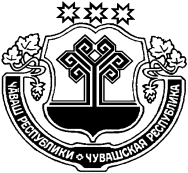 ЧУВАШСКАЯ РЕСПУБЛИКАЙĚПРЕÇ РАЙОНАДМИНИСТРАЦИЙЕЙЫШĂНУ16.09.2019   563 № Йěпреç поселокěАДМИНИСТРАЦИЯИБРЕСИНСКОГО РАЙОНАПОСТАНОВЛЕНИЕ16.09.2019       № 563поселок ИбресиО создании рабочей группы  по вопросам оказания имущественной поддержки субъектам малого и среднего предпринимательства Гаврилов ВалерийФеофановичЗаместитель председателярабочей группыЧернова Надежда АлександровнаСекретарь рабочей группыФедосеева Людмила АлексеевнаЧлены рабочей группыФилиппова ТатьянаИвановнаЕрмошкин Михаил ПантелеймоновичЧеботарёва Екатерина ВасильевнаПрохоров Владислав ВалерьевичКоннов СтаниславВарсанофьевичЮрина ЛюбовьНиколанвнаЕрилеев ЕвгенийВладимировичКиргинцева ЗылхабирияКашафовнаЕрилеев ГерманВладимировичЕгоров ГеннадийПетровичДенисов Денис АркадьевичКураков ЛеонидНиколаевичФедоров НиколайГеоргиевичПетров ДмитрийНиколаевичИванов НиколайВасильевичМоисеев СергейНиколаевичзаместитель главы администрации района - начальник отдела сельского хозяйства администрации Ибресинского района Чувашской Республики;начальник отдела экономики и управления  имуществом администрации Ибресинского района Чувашской Республики;главный специалист отдела экономики управления имуществом администрации Ибресинского района Чувашской Республики;заместитель начальника отдела экономики управления имуществом администрации Ибресинского района Чувашской Республики;заведующий сектором земельных отношений отдела экономики управления имуществом администрации Ибресинского района Чувашской Республики;старший специалист 1 разряда отдела экономики управления имуществом администрации Ибресинского района Чувашской Республики;глава  Айбечского сельского поселения Ибресинского района Чувашской Республики (по согласованию);глава  Андреевского сельского поселения Ибресинского района Чувашской Республики (по согласованию);глава  Березовского сельского поселения Ибресинского района Чувашской Республики (по согласованию);глава  Большеабаксинского сельского поселения Ибресинского района Чувашской Республики (по согласованию);глава Буинского сельского поселения Ибресинского района Чувашской Республики (по согласованию);глава Ибресинского городского поселения Ибресинского района Чувашской Республики (по согласованию);глава Кировского сельского поселения Ибресинского района Чувашской Республики (по согласованию);глава Климовского сельского поселения Ибресинского района Чувашской Республики (по согласованию);глава  Малокармалинского сельского поселения Ибресинского района Чувашской Республики (по согласованию);глава  Новочурашевского сельского поселения Ибресинского района Чувашской Республики (по согласованию);глава Хормалинского сельского поселения Ибресинского района Чувашской Республики (по согласованию);глава  Чувашско - Тимяшского сельского поселения Ибресинского района Чувашской Республики (по согласованию);глава  Ширтанского сельского поселения Ибресинского района Чувашской Республики (по согласованию).ЧĂВАШ РЕСПУБЛИКИ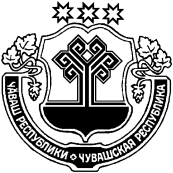 ЧУВАШСКАЯ РЕСПУБЛИКАЙĚПРЕÇ РАЙОНĚН АДМИНИСТРАЦИЙĚЙЫШĂНУ19.09.2019 г.         № 568Йěпреç поселокěАДМИНИСТРАЦИЯ ИБРЕСИНСКОГО РАЙОНАПОСТАНОВЛЕНИЕ19.09.2019 г.         № 568поселок ИбресиФедорова Н.А. Богомолова И.К.заместитель главы администрации Ибресинского района - начальник отдела образования администрации Ибресинского района,  председатель комиссии; главный специалист-эксперт юридического сектора администрации Ибресинского района, заместитель председателя комиссии;Сергеева К.В. и.о. главного специалиста-эксперта юридического сектора администрации Ибресинского района, ответственный секретарь комиссии по делам несовершеннолетних и защите их прав;Члены:Эскеров Х.К.Носков А.Н.Демидова Л.А.начальник ОМВД России по Ибресинскому району (по согласованию);заместитель начальника Канашского межмуниципального филиала ФКУ УИИ УФСИН России по ЧР – Чувашии (по согласованию);главный специалист-эксперт отдела образования администрации Ибресинского района, выполняющий функции органа опеки и попечительства;Трофимова С.Г.руководитель Центра психолого-педагогического сопровождения отдела образования администрации Ибресинского района;Никифорова Ф.В.общественный помощник по Ибресинскому району Уполномоченного по правам ребенка в Чувашской Республике, методист по юридическим вопросам отдела образования администрации Ибресинского района;Разномазова Л.Н.заведующий отделением социальной помощи семье и детям БУ «Ибресинский ЦСОН» Минтруда Чувашии (по согласованию);Комиссарова С.А.заместитель директора КУ «Центр занятости  населения Вурнарского района» Минтруда Чувашии (по согласованию);Алексеева И.В.педагог-психолог, куратор Ибресинского района КОУ «Порецкий детский дом им. И.Н. Ульянова» Минобразования Чувашии (по согласованию); Купранов П.А.Кузнецова А.А.начальник ОНДиПР по Ибресиснкому району                                    УНДиПР ГУ МЧС России по Чувашской Республике майор внутренней службы;врач-педиатр участковый БУ "Ибресинская ЦРБ" Минздрава Чувашии (по согласованию);Игнатьева С.В.врач-нарколог БУ «Ибресинская ЦРБ» Минздрава ЧР (по согласованию).Зотикова Н.В.заведующий детской библиотекой МБУК «Централизованная библиотечная система» Ибресинского района;ЧĂВАШ РЕСПУБЛИКИЧУВАШСКАЯ РЕСПУБЛИКАЙĚПРЕÇ РАЙОНАДМИНИСТРАЦИЙЕЙЫШĂНУ20.09.2019   569 № Йěпреç поселокěАДМИНИСТРАЦИЯИБРЕСИНСКОГО РАЙОНАПОСТАНОВЛЕНИЕ20.09.2019       № 569поселок ИбресиЧĂВАШ РЕСПУБЛИКИЧУВАШСКАЯ РЕСПУБЛИКАЙĚПРЕÇ РАЙОНĚН АДМИНИСТРАЦИЙĚЙЫШĂНУ20.09.2019                       570 №Йěпреç поселокě АДМИНИСТРАЦИЯИБРЕСИНСКОГО РАЙОНАПОСТАНОВЛЕНИЕ20.09.2019                    № 570поселок ИбресиЧĂВАШ РЕСПУБЛИКИЧУВАШСКАЯ РЕСПУБЛИКАЙĚПРЕÇ РАЙОНĚН АДМИНИСТРАЦИЙĚЙЫШĂНУ20.09.2019                       571 №Йěпреç поселокě АДМИНИСТРАЦИЯИБРЕСИНСКОГО РАЙОНАПОСТАНОВЛЕНИЕ20.09.2019                    № 571поселок ИбресиУтвержденпостановлением администрацииИбресинского районаЧувашской РеспубликиОт20.09.2019г. № 571Глава администрации Ибресинского района  Чувашской Республики__________________С.В.ГорбуновЧĂВАШ РЕСПУБЛИКИЧУВАШСКАЯ РЕСПУБЛИКАЙĚПРЕÇ РАЙОНĚН АДМИНИСТРАЦИЙĚЙЫШĂНУ20.09.2019           572 №Йěпреç поселокěАДМИНИСТРАЦИЯ ИБРЕСИНСКОГО РАЙОНАПОСТАНОВЛЕНИЕ20.09.2019г.                 № 572поселок ИбресиЧĂВАШ РЕСПУБЛИКИЧУВАШСКАЯ РЕСПУБЛИКАЙĚПРЕÇ РАЙОНĚН АДМИНИСТРАЦИЙĚЙЫШĂНУ24.09.2019            580 №Йěпреç поселокěАДМИНИСТРАЦИЯ ИБРЕСИНСКОГО РАЙОНАПОСТАНОВЛЕНИЕ24.09.2019г.                 № 580поселок ИбресиФедорова Н.А.– заместитель главы администрации – начальник отдела образования администрации Ибресинского района Чувашской Республики, председатель комиссии;Шестеринова С.В.- управляющий делами – начальник отдела организационной работы администрации Ибресинского района Чувашской Республики, заместитель председателя комиссии;Михайлова Т.В.- главный специалист-эксперт отдела организационной работы администрации Ибресинского района Чувашской Республики, секретарь комиссии;Члены комиссии:Члены комиссии:Ласточкина В.П.- заведующий сектором районного архива, председатель профсоюзной организации администрации Ибресинского района;Федорова Л.С. - главный специалист-эксперт отдела организационной работы администрации Ибресинского района;Михайлова И.Н.- заведующий юридическим сектором администрации Ибресинского района Чувашской Республики;Тимукова О.В.- директор ООО «Бюро технической инвентаризации» Ибресинского района Чувашской Республики, депутат Собрания депутатов Ибресинского района Чувашской Республики (по согласованию);Ермошкина Е.В.- директор АУ «Многофункциональный центр предоставления государственных и муниципальных услуг» Ибресинского района Чувашской Республики (по согласованию);Шибалова Н.В.- директор МБУК «Централизованная библиотечная система» Ибресинского района, член Совета женщин, член Общественного совета (по согласованию);(по согласованию)- представитель (представители) Управления Главы Чувашской Республики по вопросам общественной безопасности и противодействия коррупции по профилактике коррупционных и иных правонарушений.ЧĂВАШ РЕСПУБЛИКИ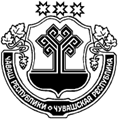 ЧУВАШСКАЯ РЕСПУБЛИКАЙĚПРЕÇ РАЙОНАДМИНИСТРАЦИЙĚЙЫШĂНУ25.09.2019  581 № Йěпреç поселокě АДМИНИСТРАЦИЯИБРЕСИНСКОГО РАЙОНАПОСТАНОВЛЕНИЕ 25.09.2019    №  581поселок ИбресиТарасова Наталия Геннадьевнаруководитель клиентской службы (на правах отдела) УПФР в Вурнарском районе Чувашской Республики - Чувашии (межрайонного)ЧĂВАШ РЕСПУБЛИКИ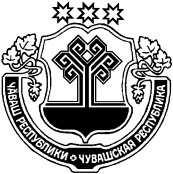 ЧУВАШСКАЯ РЕСПУБЛИКАЙĚПРЕÇ РАЙОН АДМИНИСТРАЦИЙĚ ЙЫШĂНУ         25 .09.2019      582  № Йěпреçпоселокě АДМИНИСТРАЦИЯИБРЕСИНСКОГО РАЙОНАПОСТАНОВЛЕНИЕ25.09.2019     № 582поселок ИбресиО внесении изменений в постановление администрации Ибресинского района  от 08.12.2014 № 876 «Об утверждении Положения об оплате труда работников муниципальных учреждений Ибресинского района Чувашской Республики, занятых в сфере образования и науки»В соответствии с Федеральным законом от 06.10.2003 № 131-ФЗ «Об общих принципах организации местного самоуправления в Российской Федерации»,постановлением Кабинета Министров Чувашской Республики от 13 сентября 2013г №377 «Об утверждении примерного положения об оплате труда работников государственных учреждений Чувашской Республики,занятых в сфере образовыания и науки» администрация Ибресинского районап о с т а н о в л я е т:1.Внести в Положение об оплате труда работников учреждения образования администрации Ибресинского района Чувашской Республики, утвержденное постановлением  администрации Ибресинского района Чувашской Республики от 08.12.2014 года № 876 следующие изменения:1.1. «пункт 2.1 раздела II изложить в следующей редакции «2.1. Норма часов педагогической (преподавательской) работы за оклад (ставку) (продолжительность рабочего времени) установлена приказом Министерства образования и науки Российской Федерации от 22 декабря 2014 г. N 1601 «О продолжительности рабочего времени (норме часов педагогической работы за ставку заработной платы) педагогических работников»;1.2. «раздел IV «IV.Условия оплаты труда медицинского персонала» признать утратившим силу»;1.3. «абзац 1 пункта 5.1  разделаV изложить в следующей редакции «5.1. Минимальные размеры окладов (ставок) библиотечных работников учреждения, устанавливаются по профессиональным квалификационным группам должностей, утвержденных приказомМинздравсоцразвития России от 31.08.2007 г. N 570 «Об утверждении профессиональных квалификационных групп должностей работников культуры, искусства и кинематографии» (зарегистрирован в Минюсте России 01.10.2007 г., регистрационный N 10222):Примечание: численность учащихся до 300 человек – оклад-4012		 численность учащихся свыше 300 человек – оклад 53191.4. «п.6.1 раздела VI. Условия оплаты труда работников учреждений, осуществляющих профессиональную деятельность по профессиям рабочих исложить в следующей редакции  «6.1. Рекомендуемые минимальные размеры окладов (ставок) работников учреждений, осуществляющих профессиональную деятельность по профессиям рабочих, устанавливаются по профессиональным квалификационным группам профессий рабочих, утвержденным приказом Министерства здравоохранения и социального развития Российской Федерации от 29 мая 2008 г. N 248н «Об утверждении профессиональных квалификационных групп общеотраслевых профессий рабочих» (зарегистрирован в Министерстве юстиции Российской Федерации 23 июня 2008 г., регистрационный N 11861), постановлением Министерства труда Российской Федерации от 21.04.1993г. № 88 «Об утверждении нормативов по определению численности персонала, занятого обслуживанием дошкольных учреждений»:Оплата труда работников учреждений, осуществляющих профессиональную деятельность по профессиям рабочих, производится исходя из установленных размеров окладов (ставок) с учетом повышений размеров окладов (ставок) за работу в образовательных учреждениях, указанных в пункте 8.2 настоящего Положения».1.5. «второй абзац раздела  «IX. Гарантии по оплате труда» дополнить словами  «Заработная плата подлежит индексации  в соответствии с  законодательством Российской Федерации». 2.Контроль за исполнением настоящего постановления возложить на отдел образования администрации Ибресинского района Чувашской Республики. 3.Настоящее постановление вступает в силу после его официального опубликования и распространяется на правоотношения, возникшие с 01 сентября 2019 года. Глава администрации Ибресинского района                                                          С.В.Горбунов                Исп. Никифорова Ф.В.                 8(83538) 2-19-99ЧĂВАШ РЕСПУБЛИКИЧУВАШСКАЯ РЕСПУБЛИКАЙĚПРЕÇ РАЙОН АДМИНИСТРАЦИЙĚ ЙЫШĂНУ                25.09.2019    583 №Йěпреçпоселокě АДМИНИСТРАЦИЯИБРЕСИНСКОГО РАЙОНАПОСТАНОВЛЕНИЕ25.09.2019    № 583поселок Ибреси№п/пНаименование мероприятияСрокиОтветственныеПроведение Уроков здоровья в общеобразовательных учреждениях районаоктябрьОтдел образования администрации Проведение дней правовых знаний в общеобразовательных учрежденияхв течение года и в рамках акцииВсе субъекты профилактики Проведение Единого дня здоровья во всех общеобразовательных учреждениях районаоктябрьОтдел образования администрации; образовательные учрежденияСоздание информационно-пропагандистских площадок по информированию населения о вопросах личной и общественной профилактики заболеваний социального характера, об альтернативных формах организации досуга, физического и духовно-нравственного развития  с консультациями специалистов, тестированием, раздачей листовок, буклетов.в течение года и в рамках акцииОбразовательные организации; БУ «Ибресинская  ЦРБ»; городское и сельские поселения;  МБОУ ДО «ДШИ», МАУ ДО «ДЮСШ-ФОК «Патвар» Ибресинского районаОформление информационных щитов на тему «Молодежь за здоровый образ жизни»в рамках акцииОбщеобразовательные организации, городское и сельские поселенияОрганизация серии познавательных тематических выставок и мультимедийных презентаций в рамках акцииОбщеобразовательные учрежденияОрганизация и проведение социально-психологического тестирования обучающихся общеобразовательных учреждений района в целях раннего выявления немедицинского потребления наркотических и психотропных веществ07-31октября 2019 годаЦМППС отдела образования Проведение «Дня правовой помощи детям»20 ноября2017ЦМППС отдела образованияОрганизация консультативной и методической помощи по вопросам психолого-педагогического сопровождения родителей и педагоговв течение года и в рамках акцииЦМППС отдела образованияВыезды в общеобразовательные учреждения района Посещение семей на дому с целью изучения условий проживания и психолого-педагогического климата, оказания посильной помощив течение года и в рамках акцииОтдел образования; КДН и ЗПСоциально-психологическое тестирование обучающихся на предмет раннего выявления незаконного потребления наркотических  и психотропных средств в образовательных организациях районаоктябрьЦМППС отдела образования, образовательные организации, городское и сельские поселения районаВыступление специалистов ЦМППС отдела образования, медицинских работников, представителей районного ОМВД, прокуратуры на родительских собраниях по профилактике  правонарушений, употребления ПАВ  у детей.в течение года и в рамках акцииОбразовательные учреждения;КДН и ЗПАнтинаркотическая профилактическая акция «За здоровье и безопасность наших детей»октябрь-ноябрьКДНАкция «Полиция и дети»октябрьОМВД; КДН; отдел образованияВовлечение учащихся "группы риска" в деятельность молодежных объединений и клубов, спортивных секций, кружков учреждений дополнительного образования детей  на основе их систематического взаимодействия с ОУв рамках акции, в течение годаОтдел образования, МБОУ ДО «ДШИ», МАУ ДО «ДЮСШ-ФОК «Патвар»  Групповое занятие по профилактике вредных привычек10 октябряБУ «Ибресинская ЦРБ» Минздрава ЧувашииПроведение бесед, лекций на тему: «Профилактика заболеваний и формирование здорового образа жизни»17 октябряБУ «Ибресинская ЦРБ» Минздрава ЧувашииПрогулки с врачом «Здоровье от самой природы»еженедельноБУ «Ибресинская ЦРБ» Минздрава ЧувашииСеминар медицинских работников «Профилактика ВИЧ-инфекций»26 ноября 2019 годаБУ «Ибресинская ЦРБ» Минздрава ЧувашииШахматный турнир среди команд общеобразовательных организаций на Кубок ДДТ7 ноября 2019 годаМБОУ ДО «ДДТ»Беседы о пользе здорового образа жизни октябрь – ноябрь 2019 годаМБОУ ДО «ДДТ»Легкоатлетический пробег Малые Кармалы – Малиновка, посвященный 90-летию со дня рождения А.Г. Николаева03 октября 2019 годаМБОУ «Малокармалинская СОШ»Велопробег «Солнце на спицах»13 октября  2019 годаЧувашско-Тимяшский ЦСДКФлешмоб «Мы за здоровый образ жизни»19 ноября 2019 годаСпортивный зал МБОУ «Малокармалинская СОШ»Анкетирование учащихся по вопросу экстремизманоябрьОтдел образованияРайонная неделя психического здоровья в ОУ в целяхформирования позитивного образа жизни, противодействия распространения суицидального контента в сети Интернет и профилактикеи правонарушений  среди обучающихся общеобразовательных учреждений района07-12октября 2019г.ЦМППС отдела образованияВыезд рабочей группы по выявлению неблагополучных семей в Ибресинском районепо графикуКДНПодготовка и проведение районных молодежных игр команд КВН октябрь-ноябрьОтдел образования; образовательные учреждения; сельские и городское поселенияСпортивные мероприятияв течение года и в рамках акцииМАУ ДО «ДЮСШ-ФОК «Патвар»; образовательные учреждения; сельские и городское поселенияОсвещение хода акции на сайте администрации района и в районной газете «За Победу»	в течение года и в рамках акцииВсе субъекты профилактики